«УТВЕРЖДАЮ»Генеральный директор ФКП «Аэропорты Камчатки»___________ А.Ю. ЖуравлёвКонкурсная документация № 9/К-2013рег. № на официальном сайте: www.zakupki.gov.ru 31300653417для проведения открытого конкурсана право заключить договор на выполнение работ по «Оснащению инженерно-техническими средствами в рамках плана обеспечения транспортной безопасности: разработка рабочей документации, приобретение, доставка, монтаж и пусконаладка систем телевизионного наблюдения и контроля управления доступом  для филиала  «аэропорт Усть-Камчатск», разработка рабочей документации, приобретение, доставка и монтаж инженерно-технических сооружений транспортной безопасности в филиалах аэропортов Оссора, Мильково, Манилы, Никольское.г. Петропавловск-Камчатский2013 годОбщие положенияЗакупка или размещение закупки – приобретение Заказчиком способами, указанными в настоящем Положении о закупке, товаров, работ, услуг для нужд Заказчика.Процедура закупки – деятельность Заказчика по выбору поставщика (подрядчика, исполнителя) с целью приобретения у него товаров (работ, услуг).Заказчик – юридическое лицо, в интересах и за счет средств которого осуществляется закупка – Федеральное казенное предприятие «Аэропорты Камчатки».Единая комиссия по закупкам  - коллегиальный орган, создаваемый Заказчиком для выбора поставщика путем проведения процедур закупки, предусмотренных настоящим Положением с целью заключения договора. Комиссия может быть постоянной или создаваемой в целях проведения отдельных  процедур закупки или отдельных видов  процедур закупки. Продукция – товары, работы, услуги.Официальный сайт - сайт в информационно-телекоммуникационной сети «Интернет» для размещения информации о размещении закупки на поставку товаров, выполнение работ, оказание услуг www.zakupki.gov.ru; Сайт Заказчика -  сайт в информационно-телекоммуникационной сети «Интернет» для размещения информации о закупке товаров, работ, услуг  www.airkam.ru. Участник закупки – любое юридическое лицо или несколько юридических лиц, выступающих на стороне одного участника закупки, независимо от организационно-правовой формы, формы собственности, места нахождения и места происхождения капитала либо любое физическое лицо или несколько физических лиц, выступающих на стороне одного участника закупки, в том числе индивидуальный предприниматель или несколько индивидуальных предпринимателей, выступающих на стороне одного участника закупки, которые соответствуют требованиям, установленным заказчиком в соответствии с настоящим Положением о закупке.Победитель закупки – участник закупки, который сделал лучшее предложение в соответствии с условиями документации о закупке.Лот – определенная извещением и документацией о закупке продукция, закупаемая по одному конкурсу или аукциону, обособленная заказчиком в отдельную закупку в целях рационального и эффективного расходования денежных средств и развития добросовестной конкуренции. Торги – это способ закупки, проводимый в форме конкурса или аукциона. Конкурс – это торги (процедура закупки), при которой комиссия по размещению закупки на основании критериев и порядка оценки, установленных в конкурсной документации, определяет участника конкурса, предложившего лучшие условия выполнения договора на поставку продукции. Переторжка - процедура, предполагающая добровольное изменение первоначальных предложений участниками  процедур закупки. Переторжка возможна при проведении конкурсов, запросов предложения. Переторжка может проводиться только в случае, если информация о возможности ее проведения содержится в документации процедуры закупки.Прямая закупка (у единственного поставщика, подрядчика, исполнителя) – процедура закупки, в результате которой Заказчиком заключается договор с определенным им поставщиком без проведения конкурентных процедур выбора.Договор на поставку продукции – договор на поставку товаров, выполнение работ или оказание услуг.Начальная (максимальная) цена договора – предельно допустимая цена договора, определяемая Заказчиком в документации процедуры закупки.Для установления начальной (максимальной) цены договора (цены лота) источниками информации о ценах товаров, работах, услугах, являющихся предметом заказа, могут быть данные государственной статистической отчетности, официальный сайт, реестр контрактов, информация о ценах производителей, общедоступные результаты изучения рынка, исследования рынка, проведенные по инициативе Заказчика, в том числе по контракту или гражданско-правовому договору, и иные источники информации. Заказчик вправе осуществить свои расчеты начальной (максимальной) цены договора (цены лота).Товары – любые предметы (материальные объекты). К товарам, в частности, относятся изделия, оборудование, носители энергии и электрическая энергия. В случае если по условиям процедуры выбора поставщика происходит закупка товара и сопутствующих услуг (транспортировка, монтаж, наладка и т. п.), процедура рассматривается как направленная на закупку товара при условии, что стоимость таких сопутствующих услуг не превышает стоимости самих товаров. Работы -  любая деятельность, результаты которой имеют материальное выражение и могут быть реализованы для удовлетворения потребностей Заказчика. К работам, в частности, относится деятельность, связанная со строительством, реконструкцией, сносом, ремонтом или обновлением здания, сооружения или объекта, в том числе, подготовка строительной площадки, выемка грунта, возведение, сооружение, монтаж оборудования или материалов, отделочные работы, а также сопутствующие строительные работы, такие, как бурение, геодезические работы, спутниковая съемка, сейсмические исследования и аналогичные работы. Услуги – любая деятельность, результаты которой не имеют материального выражения, включая консультационные и юридические услуги, ремонт и обслуживание компьютерной, офисной и иной техники и оборудования, создание программного обеспечения и передача прав (лицензий) на его использование, а так же предоставление движимого и недвижимого имущества в лизинг или аренду. В целях проведения  процедур закупки к услугам относится любой предмет закупки, помимо товаров и работ, в том числе лизинг и аренда.Электронный документ – документ, в котором информация предоставлена в электронно-цифровой форме.Электронная цифровая подпись – реквизит электронного документа, предназначенный для защиты данного электронного документа от подделки, полученный в результате криптографического преобразования информации с использованием закрытого ключа электронной цифровой подписи и позволяющий идентифицировать владельца сертификата ключа подписи, а также установить отсутствие искажения информации в электронном документе.Документация процедуры закупки – комплект документов, содержащий полную информацию о предмете, условиях участия и правилах проведения процедуры закупки, правилах подготовки, оформления и подачи предложения участником процедуры закупки, правилах выбора поставщика, а так же об условиях заключаемого по результатам процедуры закупки договора. Заявка на участие в процедуре закупки: – для процедур закупок: комплект документов, содержащий предложение участника процедуры закупки, направленное Заказчику по форме и в порядке, установленном документацией процедуры закупки;- участник процедуры закупки вправе подать заявку в форме электронного документа, в соответствии с Федеральным законом от 06.04.2011  № 63-ФЗ «Об электронной подписи»;Аккредитация Участников закупки – это открытая процедура проверки Участников закупки на соответствие заранее предъявленным квалификационным требованиям с занесением их в определенный Перечень поставщиков (подрядчиков, исполнителей) прошедших аккредитацию в ФКП «Аэропорты Камчатки для участия в закупках» и с целью проведения в дальнейшем процедур закупки. Аккредитация Участников закупки является добровольной для участия в закупках.Информационная картаИнформационная карта содержит конкретные сведения о предмете и условиях конкурса Техническое заданиена разработку рабочей документации, приобретение, доставку, монтаж и пусконаладочные работы  систем телевизионного наблюдения и контроля управления доступом в филиале «аэропорт Усть-Камчатск»Перечень систем телевизионного наблюдения и контроля управления доступом  для филиала  «аэропорт Усть-Камчатск»Техническое задание на монтаж инженерно-технических сооружений транспортной безопасности в филиале аэропорта Оссора.Перечень инженерно-технических сооружений транспортной безопасности в филиале аэропорта Оссора.Техническое задание на монтаж инженерно-технических сооружений транспортной безопасности в филиале аэропорта Мильково.Перечень инженерно-технических сооружений транспортной безопасности в филиале аэропорта Мильково.Техническое задание на монтаж инженерно-технических сооружений транспортной безопасности в филиале аэропорта Манилы.Перечень инженерно-технических сооружений транспортной безопасности в филиале аэропорта Манилы.Техническое задание на монтаж инженерно-технических сооружений транспортной безопасности в филиале аэропорта Никольское.Перечень инженерно-технических сооружений транспортной безопасности в филиале аэропорта Никольское.Проект договора №      на выполнение работ по «Оснащению инженерно-техническими средствами в рамках плана обеспечения транспортной безопасности: разработка рабочей документации, приобретение, доставка, монтаж и пусконаладка систем телевизионного наблюдения и контроля управления доступом  для филиала  «аэропорт Усть-Камчатск», разработка рабочей документации, приобретение, доставка и монтаж инженерно-технических сооружений транспортной безопасности в филиалах аэропортов Оссора, Мильково, Манилы, Никольское.г. Петропавловск-Камчатский                                                            «     »               2013 г. Федеральное казенное предприятие  «Аэропорты Камчатки», именуемое в дальнейшем «Сторона 1», в лице генерального директора Журавлёва Александра Юрьевича, действующего на основании Устава, с одной стороны, и __________, именуемое в дальнейшем «Сторона 2», в лице ____________, действующего на основании ______, с другой стороны, именуемые в дальнейшем «Стороны», на основании открытого конкурса  Протокол № ____ от _____ 2013 года, заключили настоящий Договор (в дальнейшем «Договор») о нижеследующем:ПРЕДМЕТ ДОГОВОРА Предметом Договора является разработка рабочей документации, приобретение, доставка, монтаж и пусконаладка систем телевизионного наблюдения и контроля управления доступом  для филиала  «аэропорт Усть-Камчатск», разработка рабочей документации, приобретение, доставка и монтаж инженерно-технических сооружений транспортной безопасности в филиалах аэропортов Оссора, Мильково, Манилы, Никольское, в соответствии с техническими заданиями (Приложения № 1, № 2, № 3, № 4, №5), являющимися неотъемлемой частью Договора.  Сторона 2 обязуется на условиях Договора, в соответствии с техническими заданиями (Приложения  № 1, № 2, № 3, № 4, №5) и спецификациями (Приложения № 6, № 7, № 8, № 9, №10), являющимися неотъемлемой частью Договора, поставить и передать в собственность Стороне 1 системы телевизионного наблюдения и контроля управления доступом, а также инженерно-технические сооружения транспортной безопасности в дальнейшем «Оборудование».Сторона 2 обязуется на условиях Договора и в соответствии с техническими заданиями выполнить работы  по разработке рабочей документации, доставке, монтажу и пусконаладке «Оборудования», именуемые в дальнейшем «Работы» в установленные Договором сроки, а  Сторона 1 обязуется принять и оплатить «Оборудование» и «Работы» в соответствии с условиями и требованиями Договора.       1.4.  Требования, предъявляемые к «Работам» и «Оборудованию», определяются техническими заданиями. 1.5. Срок поставки «Оборудования»:Поставка «Оборудования» на склад Стороны 2 осуществляется в срок до 20 декабря 2013 года, с ответственным хранением «Оборудования» на складе Стороны 2 до момента отгрузки к месту выполнения «Работ».1.6. Разработка Стороной 2 и передача Стороне 1 рабочей документации осуществляется в срок до 20 декабря 2013 года на основании акта приема-передачи по каждому филиалу в отдельности.1.7. Срок доставки «Оборудования»:Со дня, следующего за отгрузкой «Оборудования», в соответствии с календарным графиком выполнения «Работ» (Приложение № 11) являющимся неотъемлемой частью Договора;Окончание доставки «Оборудования» – в срок до 30 июля 2014 года, в соответствии с календарным графиком выполнения «Работ».1.8. Срок выполнения «Работ»:Начало выполнения «Работ» в соответствии с календарным графиком выполнения «Работ»;Окончание выполнения «Работ»  - в срок до 30 сентября 2014 года, в соответствии с календарным графиком выполнения «Работ».1.9. Место доставки «Оборудования» и выполнения «Работ»:- Камчатский край, Усть-Камчатский район, пос. Усть-Камчатск, аэропорт;- Камчатский край, Олюторский район, пос. Оссора, аэропорт;- Камчатский край, Мильковский район, с. Мильково, аэропорт;- Камчатский край, Пенженский район, с. Манилы, аэропорт;- Камчатский край, Алеутский район, с. Никольское, аэропорт.ЦЕНА ДОГОВОРА И ПОРЯДОК РАСЧЕТОВ2.1. Общая цена Договора составляет _____________,___ (_________________________) рублей 00 копеек, с учетом НДС 18%, в том числе:2.1.1. Цена Договора включает в себя стоимость «Оборудования»,  все расходы, связанные с его поставкой (хранение,  страхование, уплату налогов, таможенных пошлин, сборов и других обязательных платежей,  что в соответствии со Спецификациями  (Приложения № 6, № 7, № 8, № 9, № 10) составляет: - аэропорт Усть-Камчатск ______________ рублей ___ копеек,  с учетом НДС 18%;- аэропорт Оссора  ___________________ рублей ___ копеек,  с учетом НДС 18%;- аэропорт Мильково _________________ рублей ___ копеек,  с учетом НДС 18%;- аэропорт Манилы ___________________ рублей ___ копеек,  с учетом НДС 18%;- аэропорт Никольское _________________ рублей ___ копеек,  с учетом НДС 18%.Расходы, связанные с ответственным хранением «Оборудования», несет Сторона 2 и не компенсируются Стороной 1. 2.1.2. Цена Договора включает в себя стоимость разработки рабочей документации, что составляет:- аэропорт Усть-Камчатск ______________ рублей ___ копеек,  с учетом НДС 18%;- аэропорт Оссора  ___________________ рублей ___ копеек,  с учетом НДС 18%;- аэропорт Мильково ________________ рублей ___ копеек,  с учетом НДС 18%;- аэропорт Манилы ___________________ рублей ___ копеек,  с учетом НДС 18%;- аэропорт Никольское _________________ рублей ___ копеек,  с учетом НДС 18%.2.1.3. Цена Договора включает в себя стоимость транспортных расходов, все расходы, связанные со страхованием груза, сборов и других обязательных платежей, в т.ч. сборы в морском порту г. Петропавловска-Камчатского,  доставки «Оборудования» до места выполнения «Работ», что составляет:- аэропорт Усть-Камчатск ______________ рублей ___ копеек,  с учетом НДС 18%;- аэропорт Оссора  ___________________ рублей ___ копеек,  с учетом НДС 18%;- аэропорт Мильково _________________ рублей ___ копеек,  с учетом НДС 18%;- аэропорт Манилы ___________________ рублей ___ копеек,  с учетом НДС 18%;- аэропорт Никольское _________________ рублей ___ копеек,  с учетом НДС 18%.2.1.4. Цена Договора включает в себя стоимость «Работ»: монтажные и пусконаладочные «Работы», а также все командировочные расходы работников Стороны 2,  на основании Смет на выполнение «Работ», что составляет:- аэропорт Усть-Камчатск ______________ рублей ___ копеек,  с учетом НДС 18%;- аэропорт Оссора  ___________________ рублей ___ копеек,  с учетом НДС 18%;- аэропорт Мильково _________________ рублей ___ копеек,  с учетом НДС 18%;- аэропорт Манилы ___________________ рублей ___ копеек,  с учетом НДС 18%;- аэропорт Никольское _________________ рублей ___ копеек,  с учетом НДС 18%.2.2. Цена Договора может быть снижена по соглашению сторон без изменения иных условий его исполнения. 2.3. Оплата стоимости Договора в 2 этапа:1 этап:В течение 30-ти банковских дней с момента приемки «Оборудования» на складе Стороны 2 Сторона 1 производит оплату стоимости «Оборудования» и рабочей документации в безналичном порядке на основании подписанных Сторонами актов приема-передачи по каждому филиалу в отдельности (в 2-х экз.).2 этап:Оплата Стороной 1 фактически выполненных Стороной 2 «Работ», в соответствии со Сметами на выполнение «Работ» и фактические транспортные расходы по доставке «Оборудования» понесенных Стороной 2, производится в безналичном порядке в течение 30 банковских дней, на основании подписанных Сторонами Актов выполненных работ (форма КС-2) и Справок о стоимости выполненных работ и затрат (форма КС-3) по каждому филиалу (объекту) в отдельности. Транспортные расходы оплачиваются на основании счета-фактуры, акта выполненных работ, с приложением отчета о понесенных транспортных расходах для конкретного аэропорта, с предоставлением копий: платежных документов, перевозочных документов, договоров и других документов, заверенных печатью и подписью ответственных лиц.2.4. Сторона 1 вправе изменить не более чем на десять процентов (10%) количество предусмотренного Договором «Оборудования», в случае выявления потребности в дополнительном количестве «Оборудования», не предусмотренном Договором.2.5. При поставке дополнительного количества «Оборудования», Сторона 1 по согласованию со Стороной 2, вправе изменить первоначальную цену Договора пропорционально количеству «Оборудования», но не более чем на десять процентов (10%) цены Договора, а при внесении соответствующих изменений в  Договор в связи с изменением  потребности в «Оборудовании», Сторона 1 обязана изменить цену Договора указанным образом.3. СРОКИ, ПОРЯДОК И УСЛОВИЯ ПРИЕМКИ, ОТВЕТСТВЕННОЕ ХРАНЕНИЕ ОБОРУДОВАНИЯ3.1. Приемка «Оборудования» осуществляется по месту нахождения Стороны 2 не позднее 20 декабря 2013 года с ответственным хранением «Оборудования» на складе Стороны 2 до момента отгрузки к месту выполнения «Работ».3.2.  Сторона 2 в письменном виде уведомляет Сторону 1 о возможности поставить «Оборудование». Сторона 1 обязуется приступить к приемке «Оборудования» в течение 3 (трех) рабочих дней со дня получения уведомления. 3.3. Сдача-приемка «Оборудования» по количеству производится по адресу Стороны 2 комиссионно, с участием представителей Сторон.При приемке «Оборудования» Сторона 1 проверяет фактически получаемое «Оборудование» на предмет соответствия комплектности, качеству и требованиям технических заданий, а также иным условиям, установленным в Договоре. Сторона 1 осматривает принимаемое «Оборудование» в течение 3  (трех) рабочих дней. 3.4. Сторона 1 вправе при приемке «Оборудования» пригласить независимых экспертов. В случае отрицательной экспертизы расходы Стороны 1 за проведение экспертизы несет Сторона 2.3.5. Приемка «Оборудования» по количеству и комплектности производится в соответствии с Инструкцией о порядке приёмки продукции производственно-технического назначения и Оборудованием народного потребления по качеству, утв. постановлением Госарбитража СССР от 15.06.65 г. г № П-6, в ред., постановлений Госарбитража СССР от 29.12.73 № 81, от 14.11.74 № 81 (далее - Инструкция № П-6).3.6. Одновременно с передачей «Оборудования» Сторона 2 предоставляет Стороне 1 акты приема-передачи «Оборудования» по каждому филиалу в отдельности (в 2-х экз.), счет-фактуру, товарные накладные по каждому филиалу в отдельности (в 2-х экз.) с приложением документов (материалов), предусмотренных техническими заданиями.3.7. Приемка «Оборудования» Стороной 1 оформляется подписанием Сторонами товарных накладных и (или) актов приема-передачи «Оборудования» по каждому филиалу (объекту) в отдельности.3.8. «Оборудование» ненадлежащего качества (не соответствующее техническому заданию) не считается поставленным.3.9. В случае несоответствия поставленного «Оборудования» по комплектности, качеству, либо иным условиям Договора и отказа Стороной 1 подписать акт приема-передачи «Оборудования» и товарную накладную, Сторона 1 направляет Стороне 2 не позднее 5-ти дней со дня обнаружения недостатков, претензию с перечнем выявленных недостатков (дефектов) и сроков их устранения. Сторона 2 обязана устранить указанные недостатки без дополнительной оплаты либо заменить «Оборудование» не надлежащего качества на «Оборудование», соответствующее требованиям Договора. Срок устранения выявленных недостатков и неисправностей поставляемого «Оборудования» не должен превышать 3-х недель (21 день) с момента предоставления претензии (рекламации).3.10. В случае обнаружения Стороной 1 скрытых недостатков «Оборудования», акт о скрытых недостатках  составляется в течение 5 дней со дня обнаружения недостатков, но в пределах установленного гарантийного срока.3.11. В случае неисполнения Стороной 2 обязательств п. 1.5., 1.6. Договора Сторона 1 в одностороннем порядке вправе расторгнуть Договор и направить в 3-х дневный срок после принятия решения в адрес Стороны 2 уведомление о расторжении Договора. За нарушение сроков поставки «Оборудования», разработки рабочей документации или за ненадлежащее исполнение Стороной 2 обязательств по поставке и качеству «Оборудования» Сторона 1 вправе выставить штрафные санкции в размере 25 % от общей цены  Договора.3.12. После подписания Сторонами товарных накладных и (или) актов приема-передачи рабочей документации и «Оборудования» Сторона 2 принимает «Оборудование» на ответственное хранение с подписанием акта приема-передачи на хранение «Оборудования» (МХ-1). Сдача «Оборудования» Стороне 1 происходит после подписания акта снятия с хранения «Оборудования» (МХ-3).4. СРОКИ ДОСТАВКИ ОБОРУДОВАНИЯ, ПОРЯДОК И СРОКИ ВЫПОЛНЕНИЯ И ПЕРЕДАЧИ РЕЗУЛЬТАТОВ РАБОТ4.1. Доставка «Оборудования» к месту выполнения «Работ» в соответствии с п. 1.9 Договора осуществляется в срок до 30 июля 2014 года, в соответствии календарным графиком выполнения «Работ».4.2. В случае неисполнения Стороной 2 обязательств указанных в п. 4.1. Сторона 1 в одностороннем порядке вправе расторгнуть Договор и направить в 3-х дневный срок после принятия решения в адрес Стороны 2 уведомление о расторжении Договора с требованием  возврата платежей произведенных  Стороне 2. А также за нарушение сроков доставки «Оборудования» или за ненадлежащее исполнение Стороной 2 обязательств по доставке  «Оборудования» Сторона 1 вправе выставить штрафные санкции в размере 25 % от общей цены  Договора.4.3. Порядок выполнения «Работ» по Договору определяется Техническими заданиями и Сметами на производство «Работ».4.4. Прием выполненных «Работ» осуществляется Стороной 1 на соответствие требованиям, установленным в Договоре, по объему и качеству. 4.5. При завершении «Работ» Сторона 2 предоставляет счет-фактуру, акт выполненных Работ формы КС-2; КС-3 с приложением к нему исполнительной документации, по каждому филиалу в отдельности, предусмотренной Техническим заданием в двух экземплярах. Сторона 1 в течение 5-ти дней со дня получения акта выполненных Работ и исполнительных документов, направляет Стороне 2 подписанный акт выполненных  Работ по формам КС-2; КС-3 или мотивированный отказ.4.6. В случае несоответствия результатов «Работы» Техническому заданию  и отказа  подписать акт выполненных  работ стороны составляют двусторонний акт с перечнем необходимых доработок и сроков их выполнения. Претензии о выполнении доработок должны быть предъявлены в течение 5-ти дней после получения акта выполненных работ. Сторона 2 обязана произвести необходимые доработки без дополнительной оплаты.4.7. Сторона 1 осуществляет оперативный контроль за ходом выполнения «Работ». 4.8. Срок предоставления гарантии качества на выполненные «Работы» составляет не менее 36- ти месяцев со дня подписания акта выполненных работ. 4.9. Сторона 2 предоставляет Стороне 1 сертификаты соответствия и Паспорта на «Оборудование», подтверждающие качество поставляемого «Оборудования» и материалов.4.10. До сдачи объекта по каждому филиалу в отдельности, Сторона 2 несет ответственность за риск случайного его уничтожения и повреждения, кроме случаев, связанных с обстоятельствами непреодолимой силы.4.11.  Приемка объекта по каждому филиалу в отдельности, производится в течение 10 дней после получения Стороной 1 от Стороны 2 письменного извещения о выполнении всех своих обязательств, предусмотренных Договором.5. КАЧЕСТВО «ОБОРУДОВАНИЯ»5.1.  Надежность «Оборудования» в процессе эксплуатации обеспечиваются гарантией Стороны 2 в течение 24-х месяцев с момента ввода систем в эксплуатацию при условии соблюдения Стороной 1 режимов и условий эксплуатации. 5.2. В случае выхода из строя «Оборудования» в период гарантийного срока, расходы, связанные с ремонтом, заменой «Оборудования» полностью несет Сторона 2.5.3. Поставляемое «Оборудование» по своему качеству должно соответствовать ГОСТам. Сторона 2 удостоверяет качество «Оборудования» сертификатом качества и декларации соответствия, установленные требованиям нормативно-технической документации (НТД), утвержденной Госстандартом Российской Федерации. Комплектность «Оборудования» должна соответствовать техническому описанию, спецификации.5.4. При гарантийном обслуживании стороны руководствуются ГК РФ, Инструкцией № П-7 Госарбитража СССР от 25.04.66 г. и Договором.6. КАЧЕСТВО «РАБОТ»6.1. Гарантийные обязательства на «Оборудование» должны соответствовать п. 5.1. после монтажа «Оборудования» и сдачи по акту – приемки выполненных работ (формы КС-2, КС-3). В случае если заводом-изготовителем установлен меньший срок гарантийных обязательств, то Сторона 2 обязана предоставить собственные гарантии на данное «Оборудование», но не менее 24-х месяцев.6.2. Гарантийное обслуживание предусматривает поддержание работоспособности оборудования системы, ремонт вышедшего из строя «Оборудования» с временной его подменой из обменного фонда. Замена «Оборудования» производится в случае невозможности его ремонта.6.3. Срок ответственного хранения в гарантийный период обслуживания «Оборудования» не входит. 6.4. Сторона 2 гарантирует при выполнении «Работ», указанных в технических заданиях качество показателей и возможность эксплуатации объекта в соответствии с Договором на протяжении гарантийного срока в соответствии с п. 6.1.6.5. Течение гарантийного срока прерывается на все время, на протяжении которого Объект не мог эксплуатироваться вследствие недостатков, за которые несет ответственность Сторона 2.6.6. Сторона 2 обязуется обеспечить качество выполненных «Работ» в соответствии с проектной документацией, техническими регламентами, СНиП, ГОСТ и другими нормативными документами по качеству строительства.6.7.  Сторона 2 своевременно и за свой счет обязуется устранять недостатки и дефекты, выявленные при приемке «Работ» и в течение гарантийного срока. 7. ПРАВА И ОБЯЗАННОСТИ СТОРОН7.1.  Сторона 1 вправе: 7.1.1. Осуществлять контроль за ходом и качеством выполняемых «Работ», соблюдением сроков их выполнения, качеством предоставленных Стороной 2 материалов (в том числе требовать информацию у Стороны 2 о ходе выполнения «Работ»), не вмешиваясь при этом в оперативно-хозяйственную деятельность Стороны 2. 7.2. Сторона 1 обязана:- принять поставленное по Договору «Оборудование» и разработку рабочей документации, при условии их соответствия требованиям Договора;- оплатить принятое «Оборудование» и разработку рабочей документации в соответствии с условиями Договора.7.2.1. В период гарантийного ремонта Сторона 1 имеет право устранить недостатки «Оборудования» своими силами и средствами, по предварительному  согласованию со Стороной 2 и последующим возмещением Стороной 2 затрат на устранение недостатков.7.2.2. Своевременно произвести оплату «Работ», выполненных Стороной 2, в соответствии с условиями Договора.7.2.3. Осуществить приемку выполненных «Работ», в соответствии с условиями настоящего Договора.7.2.4. Обеспечить беспрепятственный доступ Стороне 2  к месту проведения «Работ». 7.2.5. В целях обеспечения электроэнергией электроинструментов Стороны 2 на период выполнения «Работ» Сторона 1 обеспечивает доступ Стороны 2 к источникам электрической энергии.7.3. Сторона 2 вправе: 7.3.1. Привлекать к исполнению своих обязательств других лиц (субподрядчиков). В этом случае Сторона 2 несет перед Стороной 1 ответственность за последствия неисполнения или ненадлежащего исполнения обязательств субподрядчиками. 7.4. Сторона 2 обязана:	произвести предпродажную подготовку «Оборудования»;передать рабочую документацию и «Оборудование» Стороне 1, надлежащего качества, в соответствии с условиями Договора, в т.ч. технических заданий,  в срок, предусмотренный п. 1.6., 3.1. Договора;принять от Стороны 1 «Оборудование» на ответственное хранение и обеспечить его сохранность до момента передачи;строго соблюдать действующие на транспорте правила сдачи грузов к    перевозке, их погрузки и крепления;осуществить поставку «Оборудования» в адрес Стороны 1 в соответствии с календарным графиком;за 10 дней уведомить Сторону 1 в письменном виде о дне начала отгрузки «Оборудования»;произвести отгрузку «Оборудования» самостоятельно;в случае возникновения обстоятельств, препятствующих исполнению своих обязательств по поставке «Оборудования», незамедлительно (не позднее трех рабочих дней с момента обнаружения указанных обстоятельств) уведомить Сторону 1; - предоставить Стороне 1 или по её требованию третьим лицам необходимую документацию, относящуюся к поставке «Оборудования» по Договору, и создавать условия для проверки хода его поставки, предоставить сертификаты, обязательные для данного вида «Оборудования» и иные документы, подтверждающие качество «Оборудования», оформленные в соответствии с требованиями, предусмотренными законодательством Российской Федерации;- предоставить Стороне 1 подлинники или заверенные копии сертификатов или деклараций соответствия на поставляемое «Оборудование». «Оборудование» должно иметь полную документацию в соответствии с комплектацией завода-изготовителя;- направить Стороне 1 экспресс-почтой либо через представителя Стороны 1, оригинал счёта-фактуры, отгрузочные и товарораспорядительные документы и иные документы, соответствующие требованиям, предусмотренным законодательством РФ;- обеспечить транспортировку и страхование «Оборудования» в конечный пункт назначения, к месту выполнения «Работ».7.4.1.  Выполнить «Работы» в соответствии с техническим заданием и передать Стороне 1 их результат в установленные Договором сроки. 7.4.2.  Предоставлять Стороне 1 или по её требованию третьим лицам необходимую документацию, относящуюся к работам по Договору, и создавать условия для проверки хода выполнения «Работ» и производственных расходов по Договору. 7.4.3.  Вывезти в 14-дневный срок со дня подписания акта выполненных работ, принадлежащие Стороне 2 «Оборудование», инвентарь, инструменты, строительные материалы, временные сооружения, другое имущество и строительный мусор.7.4.4. Обеспечить в ходе производства «Работ», выполнение необходимых мероприятий по технике безопасности, охране окружающей среды, зеленых насаждений и земли, а также противопожарные требования к выполнению «Работ».7.4.5. Обеспечить содержание и уборку площадки производства «Работ» и прилегающей к ней территории.7.4.6.  Обеспечить охрану «Оборудования», до завершения «Работ».7.4.7. Поставить на строительную площадку необходимые материалы, оборудование, а также осуществлять их разгрузку и складирование.7.4.8. В ходе выполнения «Работ» Сторона 2 устанавливает прибор учёта потребляемой им электрической энергии (далее - счётчик). Начальные и конечные показания счётчика снимаются комиссионно и фиксируются актом, подписываемым Сторонами.7.4.9. Сторона 2 возмещает расходы за пользование электрической энергией на основании показаний счётчика потреблённой электрической энергии.8. ОТВЕТСТВЕННОСТЬ СТОРОН8.1. За неисполнение или ненадлежащее исполнение своих обязательств, за исключением п. 3.11. и п. 4.2., по  Договору стороны несут ответственность в соответствии с законодательством Российской Федерации и Договором.8.2. В случае просрочки исполнения Стороной 1 обязательства, предусмотренного Договором, Сторона 2 вправе потребовать уплату неустойки. Неустойка начисляется за каждый день просрочки исполнения обязательства, начиная со дня, следующего после дня истечения установленного Договором срока исполнения обязательства. Размер такой неустойки устанавливается в размере 0,1 % от суммы договора за каждый день просрочки.Сторона 1 освобождается от уплаты неустойки, если докажет, что просрочка исполнения указанного обязательства произошла вследствие непреодолимой силы или по вине Стороны 2.8.3. В случае просрочки исполнения Стороной 2 обязательства, предусмотренного Договором, Сторона 1 вправе потребовать уплату неустойки. Неустойка начисляется за каждый день просрочки исполнения обязательства, начиная со дня, следующего после дня истечения установленного Договором срока исполнения обязательства. Размер такой неустойки устанавливается в размере 0,1 % от суммы договора за каждый день просрочки. Сторона 2 освобождается от уплаты неустойки, если докажет, что просрочка исполнения обязательства произошла вследствие непреодолимой силы или по вине Стороны 1.9. ОБСТОЯТЕЛЬСТВА НЕПРЕОДОЛИМОЙ СИЛЫ9.1. Стороны освобождаются от ответственности за частичное или полное неисполнение обязательств по Договору, если неисполнение явилось следствием обстоятельств непреодолимой силы, возникших после заключения Договора в результате событий  чрезвычайного характера, которые сторона не могла ни предвидеть, ни предотвратить разумными мерами.9.2. Свидетельство, выданное соответствующим компетентным органом, является достаточным подтверждением наличия и продолжительности действия обстоятельств непреодолимой силы.9.3. Сторона, которая не исполняет своего обязательства, должна дать извещение другой стороне о препятствии и его влиянии на исполнение обязательств по Договору.9.4. Если обстоятельства непреодолимой силы действуют на протяжении 3 (трех) последних месяцев и не обнаруживают признаков прекращения, Договор может быть расторгнут по соглашению Сторон.9.5. Все риски гибели, утраты, порчи, хищения «Оборудования» при транспортировке к месту доставки несет Сторона 2, которая обязана застраховать «Оборудование» от рисков.10. ПОРЯДОК ЗАКЛЮЧЕНИЯ ДОГОВОРА10.1. Договор подписывается после согласования «крупной сделки» с Федеральным агентством воздушного транспорта (Росавиация). 11. СРОК ДЕЙСТВИЯ ДОГОВОРА11.1. Настоящий Договор вступает в силу с даты его подписания и действует до полного исполнения Сторонами своих обязательств по Договору.11.2. Расторжение Договора возможно по соглашению Сторон, либо решению суда по основаниям, предусмотренным законодательством Российской Федерации, за исключением случая предусмотренного п. 3.11 и п. 4.2. Договора.12. РАЗРЕШЕНИЕ СПОРОВ12.1. Стороны будут стремиться разрешать все споры и разногласия, которые могут возникнуть в ходе исполнения Договора, путем переговоров и консультаций.12.2. В случае если споры и разногласия не будут урегулированы путем переговоров, они подлежат разрешению в Арбитражном суде Камчатского края.13. ЗАКЛЮЧИТЕЛЬНЫЕ ПОЛОЖЕНИЯ13.1. Все изменения и дополнения к Договору считаются действительными, если они не противоречат законодательству Российской Федерации, оформлены в письменном виде и подписаны  полномочными представителями сторон.13.2. Договор составлен в двух подлинных экземплярах, имеющих одинаковую юридическую силу, по одному для каждой из Сторон.13.3.  К Договору прилагается:-  техническое задание (аэропорт Усть-Камчатск)  (Приложение № 1);-  техническое задание (аэропорт Оссора)  (Приложение № 2);-  техническое задание (аэропорт Мильково)  (Приложение № 3);-  техническое задание (аэропорт Манилы)  (Приложение № 4);-  техническое задание (аэропорт Никольское)  (Приложение № 5);- спецификация на Оборудование (аэропорт Усть-Камчатск)  (Приложение № 6);- спецификация на Оборудование (аэропорт Оссора)  (Приложение № 7);- спецификация на Оборудование (аэропорт Мильково)  (Приложение № 8);- спецификация на Оборудование (аэропорт Манилы)  (Приложение № 9);- спецификация на Оборудование (аэропорт Никольское)  (Приложение № 10);- календарный график выполнения «Работ» (Приложение № 11);14. Юридические адреса, банковские реквизиты СторонПриложение № 1к договору №        от ______________Техническое заданиена разработку рабочей документации, приобретение, доставку, монтаж и пусконаладочные работы  систем телевизионного наблюдения и контроля управления доступом в филиале «аэропорт Усть-Камчатск»«Сторона 1»:                                                          «Сторона 2»:Приложение № 2к договору №       от ______________Техническое заданиена приобретение, доставку и монтаж инженерно-технических сооружений в филиале «аэропорт Оссора»«Сторона 1»:                                                          «Сторона 2»:Приложение № 3к договору №        от ______________ Техническое заданиена приобретение, доставку и монтаж инженерно-технических сооружений в филиале «аэропорт Мильково»«Сторона 1»:                                                          «Сторона 2»:Приложение № 4к договору №         от ______________Техническое заданиена приобретение, доставку и монтаж инженерно-технических сооружений в филиале «аэропорт Манилы»«Сторона 1»:                                                          «Сторона 2»:Приложение № 5к договору №         от ______________Техническое заданиена приобретение, доставку и монтаж инженерно-технических сооружений в филиале «аэропорт Никольское»«Сторона 1»:                                                          «Сторона 2»:Приложение № 6к договору №           от « _ » ___ 2013 г.Спецификация на оборудование для оснащения ИТСОТБ объекта аэропорт Усть-Камчатск. «Сторона 1»:                                                          «Сторона 2»:Приложение № 7к договору №     от « _ » ___ 2013 г.Спецификация на оборудование для оснащения ИТСОТБ объекта аэропорт Оссора. «Сторона 1»:                                                          «Сторона 2»:Приложение № 8к договору №     от « _ » ___ 2013 г.Спецификация на оборудование для оснащения ИТСОТБ объекта аэропорт Мильково. «Сторона 1»:                                                          «Сторона 2»:Приложение № 9к договору №   от « _ » ___ 2013 г.Спецификация на оборудование для оснащения ИТСОТБ объекта аэропорт Манилы. «Сторона 1»:                                                          «Сторона 2»:Приложение № 10к договору №  от « _ » __ 2013 г.Спецификация на оборудование для оснащения ИТСОТБ объекта аэропорт Никольское. «Сторона 1»:                                                          «Сторона 2»:Приложение № 11к договору №  от « _ » __ 2013 г.Календарный график выполнения РаботОбразцы основных форм документов ФОРМА 1. ОПИСЬ ДОКУМЕНТОВОпись документовна проведение открытого конкурса на право заключения договора __________________________________________________Настоящим _________________________ подтверждает, что для участия в открытом конкурсе на право заключения договора Участник закупки (уполномоченный представитель)______________        ___________                                                                                      		      	                             (подпись)       Ф.И.О.)                                                                                                                  М.П.Форма 2Письмо-Заявка наименование участника закупкина участие в открытом конкурсена _______________________________________Изучив конкурсную документацию и принимая все установленные в ней требования и условия проведения конкурса, направляем для участия в конкурсе комплект документов в соответствии с требованиями конкурсной документации и предложение о  товаре, работах, услугах по ____________ на сумму ____________________________________________________________________(цифрами и прописью).Сообщаем, что _________________________________________________________наименование Участника закупки соответствует требованиям, предъявляемым к участникам закупки, установленным законодательством и указанным в  документации о проведении открытого конкурса:соответствие требованиям, предъявляемым законодательством Российской Федерации к лицам, осуществляющим поставку товаров, выполнение работ, оказание услуг являющихся предметом конкурса, подтверждено _____________________________ (свидетельством, и т.п.), копия прилагается к заявке на участие в открытом конкурсе;в отношении ____________________________________________________________наименование Участника закупкине проводится процедура ликвидации или процедура банкротства, отсутствует решение арбитражного суда о признании__________________________________________наименование Участника закупкибанкротом и об открытии конкурсного производства; деятельность ____________________наименование Участника закупки не приостановлена; задолженности по начисленным налогам, сборам и иным обязательным платежам в бюджеты любого уровня или государственные внебюджетные фонды за прошедший календарный год _____________________________________________________________наименование Участника закупкинет.Гарантируем подлинность и достоверность представленных в составе заявки на участие в конкурсе документов и сведений. Подтверждаем право заказчика запрашивать в государственных органах и иных организациях информацию, подтверждающую представленные сведения.Если _____________________________________________________________наименование Участника закупки будет признан победителем конкурса, обязуемся подписать Договор в установленный срок на условиях, приведенных в документации о проведении открытого конкурса, проекте Договора и настоящей заявке, предоставить обеспечение  в размере __________% (если требуется) от начальной цены Договора составляет ________________ рублей.Поставить товар, выполнить работы, оказать услуги в соответствии с условиями Договора. Предложения и условия настоящей заявки действительны до заключения Договора.Если заявке на участие в конкурсе  ______________________________наименование Участника закупкибудет присвоен второй номер, при отказе заказчика от заключения договора с победителем конкурса в случаях, предусмотренных статьи 5 Федерального закона от 18.07.2011  № 223-ФЗ  или в случае, если победитель конкурса будет признан уклонившимся от заключения Договора, _________________________________________наименование Участника закупкиобязуется подписать Договор в установленный срок, на условиях, приведенных в документации о проведении открытого конкурса, проекте Договора и настоящей заявке, поставить товар, выполнить работы, оказать услуги в соответствии с условиями Договора. Предложения и условия настоящей заявки действительны до заключения Договора.Руководитель организации _____________________   ___________________                                                                                    (подпись)                                                  (Фамилия И. О.)МПФорма 2(для юридических  лиц)Приложение 1 к заявке на участие в конкурсеСведения об участнике закупки* Графы не обязательные для заполнения (не заполнение граф не является основанием для отказа в допуске к участию в конкурсе).Руководитель организации _____________________   ___________________                                                                               (подпись)                                                  (Фамилия И. О.)МПФорма 2(для физических лиц)Приложение 1 к заявке на участие в конкурсенаименование участника закупкиСведения об участнике закупки* Графы не обязательные для заполнения (не заполнение граф не является основанием для отказа в допуске к участию в конкурсе).Руководитель организации _____________________   ___________________                                                                                    (подпись)                                                  (Фамилия И. О.)МПФорма 3Приложение 2 к заявке на участие в конкурсенаименование участника закупкиПРЕДЛОЖЕНИЕ О ЦЕНЕ ДОГОВОРАИ СРОКАХ ЦЕНА ДОГОВОРА* Цена товара, работ, услуг должна быть указана с учетом всех расходов, связанных с поставкой товаров, в том числе расходов на перевозку, страхование, уплату таможенных пошлин, налогов, сборов и других обязательных платежей.В случае, если участник размещения заказа НДС не облагается, указать: НДС не облагается на основании письма ИФНС об упрощенной системе налогообложения и делать ссылку на нормативный акт, определяющий освобождение от уплаты НДС»ИТОГО цена договора составляет: _____ (указать значение цифрами и прописью) рублей СРОКИ выполнения работ: Примечание: Участник закупки по своему усмотрению, в подтверждение данных, представленных в настоящей форме, может представить любую дополнительную информацию (в том числе документы), подтверждающую качество подлежащих поставке товаров, выполнению работ, оказанию услуг. Руководитель организации _____________________   ___________________                                                                                    (подпись)                                                  (Фамилия И. О.)МППриложение 3к заявке на участие в конкурсенаименование участника закупкиФОРМА 4. ПРЕДЛОЖЕНИЕ О КАЧЕСТВЕ ТОВАРОВ, РАБОТ, УСЛУГ И КВАЛИФИКАЦИИ УЧАСТНИКА ЗАКУПКИФорму предоставления сведений определяет участник закупкиНапример:* Заполнение формы 4 является необязательным для участника закупки и влияет только на оценку заявок на участие в конкурсе по критерию «Качество работ и квалификация участников закупки». Руководитель организации _____________________   ___________________                                                                                    (подпись)                                                  (Фамилия И. О.)МПФОРМА 5. ДОВЕРЕННОСТЬДата, исх. номерДОВЕРЕННОСТЬ № ____г. ___________         ____________________________________________________________(прописью число, месяц и год выдачи доверенности)	Юридическое лицо (физическое лицо) – участник закупки:___________________________________________________________ (далее – доверитель)(Наименование участника)в  лице_______________________________________________________________________(фамилия, имя, отчество, должность)действующий (ая) на основании _________________________________________________,(устава, доверенности, положения и т.д.)доверяет _________________________________________________(далее – представитель) (фамилия, имя, отчество, должность)паспорт серии ______ №_________ выдан ________________________ «____» ________________представлять интересы доверителя в открытом конкурсе _____________ (далее – конкурс)(указать наименование предмета конкурса), проводимом _________________________________________________________________________ (указать название заказчика).Представитель уполномочен от имени доверителя подавать Заказчику, Единой комиссии необходимые документы, получать и подписывать от имени доверителя документы, включая заявку на участие в конкурсе, совершать иные действия, связанные с участием доверителя в открытом конкурсе.Подпись _____________________________       ________________________ удостоверяем.                                                  (Ф.И.О. удостоверяемого)                                                     (Подпись удостоверяемого)Доверенность действительна  по  «____»  ____________________ _____ г.Руководитель организации  _________________________________ (___________________)  (Ф.И.О.)Главный бухгалтер  ______________________________________ ( ___________________ )   (Ф.И.О.)                                                                М.П.ФОРМА 6. Форма запроса на разъяснение документации о проведении открытого конкурсаТел/факс ________________Адрес: ____________, г. __________, ___________, д.__Прошу Вас разъяснить следующие положения конкурсной документации на проведение открытого конкурса ______________________ на право заключения договора ________________________________________Ответ на запрос прошу направить в организацию по адресу: _________________________________________________________________________________________________________________________________________________________(почтовый адрес организации, направившей запрос)или по электронной почте: ______________________или __________________________________________Участник закупки (уполномоченный представитель)__________________         _____________________ (подпись)                                                             (Ф.И.О.)№№  п/пИнформацияИнформацияИнформацияИнформацияИнформацияИнформацияИнформация1.Наименование Заказчика (почтовый адрес; E-mail; телефон/факс)Наименование Заказчика (почтовый адрес; E-mail; телефон/факс)Федеральное казенное предприятие «Аэропорты Камчатки»(684001, Камчатский край, г. Елизово-1, а/я 1; pavinskaya_MM@airkam.ru:тел.: 8(4152)218-526; факс: (4152)218-500Федеральное казенное предприятие «Аэропорты Камчатки»(684001, Камчатский край, г. Елизово-1, а/я 1; pavinskaya_MM@airkam.ru:тел.: 8(4152)218-526; факс: (4152)218-500Федеральное казенное предприятие «Аэропорты Камчатки»(684001, Камчатский край, г. Елизово-1, а/я 1; pavinskaya_MM@airkam.ru:тел.: 8(4152)218-526; факс: (4152)218-500Федеральное казенное предприятие «Аэропорты Камчатки»(684001, Камчатский край, г. Елизово-1, а/я 1; pavinskaya_MM@airkam.ru:тел.: 8(4152)218-526; факс: (4152)218-500Федеральное казенное предприятие «Аэропорты Камчатки»(684001, Камчатский край, г. Елизово-1, а/я 1; pavinskaya_MM@airkam.ru:тел.: 8(4152)218-526; факс: (4152)218-5002.Контактное лицо по приему заявокКонтактное лицо по приему заявокВедущий специалист по закупкам: - Павинская Марина Модестовнател.: 8(4152)218-526Ведущий специалист по закупкам: - Павинская Марина Модестовнател.: 8(4152)218-526Ведущий специалист по закупкам: - Павинская Марина Модестовнател.: 8(4152)218-526Ведущий специалист по закупкам: - Павинская Марина Модестовнател.: 8(4152)218-526Ведущий специалист по закупкам: - Павинская Марина Модестовнател.: 8(4152)218-5262.1.Контактное лицо по техническому заданию Контактное лицо по техническому заданию Начальник САБ – Лиханов Юрий Вячеславовичтел.: 8(4152) 218-505Начальник САБ – Лиханов Юрий Вячеславовичтел.: 8(4152) 218-505Начальник САБ – Лиханов Юрий Вячеславовичтел.: 8(4152) 218-505Начальник САБ – Лиханов Юрий Вячеславовичтел.: 8(4152) 218-505Начальник САБ – Лиханов Юрий Вячеславовичтел.: 8(4152) 218-5053.Предмет закупкиПредмет закупкиПредмет закупкиПредмет закупкиПредмет закупкиПредмет закупкиПредмет закупкиВыполнение работ по разработке рабочей документации, приобретению, доставке, монтажу и пусконаладке систем телевизионного наблюдения и контроля управления доступом  для филиала  «аэропорт Усть-Камчатск», разработка рабочей документации, приобретение, доставка и монтаж инженерно-технических сооружений транспортной безопасности в филиалах аэропортов Оссора, Мильково, Манилы, НикольскоеВыполнение работ по разработке рабочей документации, приобретению, доставке, монтажу и пусконаладке систем телевизионного наблюдения и контроля управления доступом  для филиала  «аэропорт Усть-Камчатск», разработка рабочей документации, приобретение, доставка и монтаж инженерно-технических сооружений транспортной безопасности в филиалах аэропортов Оссора, Мильково, Манилы, НикольскоеВыполнение работ по разработке рабочей документации, приобретению, доставке, монтажу и пусконаладке систем телевизионного наблюдения и контроля управления доступом  для филиала  «аэропорт Усть-Камчатск», разработка рабочей документации, приобретение, доставка и монтаж инженерно-технических сооружений транспортной безопасности в филиалах аэропортов Оссора, Мильково, Манилы, НикольскоеВыполнение работ по разработке рабочей документации, приобретению, доставке, монтажу и пусконаладке систем телевизионного наблюдения и контроля управления доступом  для филиала  «аэропорт Усть-Камчатск», разработка рабочей документации, приобретение, доставка и монтаж инженерно-технических сооружений транспортной безопасности в филиалах аэропортов Оссора, Мильково, Манилы, НикольскоеВыполнение работ по разработке рабочей документации, приобретению, доставке, монтажу и пусконаладке систем телевизионного наблюдения и контроля управления доступом  для филиала  «аэропорт Усть-Камчатск», разработка рабочей документации, приобретение, доставка и монтаж инженерно-технических сооружений транспортной безопасности в филиалах аэропортов Оссора, Мильково, Манилы, НикольскоеВыполнение работ по разработке рабочей документации, приобретению, доставке, монтажу и пусконаладке систем телевизионного наблюдения и контроля управления доступом  для филиала  «аэропорт Усть-Камчатск», разработка рабочей документации, приобретение, доставка и монтаж инженерно-технических сооружений транспортной безопасности в филиалах аэропортов Оссора, Мильково, Манилы, НикольскоеВыполнение работ по разработке рабочей документации, приобретению, доставке, монтажу и пусконаладке систем телевизионного наблюдения и контроля управления доступом  для филиала  «аэропорт Усть-Камчатск», разработка рабочей документации, приобретение, доставка и монтаж инженерно-технических сооружений транспортной безопасности в филиалах аэропортов Оссора, Мильково, Манилы, НикольскоеВыполнение работ по разработке рабочей документации, приобретению, доставке, монтажу и пусконаладке систем телевизионного наблюдения и контроля управления доступом  для филиала  «аэропорт Усть-Камчатск», разработка рабочей документации, приобретение, доставка и монтаж инженерно-технических сооружений транспортной безопасности в филиалах аэропортов Оссора, Мильково, Манилы, Никольское4.Перечень Оборудования, работ, требования к качеству и техническим характеристикам Оборудования, работ, требования к результатам поставки Оборудования,  указаны в техническом задании. Срок предоставления гарантии качества на Оборудование не менее 24-х месяцев с момента ввода его в эксплуатацию, на выполненные работы составляет не менее 36-ти месяцев со дня подписания акта выполненных работ.Перечень Оборудования, работ, требования к качеству и техническим характеристикам Оборудования, работ, требования к результатам поставки Оборудования,  указаны в техническом задании. Срок предоставления гарантии качества на Оборудование не менее 24-х месяцев с момента ввода его в эксплуатацию, на выполненные работы составляет не менее 36-ти месяцев со дня подписания акта выполненных работ.Перечень Оборудования, работ, требования к качеству и техническим характеристикам Оборудования, работ, требования к результатам поставки Оборудования,  указаны в техническом задании. Срок предоставления гарантии качества на Оборудование не менее 24-х месяцев с момента ввода его в эксплуатацию, на выполненные работы составляет не менее 36-ти месяцев со дня подписания акта выполненных работ.Перечень Оборудования, работ, требования к качеству и техническим характеристикам Оборудования, работ, требования к результатам поставки Оборудования,  указаны в техническом задании. Срок предоставления гарантии качества на Оборудование не менее 24-х месяцев с момента ввода его в эксплуатацию, на выполненные работы составляет не менее 36-ти месяцев со дня подписания акта выполненных работ.Перечень Оборудования, работ, требования к качеству и техническим характеристикам Оборудования, работ, требования к результатам поставки Оборудования,  указаны в техническом задании. Срок предоставления гарантии качества на Оборудование не менее 24-х месяцев с момента ввода его в эксплуатацию, на выполненные работы составляет не менее 36-ти месяцев со дня подписания акта выполненных работ.Перечень Оборудования, работ, требования к качеству и техническим характеристикам Оборудования, работ, требования к результатам поставки Оборудования,  указаны в техническом задании. Срок предоставления гарантии качества на Оборудование не менее 24-х месяцев с момента ввода его в эксплуатацию, на выполненные работы составляет не менее 36-ти месяцев со дня подписания акта выполненных работ.Перечень Оборудования, работ, требования к качеству и техническим характеристикам Оборудования, работ, требования к результатам поставки Оборудования,  указаны в техническом задании. Срок предоставления гарантии качества на Оборудование не менее 24-х месяцев с момента ввода его в эксплуатацию, на выполненные работы составляет не менее 36-ти месяцев со дня подписания акта выполненных работ.4.1.Основание для выполнения работ:Федеральный закон от 09.02.2007 г. № 16-ФЗ «О транспортной безопасности».Постановление Правительства РФ от 1 февраля 2011 г. № 42 «Об утверждении правил охраны аэропортов и объектов их инфраструктуры».Требования по обеспечению транспортной безопасности, учитывающие уровни безопасности для различных категорий объектов транспортной инфраструктуры и транспортных средств воздушного транспорта (Утверждены Приказом Минтранса России от 8 февраля 2011 г.  № 40).Основание для выполнения работ:Федеральный закон от 09.02.2007 г. № 16-ФЗ «О транспортной безопасности».Постановление Правительства РФ от 1 февраля 2011 г. № 42 «Об утверждении правил охраны аэропортов и объектов их инфраструктуры».Требования по обеспечению транспортной безопасности, учитывающие уровни безопасности для различных категорий объектов транспортной инфраструктуры и транспортных средств воздушного транспорта (Утверждены Приказом Минтранса России от 8 февраля 2011 г.  № 40).Основание для выполнения работ:Федеральный закон от 09.02.2007 г. № 16-ФЗ «О транспортной безопасности».Постановление Правительства РФ от 1 февраля 2011 г. № 42 «Об утверждении правил охраны аэропортов и объектов их инфраструктуры».Требования по обеспечению транспортной безопасности, учитывающие уровни безопасности для различных категорий объектов транспортной инфраструктуры и транспортных средств воздушного транспорта (Утверждены Приказом Минтранса России от 8 февраля 2011 г.  № 40).Основание для выполнения работ:Федеральный закон от 09.02.2007 г. № 16-ФЗ «О транспортной безопасности».Постановление Правительства РФ от 1 февраля 2011 г. № 42 «Об утверждении правил охраны аэропортов и объектов их инфраструктуры».Требования по обеспечению транспортной безопасности, учитывающие уровни безопасности для различных категорий объектов транспортной инфраструктуры и транспортных средств воздушного транспорта (Утверждены Приказом Минтранса России от 8 февраля 2011 г.  № 40).Основание для выполнения работ:Федеральный закон от 09.02.2007 г. № 16-ФЗ «О транспортной безопасности».Постановление Правительства РФ от 1 февраля 2011 г. № 42 «Об утверждении правил охраны аэропортов и объектов их инфраструктуры».Требования по обеспечению транспортной безопасности, учитывающие уровни безопасности для различных категорий объектов транспортной инфраструктуры и транспортных средств воздушного транспорта (Утверждены Приказом Минтранса России от 8 февраля 2011 г.  № 40).Основание для выполнения работ:Федеральный закон от 09.02.2007 г. № 16-ФЗ «О транспортной безопасности».Постановление Правительства РФ от 1 февраля 2011 г. № 42 «Об утверждении правил охраны аэропортов и объектов их инфраструктуры».Требования по обеспечению транспортной безопасности, учитывающие уровни безопасности для различных категорий объектов транспортной инфраструктуры и транспортных средств воздушного транспорта (Утверждены Приказом Минтранса России от 8 февраля 2011 г.  № 40).Основание для выполнения работ:Федеральный закон от 09.02.2007 г. № 16-ФЗ «О транспортной безопасности».Постановление Правительства РФ от 1 февраля 2011 г. № 42 «Об утверждении правил охраны аэропортов и объектов их инфраструктуры».Требования по обеспечению транспортной безопасности, учитывающие уровни безопасности для различных категорий объектов транспортной инфраструктуры и транспортных средств воздушного транспорта (Утверждены Приказом Минтранса России от 8 февраля 2011 г.  № 40).4.2.Руководящие документы- Проектная документация ИТС ОТБ Аэропорт Усть-Камчатск. Раздел 5. Подраздел 1. Система электроснабжения и освещения периметра Том 5.1427-07-11-ИОС1.- Проектная документация ИТС ОТБ Аэропорт Усть-Камчатск. Раздел 12. Часть 1. Система охранной сигнализации периметра. Том 12.1427-07-11-СОСП.- Проектная документация ИТС ОТБ Аэропорт Усть-Камчатск. Раздел 12. Часть 2. Система телевизионного наблюдения. Том 12.2 427–07–11–СТН.- Проектная документация ИТС ОТБ Аэропорт Усть-Камчатск. Раздел 12. Часть 3. Система контроля и управления доступом. Том 12.3 427–07–11–СКУД;- Проектная документация ИТС ОТБ Аэропорт Усть-Камчатск. Раздел 12. Часть 4. Система сбора и обработки информации. Том 12.4 427–07–11–ССОИ.- Проектная документация ИТС ОТБ Аэропорт Усть-Камчатск. Раздел 12. Часть 5. Объектовые элементы комплекса автоматизированных систем. Том 12.5 427–07–11–ЭКАС.С проектными решениями на бумажном носителе участник закупки может ознакомиться по адресу: Камчатский край, г. Петропавловск-Камчатский, ул. Циолковского, д. 43, кааб. 307 с 13-30 до 17-00 в рабочие дни.Руководящие документы- Проектная документация ИТС ОТБ Аэропорт Усть-Камчатск. Раздел 5. Подраздел 1. Система электроснабжения и освещения периметра Том 5.1427-07-11-ИОС1.- Проектная документация ИТС ОТБ Аэропорт Усть-Камчатск. Раздел 12. Часть 1. Система охранной сигнализации периметра. Том 12.1427-07-11-СОСП.- Проектная документация ИТС ОТБ Аэропорт Усть-Камчатск. Раздел 12. Часть 2. Система телевизионного наблюдения. Том 12.2 427–07–11–СТН.- Проектная документация ИТС ОТБ Аэропорт Усть-Камчатск. Раздел 12. Часть 3. Система контроля и управления доступом. Том 12.3 427–07–11–СКУД;- Проектная документация ИТС ОТБ Аэропорт Усть-Камчатск. Раздел 12. Часть 4. Система сбора и обработки информации. Том 12.4 427–07–11–ССОИ.- Проектная документация ИТС ОТБ Аэропорт Усть-Камчатск. Раздел 12. Часть 5. Объектовые элементы комплекса автоматизированных систем. Том 12.5 427–07–11–ЭКАС.С проектными решениями на бумажном носителе участник закупки может ознакомиться по адресу: Камчатский край, г. Петропавловск-Камчатский, ул. Циолковского, д. 43, кааб. 307 с 13-30 до 17-00 в рабочие дни.Руководящие документы- Проектная документация ИТС ОТБ Аэропорт Усть-Камчатск. Раздел 5. Подраздел 1. Система электроснабжения и освещения периметра Том 5.1427-07-11-ИОС1.- Проектная документация ИТС ОТБ Аэропорт Усть-Камчатск. Раздел 12. Часть 1. Система охранной сигнализации периметра. Том 12.1427-07-11-СОСП.- Проектная документация ИТС ОТБ Аэропорт Усть-Камчатск. Раздел 12. Часть 2. Система телевизионного наблюдения. Том 12.2 427–07–11–СТН.- Проектная документация ИТС ОТБ Аэропорт Усть-Камчатск. Раздел 12. Часть 3. Система контроля и управления доступом. Том 12.3 427–07–11–СКУД;- Проектная документация ИТС ОТБ Аэропорт Усть-Камчатск. Раздел 12. Часть 4. Система сбора и обработки информации. Том 12.4 427–07–11–ССОИ.- Проектная документация ИТС ОТБ Аэропорт Усть-Камчатск. Раздел 12. Часть 5. Объектовые элементы комплекса автоматизированных систем. Том 12.5 427–07–11–ЭКАС.С проектными решениями на бумажном носителе участник закупки может ознакомиться по адресу: Камчатский край, г. Петропавловск-Камчатский, ул. Циолковского, д. 43, кааб. 307 с 13-30 до 17-00 в рабочие дни.Руководящие документы- Проектная документация ИТС ОТБ Аэропорт Усть-Камчатск. Раздел 5. Подраздел 1. Система электроснабжения и освещения периметра Том 5.1427-07-11-ИОС1.- Проектная документация ИТС ОТБ Аэропорт Усть-Камчатск. Раздел 12. Часть 1. Система охранной сигнализации периметра. Том 12.1427-07-11-СОСП.- Проектная документация ИТС ОТБ Аэропорт Усть-Камчатск. Раздел 12. Часть 2. Система телевизионного наблюдения. Том 12.2 427–07–11–СТН.- Проектная документация ИТС ОТБ Аэропорт Усть-Камчатск. Раздел 12. Часть 3. Система контроля и управления доступом. Том 12.3 427–07–11–СКУД;- Проектная документация ИТС ОТБ Аэропорт Усть-Камчатск. Раздел 12. Часть 4. Система сбора и обработки информации. Том 12.4 427–07–11–ССОИ.- Проектная документация ИТС ОТБ Аэропорт Усть-Камчатск. Раздел 12. Часть 5. Объектовые элементы комплекса автоматизированных систем. Том 12.5 427–07–11–ЭКАС.С проектными решениями на бумажном носителе участник закупки может ознакомиться по адресу: Камчатский край, г. Петропавловск-Камчатский, ул. Циолковского, д. 43, кааб. 307 с 13-30 до 17-00 в рабочие дни.Руководящие документы- Проектная документация ИТС ОТБ Аэропорт Усть-Камчатск. Раздел 5. Подраздел 1. Система электроснабжения и освещения периметра Том 5.1427-07-11-ИОС1.- Проектная документация ИТС ОТБ Аэропорт Усть-Камчатск. Раздел 12. Часть 1. Система охранной сигнализации периметра. Том 12.1427-07-11-СОСП.- Проектная документация ИТС ОТБ Аэропорт Усть-Камчатск. Раздел 12. Часть 2. Система телевизионного наблюдения. Том 12.2 427–07–11–СТН.- Проектная документация ИТС ОТБ Аэропорт Усть-Камчатск. Раздел 12. Часть 3. Система контроля и управления доступом. Том 12.3 427–07–11–СКУД;- Проектная документация ИТС ОТБ Аэропорт Усть-Камчатск. Раздел 12. Часть 4. Система сбора и обработки информации. Том 12.4 427–07–11–ССОИ.- Проектная документация ИТС ОТБ Аэропорт Усть-Камчатск. Раздел 12. Часть 5. Объектовые элементы комплекса автоматизированных систем. Том 12.5 427–07–11–ЭКАС.С проектными решениями на бумажном носителе участник закупки может ознакомиться по адресу: Камчатский край, г. Петропавловск-Камчатский, ул. Циолковского, д. 43, кааб. 307 с 13-30 до 17-00 в рабочие дни.Руководящие документы- Проектная документация ИТС ОТБ Аэропорт Усть-Камчатск. Раздел 5. Подраздел 1. Система электроснабжения и освещения периметра Том 5.1427-07-11-ИОС1.- Проектная документация ИТС ОТБ Аэропорт Усть-Камчатск. Раздел 12. Часть 1. Система охранной сигнализации периметра. Том 12.1427-07-11-СОСП.- Проектная документация ИТС ОТБ Аэропорт Усть-Камчатск. Раздел 12. Часть 2. Система телевизионного наблюдения. Том 12.2 427–07–11–СТН.- Проектная документация ИТС ОТБ Аэропорт Усть-Камчатск. Раздел 12. Часть 3. Система контроля и управления доступом. Том 12.3 427–07–11–СКУД;- Проектная документация ИТС ОТБ Аэропорт Усть-Камчатск. Раздел 12. Часть 4. Система сбора и обработки информации. Том 12.4 427–07–11–ССОИ.- Проектная документация ИТС ОТБ Аэропорт Усть-Камчатск. Раздел 12. Часть 5. Объектовые элементы комплекса автоматизированных систем. Том 12.5 427–07–11–ЭКАС.С проектными решениями на бумажном носителе участник закупки может ознакомиться по адресу: Камчатский край, г. Петропавловск-Камчатский, ул. Циолковского, д. 43, кааб. 307 с 13-30 до 17-00 в рабочие дни.Руководящие документы- Проектная документация ИТС ОТБ Аэропорт Усть-Камчатск. Раздел 5. Подраздел 1. Система электроснабжения и освещения периметра Том 5.1427-07-11-ИОС1.- Проектная документация ИТС ОТБ Аэропорт Усть-Камчатск. Раздел 12. Часть 1. Система охранной сигнализации периметра. Том 12.1427-07-11-СОСП.- Проектная документация ИТС ОТБ Аэропорт Усть-Камчатск. Раздел 12. Часть 2. Система телевизионного наблюдения. Том 12.2 427–07–11–СТН.- Проектная документация ИТС ОТБ Аэропорт Усть-Камчатск. Раздел 12. Часть 3. Система контроля и управления доступом. Том 12.3 427–07–11–СКУД;- Проектная документация ИТС ОТБ Аэропорт Усть-Камчатск. Раздел 12. Часть 4. Система сбора и обработки информации. Том 12.4 427–07–11–ССОИ.- Проектная документация ИТС ОТБ Аэропорт Усть-Камчатск. Раздел 12. Часть 5. Объектовые элементы комплекса автоматизированных систем. Том 12.5 427–07–11–ЭКАС.С проектными решениями на бумажном носителе участник закупки может ознакомиться по адресу: Камчатский край, г. Петропавловск-Камчатский, ул. Циолковского, д. 43, кааб. 307 с 13-30 до 17-00 в рабочие дни.4.3.Требования к составу Оборудованияв состав Оборудования должно входитьВ соответствии с техническими заданиями и приложениями к ним.Требования к составу Оборудованияв состав Оборудования должно входитьВ соответствии с техническими заданиями и приложениями к ним.Требования к составу Оборудованияв состав Оборудования должно входитьВ соответствии с техническими заданиями и приложениями к ним.Требования к составу Оборудованияв состав Оборудования должно входитьВ соответствии с техническими заданиями и приложениями к ним.Требования к составу Оборудованияв состав Оборудования должно входитьВ соответствии с техническими заданиями и приложениями к ним.Требования к составу Оборудованияв состав Оборудования должно входитьВ соответствии с техническими заданиями и приложениями к ним.Требования к составу Оборудованияв состав Оборудования должно входитьВ соответствии с техническими заданиями и приложениями к ним.5.Условия допуска к участию в закупке. Требования к участникам закупки и перечень документов, представляемых участниками закупки для подтверждения их соответствия установленным требованиямУсловия допуска к участию в закупке. Требования к участникам закупки и перечень документов, представляемых участниками закупки для подтверждения их соответствия установленным требованиямУсловия допуска к участию в закупке. Требования к участникам закупки и перечень документов, представляемых участниками закупки для подтверждения их соответствия установленным требованиямУсловия допуска к участию в закупке. Требования к участникам закупки и перечень документов, представляемых участниками закупки для подтверждения их соответствия установленным требованиямУсловия допуска к участию в закупке. Требования к участникам закупки и перечень документов, представляемых участниками закупки для подтверждения их соответствия установленным требованиямУсловия допуска к участию в закупке. Требования к участникам закупки и перечень документов, представляемых участниками закупки для подтверждения их соответствия установленным требованиямУсловия допуска к участию в закупке. Требования к участникам закупки и перечень документов, представляемых участниками закупки для подтверждения их соответствия установленным требованиям5.1. В конкурсе могут принимать участие любые юридические лица независимо от организационно-правовой формы, формы собственности, места нахождения и места происхождения капитала или любое физическое лицо, в том числе индивидуальный предприниматель.В конкурсе могут принимать участие любые юридические лица независимо от организационно-правовой формы, формы собственности, места нахождения и места происхождения капитала или любое физическое лицо, в том числе индивидуальный предприниматель.В конкурсе могут принимать участие любые юридические лица независимо от организационно-правовой формы, формы собственности, места нахождения и места происхождения капитала или любое физическое лицо, в том числе индивидуальный предприниматель.В конкурсе могут принимать участие любые юридические лица независимо от организационно-правовой формы, формы собственности, места нахождения и места происхождения капитала или любое физическое лицо, в том числе индивидуальный предприниматель.В конкурсе могут принимать участие любые юридические лица независимо от организационно-правовой формы, формы собственности, места нахождения и места происхождения капитала или любое физическое лицо, в том числе индивидуальный предприниматель.В конкурсе могут принимать участие любые юридические лица независимо от организационно-правовой формы, формы собственности, места нахождения и места происхождения капитала или любое физическое лицо, в том числе индивидуальный предприниматель.В конкурсе могут принимать участие любые юридические лица независимо от организационно-правовой формы, формы собственности, места нахождения и места происхождения капитала или любое физическое лицо, в том числе индивидуальный предприниматель.5.2. К участникам закупки предъявляются следующие обязательные требования (копии документов предоставляются в соответствии с гл. 4 Положения о закупке товаров, работ, услуг ФКП «Аэропорты Камчатки»):К участникам закупки предъявляются следующие обязательные требования (копии документов предоставляются в соответствии с гл. 4 Положения о закупке товаров, работ, услуг ФКП «Аэропорты Камчатки»):К участникам закупки предъявляются следующие обязательные требования (копии документов предоставляются в соответствии с гл. 4 Положения о закупке товаров, работ, услуг ФКП «Аэропорты Камчатки»):К участникам закупки предъявляются следующие обязательные требования (копии документов предоставляются в соответствии с гл. 4 Положения о закупке товаров, работ, услуг ФКП «Аэропорты Камчатки»):К участникам закупки предъявляются следующие обязательные требования (копии документов предоставляются в соответствии с гл. 4 Положения о закупке товаров, работ, услуг ФКП «Аэропорты Камчатки»):К участникам закупки предъявляются следующие обязательные требования (копии документов предоставляются в соответствии с гл. 4 Положения о закупке товаров, работ, услуг ФКП «Аэропорты Камчатки»):К участникам закупки предъявляются следующие обязательные требования (копии документов предоставляются в соответствии с гл. 4 Положения о закупке товаров, работ, услуг ФКП «Аэропорты Камчатки»):5.2.1. соответствие участников закупки требованиям, устанавливаемым в соответствии с законодательством Российской Федерации к лицам, осуществляющим поставки товаров, выполнение работ, оказание услуг, являющихся предметом закупки;5.2.2. непроведение ликвидации участника закупки - юридического лица и отсутствие решения арбитражного суда о признании участника закупки - юридического лица, индивидуального предпринимателя банкротом и об открытии конкурсного производства;5.2.3. неприостановление деятельности участника закупки в порядке, предусмотренном Кодексом Российской Федерации об административных правонарушениях, на день подачи заявки на участие в закупке;5.2.4. отсутствие у участника закупки задолженности по начисленным налогам, сборам и иным обязательным платежам в бюджеты любого уровня или государственные внебюджетные фонды за прошедший календарный год;5.2.5.  отсутствие сведений об участнике закупки в реестре недобросовестных поставщиков, предусмотренном статьей 5 Федерального закона от 18 июля 2011 года № 223-ФЗ «О закупках товаров, работ, услуг отдельными видами юридических лиц»;5.2.6. отсутствие сведений об участниках закупки в реестре недобросовестных поставщиков, предусмотренном статьей 19 Федерального закона от 21 июля 2005 года № 94-ФЗ «О размещении заказов на поставки товаров, выполнение работ, оказание услуг для государственных и муниципальных нужд».5.2.1. соответствие участников закупки требованиям, устанавливаемым в соответствии с законодательством Российской Федерации к лицам, осуществляющим поставки товаров, выполнение работ, оказание услуг, являющихся предметом закупки;5.2.2. непроведение ликвидации участника закупки - юридического лица и отсутствие решения арбитражного суда о признании участника закупки - юридического лица, индивидуального предпринимателя банкротом и об открытии конкурсного производства;5.2.3. неприостановление деятельности участника закупки в порядке, предусмотренном Кодексом Российской Федерации об административных правонарушениях, на день подачи заявки на участие в закупке;5.2.4. отсутствие у участника закупки задолженности по начисленным налогам, сборам и иным обязательным платежам в бюджеты любого уровня или государственные внебюджетные фонды за прошедший календарный год;5.2.5.  отсутствие сведений об участнике закупки в реестре недобросовестных поставщиков, предусмотренном статьей 5 Федерального закона от 18 июля 2011 года № 223-ФЗ «О закупках товаров, работ, услуг отдельными видами юридических лиц»;5.2.6. отсутствие сведений об участниках закупки в реестре недобросовестных поставщиков, предусмотренном статьей 19 Федерального закона от 21 июля 2005 года № 94-ФЗ «О размещении заказов на поставки товаров, выполнение работ, оказание услуг для государственных и муниципальных нужд».5.2.1. соответствие участников закупки требованиям, устанавливаемым в соответствии с законодательством Российской Федерации к лицам, осуществляющим поставки товаров, выполнение работ, оказание услуг, являющихся предметом закупки;5.2.2. непроведение ликвидации участника закупки - юридического лица и отсутствие решения арбитражного суда о признании участника закупки - юридического лица, индивидуального предпринимателя банкротом и об открытии конкурсного производства;5.2.3. неприостановление деятельности участника закупки в порядке, предусмотренном Кодексом Российской Федерации об административных правонарушениях, на день подачи заявки на участие в закупке;5.2.4. отсутствие у участника закупки задолженности по начисленным налогам, сборам и иным обязательным платежам в бюджеты любого уровня или государственные внебюджетные фонды за прошедший календарный год;5.2.5.  отсутствие сведений об участнике закупки в реестре недобросовестных поставщиков, предусмотренном статьей 5 Федерального закона от 18 июля 2011 года № 223-ФЗ «О закупках товаров, работ, услуг отдельными видами юридических лиц»;5.2.6. отсутствие сведений об участниках закупки в реестре недобросовестных поставщиков, предусмотренном статьей 19 Федерального закона от 21 июля 2005 года № 94-ФЗ «О размещении заказов на поставки товаров, выполнение работ, оказание услуг для государственных и муниципальных нужд».5.2.1. соответствие участников закупки требованиям, устанавливаемым в соответствии с законодательством Российской Федерации к лицам, осуществляющим поставки товаров, выполнение работ, оказание услуг, являющихся предметом закупки;5.2.2. непроведение ликвидации участника закупки - юридического лица и отсутствие решения арбитражного суда о признании участника закупки - юридического лица, индивидуального предпринимателя банкротом и об открытии конкурсного производства;5.2.3. неприостановление деятельности участника закупки в порядке, предусмотренном Кодексом Российской Федерации об административных правонарушениях, на день подачи заявки на участие в закупке;5.2.4. отсутствие у участника закупки задолженности по начисленным налогам, сборам и иным обязательным платежам в бюджеты любого уровня или государственные внебюджетные фонды за прошедший календарный год;5.2.5.  отсутствие сведений об участнике закупки в реестре недобросовестных поставщиков, предусмотренном статьей 5 Федерального закона от 18 июля 2011 года № 223-ФЗ «О закупках товаров, работ, услуг отдельными видами юридических лиц»;5.2.6. отсутствие сведений об участниках закупки в реестре недобросовестных поставщиков, предусмотренном статьей 19 Федерального закона от 21 июля 2005 года № 94-ФЗ «О размещении заказов на поставки товаров, выполнение работ, оказание услуг для государственных и муниципальных нужд».5.2.1. соответствие участников закупки требованиям, устанавливаемым в соответствии с законодательством Российской Федерации к лицам, осуществляющим поставки товаров, выполнение работ, оказание услуг, являющихся предметом закупки;5.2.2. непроведение ликвидации участника закупки - юридического лица и отсутствие решения арбитражного суда о признании участника закупки - юридического лица, индивидуального предпринимателя банкротом и об открытии конкурсного производства;5.2.3. неприостановление деятельности участника закупки в порядке, предусмотренном Кодексом Российской Федерации об административных правонарушениях, на день подачи заявки на участие в закупке;5.2.4. отсутствие у участника закупки задолженности по начисленным налогам, сборам и иным обязательным платежам в бюджеты любого уровня или государственные внебюджетные фонды за прошедший календарный год;5.2.5.  отсутствие сведений об участнике закупки в реестре недобросовестных поставщиков, предусмотренном статьей 5 Федерального закона от 18 июля 2011 года № 223-ФЗ «О закупках товаров, работ, услуг отдельными видами юридических лиц»;5.2.6. отсутствие сведений об участниках закупки в реестре недобросовестных поставщиков, предусмотренном статьей 19 Федерального закона от 21 июля 2005 года № 94-ФЗ «О размещении заказов на поставки товаров, выполнение работ, оказание услуг для государственных и муниципальных нужд».5.2.1. соответствие участников закупки требованиям, устанавливаемым в соответствии с законодательством Российской Федерации к лицам, осуществляющим поставки товаров, выполнение работ, оказание услуг, являющихся предметом закупки;5.2.2. непроведение ликвидации участника закупки - юридического лица и отсутствие решения арбитражного суда о признании участника закупки - юридического лица, индивидуального предпринимателя банкротом и об открытии конкурсного производства;5.2.3. неприостановление деятельности участника закупки в порядке, предусмотренном Кодексом Российской Федерации об административных правонарушениях, на день подачи заявки на участие в закупке;5.2.4. отсутствие у участника закупки задолженности по начисленным налогам, сборам и иным обязательным платежам в бюджеты любого уровня или государственные внебюджетные фонды за прошедший календарный год;5.2.5.  отсутствие сведений об участнике закупки в реестре недобросовестных поставщиков, предусмотренном статьей 5 Федерального закона от 18 июля 2011 года № 223-ФЗ «О закупках товаров, работ, услуг отдельными видами юридических лиц»;5.2.6. отсутствие сведений об участниках закупки в реестре недобросовестных поставщиков, предусмотренном статьей 19 Федерального закона от 21 июля 2005 года № 94-ФЗ «О размещении заказов на поставки товаров, выполнение работ, оказание услуг для государственных и муниципальных нужд».5.2.1. соответствие участников закупки требованиям, устанавливаемым в соответствии с законодательством Российской Федерации к лицам, осуществляющим поставки товаров, выполнение работ, оказание услуг, являющихся предметом закупки;5.2.2. непроведение ликвидации участника закупки - юридического лица и отсутствие решения арбитражного суда о признании участника закупки - юридического лица, индивидуального предпринимателя банкротом и об открытии конкурсного производства;5.2.3. неприостановление деятельности участника закупки в порядке, предусмотренном Кодексом Российской Федерации об административных правонарушениях, на день подачи заявки на участие в закупке;5.2.4. отсутствие у участника закупки задолженности по начисленным налогам, сборам и иным обязательным платежам в бюджеты любого уровня или государственные внебюджетные фонды за прошедший календарный год;5.2.5.  отсутствие сведений об участнике закупки в реестре недобросовестных поставщиков, предусмотренном статьей 5 Федерального закона от 18 июля 2011 года № 223-ФЗ «О закупках товаров, работ, услуг отдельными видами юридических лиц»;5.2.6. отсутствие сведений об участниках закупки в реестре недобросовестных поставщиков, предусмотренном статьей 19 Федерального закона от 21 июля 2005 года № 94-ФЗ «О размещении заказов на поставки товаров, выполнение работ, оказание услуг для государственных и муниципальных нужд».5.2.1. соответствие участников закупки требованиям, устанавливаемым в соответствии с законодательством Российской Федерации к лицам, осуществляющим поставки товаров, выполнение работ, оказание услуг, являющихся предметом закупки;5.2.2. непроведение ликвидации участника закупки - юридического лица и отсутствие решения арбитражного суда о признании участника закупки - юридического лица, индивидуального предпринимателя банкротом и об открытии конкурсного производства;5.2.3. неприостановление деятельности участника закупки в порядке, предусмотренном Кодексом Российской Федерации об административных правонарушениях, на день подачи заявки на участие в закупке;5.2.4. отсутствие у участника закупки задолженности по начисленным налогам, сборам и иным обязательным платежам в бюджеты любого уровня или государственные внебюджетные фонды за прошедший календарный год;5.2.5.  отсутствие сведений об участнике закупки в реестре недобросовестных поставщиков, предусмотренном статьей 5 Федерального закона от 18 июля 2011 года № 223-ФЗ «О закупках товаров, работ, услуг отдельными видами юридических лиц»;5.2.6. отсутствие сведений об участниках закупки в реестре недобросовестных поставщиков, предусмотренном статьей 19 Федерального закона от 21 июля 2005 года № 94-ФЗ «О размещении заказов на поставки товаров, выполнение работ, оказание услуг для государственных и муниципальных нужд».6.Чтобы претендовать на победу в данном конкурсе на право заключения договора, участник закупки на момент подачи заявки должен отвечать следующим требованиям:Чтобы претендовать на победу в данном конкурсе на право заключения договора, участник закупки на момент подачи заявки должен отвечать следующим требованиям:Чтобы претендовать на победу в данном конкурсе на право заключения договора, участник закупки на момент подачи заявки должен отвечать следующим требованиям:Чтобы претендовать на победу в данном конкурсе на право заключения договора, участник закупки на момент подачи заявки должен отвечать следующим требованиям:Чтобы претендовать на победу в данном конкурсе на право заключения договора, участник закупки на момент подачи заявки должен отвечать следующим требованиям:Чтобы претендовать на победу в данном конкурсе на право заключения договора, участник закупки на момент подачи заявки должен отвечать следующим требованиям:Чтобы претендовать на победу в данном конкурсе на право заключения договора, участник закупки на момент подачи заявки должен отвечать следующим требованиям:6.1.Наличие Свидетельства НП СРО о  допуске к следующим видам работ по строительству, реконструкции, капитальному ремонту объектов капитального строительства, которые оказывают влияние на безопасность объектов капитального строительства:- монтаж оборудования аэропортов и иных объектов авиационной инфраструктуры;- работы по организации строительства, реконструкции и капитального ремонта привлекаемым застройщиком или Заказчиком на основании договора юридическим лицом или индивидуальным предпринимателем (генеральным подрядчиком) для аэропортов и иных объектов авиационной инфраструктурыВ Свидетельстве  необходимо наличие  записи о том, что Участник закупки «вправе заключать договоры по осуществлению организации работ по строительству, реконструкции и капитальному ремонту объектов капитального строительства, стоимость которых по одному договору не превышает пятьсот миллионов рублей»Наличие Свидетельства НП СРО о  допуске к следующим видам работ по строительству, реконструкции, капитальному ремонту объектов капитального строительства, которые оказывают влияние на безопасность объектов капитального строительства:- монтаж оборудования аэропортов и иных объектов авиационной инфраструктуры;- работы по организации строительства, реконструкции и капитального ремонта привлекаемым застройщиком или Заказчиком на основании договора юридическим лицом или индивидуальным предпринимателем (генеральным подрядчиком) для аэропортов и иных объектов авиационной инфраструктурыВ Свидетельстве  необходимо наличие  записи о том, что Участник закупки «вправе заключать договоры по осуществлению организации работ по строительству, реконструкции и капитальному ремонту объектов капитального строительства, стоимость которых по одному договору не превышает пятьсот миллионов рублей»Наличие Свидетельства НП СРО о  допуске к следующим видам работ по строительству, реконструкции, капитальному ремонту объектов капитального строительства, которые оказывают влияние на безопасность объектов капитального строительства:- монтаж оборудования аэропортов и иных объектов авиационной инфраструктуры;- работы по организации строительства, реконструкции и капитального ремонта привлекаемым застройщиком или Заказчиком на основании договора юридическим лицом или индивидуальным предпринимателем (генеральным подрядчиком) для аэропортов и иных объектов авиационной инфраструктурыВ Свидетельстве  необходимо наличие  записи о том, что Участник закупки «вправе заключать договоры по осуществлению организации работ по строительству, реконструкции и капитальному ремонту объектов капитального строительства, стоимость которых по одному договору не превышает пятьсот миллионов рублей»Наличие Свидетельства НП СРО о  допуске к следующим видам работ по строительству, реконструкции, капитальному ремонту объектов капитального строительства, которые оказывают влияние на безопасность объектов капитального строительства:- монтаж оборудования аэропортов и иных объектов авиационной инфраструктуры;- работы по организации строительства, реконструкции и капитального ремонта привлекаемым застройщиком или Заказчиком на основании договора юридическим лицом или индивидуальным предпринимателем (генеральным подрядчиком) для аэропортов и иных объектов авиационной инфраструктурыВ Свидетельстве  необходимо наличие  записи о том, что Участник закупки «вправе заключать договоры по осуществлению организации работ по строительству, реконструкции и капитальному ремонту объектов капитального строительства, стоимость которых по одному договору не превышает пятьсот миллионов рублей»Наличие Свидетельства НП СРО о  допуске к следующим видам работ по строительству, реконструкции, капитальному ремонту объектов капитального строительства, которые оказывают влияние на безопасность объектов капитального строительства:- монтаж оборудования аэропортов и иных объектов авиационной инфраструктуры;- работы по организации строительства, реконструкции и капитального ремонта привлекаемым застройщиком или Заказчиком на основании договора юридическим лицом или индивидуальным предпринимателем (генеральным подрядчиком) для аэропортов и иных объектов авиационной инфраструктурыВ Свидетельстве  необходимо наличие  записи о том, что Участник закупки «вправе заключать договоры по осуществлению организации работ по строительству, реконструкции и капитальному ремонту объектов капитального строительства, стоимость которых по одному договору не превышает пятьсот миллионов рублей»Наличие Свидетельства НП СРО о  допуске к следующим видам работ по строительству, реконструкции, капитальному ремонту объектов капитального строительства, которые оказывают влияние на безопасность объектов капитального строительства:- монтаж оборудования аэропортов и иных объектов авиационной инфраструктуры;- работы по организации строительства, реконструкции и капитального ремонта привлекаемым застройщиком или Заказчиком на основании договора юридическим лицом или индивидуальным предпринимателем (генеральным подрядчиком) для аэропортов и иных объектов авиационной инфраструктурыВ Свидетельстве  необходимо наличие  записи о том, что Участник закупки «вправе заключать договоры по осуществлению организации работ по строительству, реконструкции и капитальному ремонту объектов капитального строительства, стоимость которых по одному договору не превышает пятьсот миллионов рублей»Наличие Свидетельства НП СРО о  допуске к следующим видам работ по строительству, реконструкции, капитальному ремонту объектов капитального строительства, которые оказывают влияние на безопасность объектов капитального строительства:- монтаж оборудования аэропортов и иных объектов авиационной инфраструктуры;- работы по организации строительства, реконструкции и капитального ремонта привлекаемым застройщиком или Заказчиком на основании договора юридическим лицом или индивидуальным предпринимателем (генеральным подрядчиком) для аэропортов и иных объектов авиационной инфраструктурыВ Свидетельстве  необходимо наличие  записи о том, что Участник закупки «вправе заключать договоры по осуществлению организации работ по строительству, реконструкции и капитальному ремонту объектов капитального строительства, стоимость которых по одному договору не превышает пятьсот миллионов рублей»6.2.Наличие Свидетельств, выданных саморегулируемыми  организациями, о допуске к видам работ (в соответствии с приказом Министерства Регионального развития РФ от 30 декабря 2009 г. № 624), оказывающих влияние на безопасность объектов капитального строительства, включая особо опасные и технически сложные объекты, к которым в соответствии со статьей 48.1. Градостроительного кодекса РФ относятся аэропорты и иные объекты транспортной инфраструктурыНаличие Свидетельств, выданных саморегулируемыми  организациями, о допуске к видам работ (в соответствии с приказом Министерства Регионального развития РФ от 30 декабря 2009 г. № 624), оказывающих влияние на безопасность объектов капитального строительства, включая особо опасные и технически сложные объекты, к которым в соответствии со статьей 48.1. Градостроительного кодекса РФ относятся аэропорты и иные объекты транспортной инфраструктурыНаличие Свидетельств, выданных саморегулируемыми  организациями, о допуске к видам работ (в соответствии с приказом Министерства Регионального развития РФ от 30 декабря 2009 г. № 624), оказывающих влияние на безопасность объектов капитального строительства, включая особо опасные и технически сложные объекты, к которым в соответствии со статьей 48.1. Градостроительного кодекса РФ относятся аэропорты и иные объекты транспортной инфраструктурыНаличие Свидетельств, выданных саморегулируемыми  организациями, о допуске к видам работ (в соответствии с приказом Министерства Регионального развития РФ от 30 декабря 2009 г. № 624), оказывающих влияние на безопасность объектов капитального строительства, включая особо опасные и технически сложные объекты, к которым в соответствии со статьей 48.1. Градостроительного кодекса РФ относятся аэропорты и иные объекты транспортной инфраструктурыНаличие Свидетельств, выданных саморегулируемыми  организациями, о допуске к видам работ (в соответствии с приказом Министерства Регионального развития РФ от 30 декабря 2009 г. № 624), оказывающих влияние на безопасность объектов капитального строительства, включая особо опасные и технически сложные объекты, к которым в соответствии со статьей 48.1. Градостроительного кодекса РФ относятся аэропорты и иные объекты транспортной инфраструктурыНаличие Свидетельств, выданных саморегулируемыми  организациями, о допуске к видам работ (в соответствии с приказом Министерства Регионального развития РФ от 30 декабря 2009 г. № 624), оказывающих влияние на безопасность объектов капитального строительства, включая особо опасные и технически сложные объекты, к которым в соответствии со статьей 48.1. Градостроительного кодекса РФ относятся аэропорты и иные объекты транспортной инфраструктурыНаличие Свидетельств, выданных саморегулируемыми  организациями, о допуске к видам работ (в соответствии с приказом Министерства Регионального развития РФ от 30 декабря 2009 г. № 624), оказывающих влияние на безопасность объектов капитального строительства, включая особо опасные и технически сложные объекты, к которым в соответствии со статьей 48.1. Градостроительного кодекса РФ относятся аэропорты и иные объекты транспортной инфраструктуры6.3.Наличие Свидетельства СРО проектировщиков, в котором должен быть допуск к организации подготовки проектной документации, привлекаемым застройщиком или Заказчиком на основании договора юридическим лицом или индивидуальным предпринимателем (генеральным проектировщиком)Наличие Свидетельства СРО проектировщиков, в котором должен быть допуск к организации подготовки проектной документации, привлекаемым застройщиком или Заказчиком на основании договора юридическим лицом или индивидуальным предпринимателем (генеральным проектировщиком)Наличие Свидетельства СРО проектировщиков, в котором должен быть допуск к организации подготовки проектной документации, привлекаемым застройщиком или Заказчиком на основании договора юридическим лицом или индивидуальным предпринимателем (генеральным проектировщиком)Наличие Свидетельства СРО проектировщиков, в котором должен быть допуск к организации подготовки проектной документации, привлекаемым застройщиком или Заказчиком на основании договора юридическим лицом или индивидуальным предпринимателем (генеральным проектировщиком)Наличие Свидетельства СРО проектировщиков, в котором должен быть допуск к организации подготовки проектной документации, привлекаемым застройщиком или Заказчиком на основании договора юридическим лицом или индивидуальным предпринимателем (генеральным проектировщиком)Наличие Свидетельства СРО проектировщиков, в котором должен быть допуск к организации подготовки проектной документации, привлекаемым застройщиком или Заказчиком на основании договора юридическим лицом или индивидуальным предпринимателем (генеральным проектировщиком)Наличие Свидетельства СРО проектировщиков, в котором должен быть допуск к организации подготовки проектной документации, привлекаемым застройщиком или Заказчиком на основании договора юридическим лицом или индивидуальным предпринимателем (генеральным проектировщиком)6.4.Копии технических паспортов, сертификатов соответствия и иных документов на Оборудование в соответствии с требованиями законодательства Российской ФедерацииКопии технических паспортов, сертификатов соответствия и иных документов на Оборудование в соответствии с требованиями законодательства Российской ФедерацииКопии технических паспортов, сертификатов соответствия и иных документов на Оборудование в соответствии с требованиями законодательства Российской ФедерацииКопии технических паспортов, сертификатов соответствия и иных документов на Оборудование в соответствии с требованиями законодательства Российской ФедерацииКопии технических паспортов, сертификатов соответствия и иных документов на Оборудование в соответствии с требованиями законодательства Российской ФедерацииКопии технических паспортов, сертификатов соответствия и иных документов на Оборудование в соответствии с требованиями законодательства Российской ФедерацииКопии технических паспортов, сертификатов соответствия и иных документов на Оборудование в соответствии с требованиями законодательства Российской Федерации6.5.Опыт выполненных работ по созданию систем безопасности на объектах транспорта за последние 5 лет и полождительные отзывы по выполненным договорамОпыт выполненных работ по созданию систем безопасности на объектах транспорта за последние 5 лет и полождительные отзывы по выполненным договорамОпыт выполненных работ по созданию систем безопасности на объектах транспорта за последние 5 лет и полождительные отзывы по выполненным договорамОпыт выполненных работ по созданию систем безопасности на объектах транспорта за последние 5 лет и полождительные отзывы по выполненным договорамОпыт выполненных работ по созданию систем безопасности на объектах транспорта за последние 5 лет и полождительные отзывы по выполненным договорамОпыт выполненных работ по созданию систем безопасности на объектах транспорта за последние 5 лет и полождительные отзывы по выполненным договорамОпыт выполненных работ по созданию систем безопасности на объектах транспорта за последние 5 лет и полождительные отзывы по выполненным договорам7.Место, условия и сроки (периоды) поставки Оборудования и выполнения Работ:Поставка оборудования должна осуществляться в рамках проектных решений:ГОСТ 12.2.007.0-75 ССБТ. Изделия электротехнические. Общие требования безопасности;ГОСТ 15150-69 Машины, приборы и другие технические изделия. Исполнения для различных климатических районов. Категории, условия эксплуатации, хранения и транспортирования в части воздействия климатических факторов внешней среды;ГОСТ Р 50775-95 «Системы тревожной сигнализации. Часть 1. Общие требования. Раздел 1. Общие положения».Место, условия и сроки (периоды) поставки Оборудования и выполнения Работ:Поставка оборудования должна осуществляться в рамках проектных решений:ГОСТ 12.2.007.0-75 ССБТ. Изделия электротехнические. Общие требования безопасности;ГОСТ 15150-69 Машины, приборы и другие технические изделия. Исполнения для различных климатических районов. Категории, условия эксплуатации, хранения и транспортирования в части воздействия климатических факторов внешней среды;ГОСТ Р 50775-95 «Системы тревожной сигнализации. Часть 1. Общие требования. Раздел 1. Общие положения».Место, условия и сроки (периоды) поставки Оборудования и выполнения Работ:Поставка оборудования должна осуществляться в рамках проектных решений:ГОСТ 12.2.007.0-75 ССБТ. Изделия электротехнические. Общие требования безопасности;ГОСТ 15150-69 Машины, приборы и другие технические изделия. Исполнения для различных климатических районов. Категории, условия эксплуатации, хранения и транспортирования в части воздействия климатических факторов внешней среды;ГОСТ Р 50775-95 «Системы тревожной сигнализации. Часть 1. Общие требования. Раздел 1. Общие положения».Место, условия и сроки (периоды) поставки Оборудования и выполнения Работ:Поставка оборудования должна осуществляться в рамках проектных решений:ГОСТ 12.2.007.0-75 ССБТ. Изделия электротехнические. Общие требования безопасности;ГОСТ 15150-69 Машины, приборы и другие технические изделия. Исполнения для различных климатических районов. Категории, условия эксплуатации, хранения и транспортирования в части воздействия климатических факторов внешней среды;ГОСТ Р 50775-95 «Системы тревожной сигнализации. Часть 1. Общие требования. Раздел 1. Общие положения».Место, условия и сроки (периоды) поставки Оборудования и выполнения Работ:Поставка оборудования должна осуществляться в рамках проектных решений:ГОСТ 12.2.007.0-75 ССБТ. Изделия электротехнические. Общие требования безопасности;ГОСТ 15150-69 Машины, приборы и другие технические изделия. Исполнения для различных климатических районов. Категории, условия эксплуатации, хранения и транспортирования в части воздействия климатических факторов внешней среды;ГОСТ Р 50775-95 «Системы тревожной сигнализации. Часть 1. Общие требования. Раздел 1. Общие положения».Место, условия и сроки (периоды) поставки Оборудования и выполнения Работ:Поставка оборудования должна осуществляться в рамках проектных решений:ГОСТ 12.2.007.0-75 ССБТ. Изделия электротехнические. Общие требования безопасности;ГОСТ 15150-69 Машины, приборы и другие технические изделия. Исполнения для различных климатических районов. Категории, условия эксплуатации, хранения и транспортирования в части воздействия климатических факторов внешней среды;ГОСТ Р 50775-95 «Системы тревожной сигнализации. Часть 1. Общие требования. Раздел 1. Общие положения».Место, условия и сроки (периоды) поставки Оборудования и выполнения Работ:Поставка оборудования должна осуществляться в рамках проектных решений:ГОСТ 12.2.007.0-75 ССБТ. Изделия электротехнические. Общие требования безопасности;ГОСТ 15150-69 Машины, приборы и другие технические изделия. Исполнения для различных климатических районов. Категории, условия эксплуатации, хранения и транспортирования в части воздействия климатических факторов внешней среды;ГОСТ Р 50775-95 «Системы тревожной сигнализации. Часть 1. Общие требования. Раздел 1. Общие положения».7.1.Место поставки Оборудования: склад Исполнителя.Место доставки и выполнения Работ:- Камчатский край, Усть-Камчатский район, пос. Усть-Камчатск, аэропорт;- Камчатский край, Олюторский район, пос. Оссора, аэропорт;- Камчатский край, Мильковский район, с. Мильково, аэропорт;- Камчатский край, Пенженский район, с. Манилы, аэропорт;- Камчатский край, Алеутский район, с. Никольское, аэропорт.Место поставки Оборудования: склад Исполнителя.Место доставки и выполнения Работ:- Камчатский край, Усть-Камчатский район, пос. Усть-Камчатск, аэропорт;- Камчатский край, Олюторский район, пос. Оссора, аэропорт;- Камчатский край, Мильковский район, с. Мильково, аэропорт;- Камчатский край, Пенженский район, с. Манилы, аэропорт;- Камчатский край, Алеутский район, с. Никольское, аэропорт.Место поставки Оборудования: склад Исполнителя.Место доставки и выполнения Работ:- Камчатский край, Усть-Камчатский район, пос. Усть-Камчатск, аэропорт;- Камчатский край, Олюторский район, пос. Оссора, аэропорт;- Камчатский край, Мильковский район, с. Мильково, аэропорт;- Камчатский край, Пенженский район, с. Манилы, аэропорт;- Камчатский край, Алеутский район, с. Никольское, аэропорт.Место поставки Оборудования: склад Исполнителя.Место доставки и выполнения Работ:- Камчатский край, Усть-Камчатский район, пос. Усть-Камчатск, аэропорт;- Камчатский край, Олюторский район, пос. Оссора, аэропорт;- Камчатский край, Мильковский район, с. Мильково, аэропорт;- Камчатский край, Пенженский район, с. Манилы, аэропорт;- Камчатский край, Алеутский район, с. Никольское, аэропорт.Место поставки Оборудования: склад Исполнителя.Место доставки и выполнения Работ:- Камчатский край, Усть-Камчатский район, пос. Усть-Камчатск, аэропорт;- Камчатский край, Олюторский район, пос. Оссора, аэропорт;- Камчатский край, Мильковский район, с. Мильково, аэропорт;- Камчатский край, Пенженский район, с. Манилы, аэропорт;- Камчатский край, Алеутский район, с. Никольское, аэропорт.Место поставки Оборудования: склад Исполнителя.Место доставки и выполнения Работ:- Камчатский край, Усть-Камчатский район, пос. Усть-Камчатск, аэропорт;- Камчатский край, Олюторский район, пос. Оссора, аэропорт;- Камчатский край, Мильковский район, с. Мильково, аэропорт;- Камчатский край, Пенженский район, с. Манилы, аэропорт;- Камчатский край, Алеутский район, с. Никольское, аэропорт.Место поставки Оборудования: склад Исполнителя.Место доставки и выполнения Работ:- Камчатский край, Усть-Камчатский район, пос. Усть-Камчатск, аэропорт;- Камчатский край, Олюторский район, пос. Оссора, аэропорт;- Камчатский край, Мильковский район, с. Мильково, аэропорт;- Камчатский край, Пенженский район, с. Манилы, аэропорт;- Камчатский край, Алеутский район, с. Никольское, аэропорт.7.2.Поставка Оборудования на склад Исполнителя и разработка рабочей документации осуществляется в срок до 20 декабря 2013 года, с ответственным хранением Оборудования на складе Исполнителя до момента отгрузки к месту выполнения Работ.Начало доставки Оборудования: со дня, следующего за отгрузкой Оборудования, в соответствии с календарным графиком выполнения Работ;Окончание доставки Оборудования – в срок до 30 июля 2014 года, в соответствии с календарным графиком выполнения Работ.Срок выполнения работ:Начало выполнения работ в соответствии с календарным графиком выполнения Работ;Окончание выполнения Работ  - в срок до 30 сентября 2014 года, в соответствии с календарным графиком выполнения Работ.Поставка Оборудования на склад Исполнителя и разработка рабочей документации осуществляется в срок до 20 декабря 2013 года, с ответственным хранением Оборудования на складе Исполнителя до момента отгрузки к месту выполнения Работ.Начало доставки Оборудования: со дня, следующего за отгрузкой Оборудования, в соответствии с календарным графиком выполнения Работ;Окончание доставки Оборудования – в срок до 30 июля 2014 года, в соответствии с календарным графиком выполнения Работ.Срок выполнения работ:Начало выполнения работ в соответствии с календарным графиком выполнения Работ;Окончание выполнения Работ  - в срок до 30 сентября 2014 года, в соответствии с календарным графиком выполнения Работ.Поставка Оборудования на склад Исполнителя и разработка рабочей документации осуществляется в срок до 20 декабря 2013 года, с ответственным хранением Оборудования на складе Исполнителя до момента отгрузки к месту выполнения Работ.Начало доставки Оборудования: со дня, следующего за отгрузкой Оборудования, в соответствии с календарным графиком выполнения Работ;Окончание доставки Оборудования – в срок до 30 июля 2014 года, в соответствии с календарным графиком выполнения Работ.Срок выполнения работ:Начало выполнения работ в соответствии с календарным графиком выполнения Работ;Окончание выполнения Работ  - в срок до 30 сентября 2014 года, в соответствии с календарным графиком выполнения Работ.Поставка Оборудования на склад Исполнителя и разработка рабочей документации осуществляется в срок до 20 декабря 2013 года, с ответственным хранением Оборудования на складе Исполнителя до момента отгрузки к месту выполнения Работ.Начало доставки Оборудования: со дня, следующего за отгрузкой Оборудования, в соответствии с календарным графиком выполнения Работ;Окончание доставки Оборудования – в срок до 30 июля 2014 года, в соответствии с календарным графиком выполнения Работ.Срок выполнения работ:Начало выполнения работ в соответствии с календарным графиком выполнения Работ;Окончание выполнения Работ  - в срок до 30 сентября 2014 года, в соответствии с календарным графиком выполнения Работ.Поставка Оборудования на склад Исполнителя и разработка рабочей документации осуществляется в срок до 20 декабря 2013 года, с ответственным хранением Оборудования на складе Исполнителя до момента отгрузки к месту выполнения Работ.Начало доставки Оборудования: со дня, следующего за отгрузкой Оборудования, в соответствии с календарным графиком выполнения Работ;Окончание доставки Оборудования – в срок до 30 июля 2014 года, в соответствии с календарным графиком выполнения Работ.Срок выполнения работ:Начало выполнения работ в соответствии с календарным графиком выполнения Работ;Окончание выполнения Работ  - в срок до 30 сентября 2014 года, в соответствии с календарным графиком выполнения Работ.Поставка Оборудования на склад Исполнителя и разработка рабочей документации осуществляется в срок до 20 декабря 2013 года, с ответственным хранением Оборудования на складе Исполнителя до момента отгрузки к месту выполнения Работ.Начало доставки Оборудования: со дня, следующего за отгрузкой Оборудования, в соответствии с календарным графиком выполнения Работ;Окончание доставки Оборудования – в срок до 30 июля 2014 года, в соответствии с календарным графиком выполнения Работ.Срок выполнения работ:Начало выполнения работ в соответствии с календарным графиком выполнения Работ;Окончание выполнения Работ  - в срок до 30 сентября 2014 года, в соответствии с календарным графиком выполнения Работ.Поставка Оборудования на склад Исполнителя и разработка рабочей документации осуществляется в срок до 20 декабря 2013 года, с ответственным хранением Оборудования на складе Исполнителя до момента отгрузки к месту выполнения Работ.Начало доставки Оборудования: со дня, следующего за отгрузкой Оборудования, в соответствии с календарным графиком выполнения Работ;Окончание доставки Оборудования – в срок до 30 июля 2014 года, в соответствии с календарным графиком выполнения Работ.Срок выполнения работ:Начало выполнения работ в соответствии с календарным графиком выполнения Работ;Окончание выполнения Работ  - в срок до 30 сентября 2014 года, в соответствии с календарным графиком выполнения Работ.8.Форма, сроки и порядок оплаты поставки Оборудования и выполненных работ: Форма, сроки и порядок оплаты поставки Оборудования и выполненных работ: Форма, сроки и порядок оплаты поставки Оборудования и выполненных работ: Форма, сроки и порядок оплаты поставки Оборудования и выполненных работ: Форма, сроки и порядок оплаты поставки Оборудования и выполненных работ: Форма, сроки и порядок оплаты поставки Оборудования и выполненных работ: Форма, сроки и порядок оплаты поставки Оборудования и выполненных работ: Оплата стоимости Договора в 2 этапа:1 этап:В течение 30-ти банковских дней с момента приемки Оборудования на складе Испонителя, Заказчик производит оплату стоимости Оборудования и рабочей документации в безналичном порядке на основании подписанных Сторонами актов приема-передачи по каждому филиалу в отдельности (в 2-х экз.).2 этап:Оплата Заказчиком фактически выполненных Исполнителем Работ, в соответствии со Сметами на выполнение Работ и фактические транспортные расходы по доставке Оборудования понесенных Исполнителем, производится в безналичном порядке в течение 30 банковских дней, на основании подписанных Сторонами Актов выполненных работ (форма КС-2) и Справок о стоимости выполненных работ и затрат (форма КС-3) по каждому филиалу (объекту) в отдельности. Транспортные расходы оплачиваются на основании счета-фактуры, акта выполненных работ, с приложением отчета о понесенных транспортных расходах для конкретного аэропорта, с предоставлением копий: платежных документов, перевозочных документов, договоров и других документов, заверенных печатью и подписью ответственных лиц.Оплата стоимости Договора в 2 этапа:1 этап:В течение 30-ти банковских дней с момента приемки Оборудования на складе Испонителя, Заказчик производит оплату стоимости Оборудования и рабочей документации в безналичном порядке на основании подписанных Сторонами актов приема-передачи по каждому филиалу в отдельности (в 2-х экз.).2 этап:Оплата Заказчиком фактически выполненных Исполнителем Работ, в соответствии со Сметами на выполнение Работ и фактические транспортные расходы по доставке Оборудования понесенных Исполнителем, производится в безналичном порядке в течение 30 банковских дней, на основании подписанных Сторонами Актов выполненных работ (форма КС-2) и Справок о стоимости выполненных работ и затрат (форма КС-3) по каждому филиалу (объекту) в отдельности. Транспортные расходы оплачиваются на основании счета-фактуры, акта выполненных работ, с приложением отчета о понесенных транспортных расходах для конкретного аэропорта, с предоставлением копий: платежных документов, перевозочных документов, договоров и других документов, заверенных печатью и подписью ответственных лиц.Оплата стоимости Договора в 2 этапа:1 этап:В течение 30-ти банковских дней с момента приемки Оборудования на складе Испонителя, Заказчик производит оплату стоимости Оборудования и рабочей документации в безналичном порядке на основании подписанных Сторонами актов приема-передачи по каждому филиалу в отдельности (в 2-х экз.).2 этап:Оплата Заказчиком фактически выполненных Исполнителем Работ, в соответствии со Сметами на выполнение Работ и фактические транспортные расходы по доставке Оборудования понесенных Исполнителем, производится в безналичном порядке в течение 30 банковских дней, на основании подписанных Сторонами Актов выполненных работ (форма КС-2) и Справок о стоимости выполненных работ и затрат (форма КС-3) по каждому филиалу (объекту) в отдельности. Транспортные расходы оплачиваются на основании счета-фактуры, акта выполненных работ, с приложением отчета о понесенных транспортных расходах для конкретного аэропорта, с предоставлением копий: платежных документов, перевозочных документов, договоров и других документов, заверенных печатью и подписью ответственных лиц.Оплата стоимости Договора в 2 этапа:1 этап:В течение 30-ти банковских дней с момента приемки Оборудования на складе Испонителя, Заказчик производит оплату стоимости Оборудования и рабочей документации в безналичном порядке на основании подписанных Сторонами актов приема-передачи по каждому филиалу в отдельности (в 2-х экз.).2 этап:Оплата Заказчиком фактически выполненных Исполнителем Работ, в соответствии со Сметами на выполнение Работ и фактические транспортные расходы по доставке Оборудования понесенных Исполнителем, производится в безналичном порядке в течение 30 банковских дней, на основании подписанных Сторонами Актов выполненных работ (форма КС-2) и Справок о стоимости выполненных работ и затрат (форма КС-3) по каждому филиалу (объекту) в отдельности. Транспортные расходы оплачиваются на основании счета-фактуры, акта выполненных работ, с приложением отчета о понесенных транспортных расходах для конкретного аэропорта, с предоставлением копий: платежных документов, перевозочных документов, договоров и других документов, заверенных печатью и подписью ответственных лиц.Оплата стоимости Договора в 2 этапа:1 этап:В течение 30-ти банковских дней с момента приемки Оборудования на складе Испонителя, Заказчик производит оплату стоимости Оборудования и рабочей документации в безналичном порядке на основании подписанных Сторонами актов приема-передачи по каждому филиалу в отдельности (в 2-х экз.).2 этап:Оплата Заказчиком фактически выполненных Исполнителем Работ, в соответствии со Сметами на выполнение Работ и фактические транспортные расходы по доставке Оборудования понесенных Исполнителем, производится в безналичном порядке в течение 30 банковских дней, на основании подписанных Сторонами Актов выполненных работ (форма КС-2) и Справок о стоимости выполненных работ и затрат (форма КС-3) по каждому филиалу (объекту) в отдельности. Транспортные расходы оплачиваются на основании счета-фактуры, акта выполненных работ, с приложением отчета о понесенных транспортных расходах для конкретного аэропорта, с предоставлением копий: платежных документов, перевозочных документов, договоров и других документов, заверенных печатью и подписью ответственных лиц.Оплата стоимости Договора в 2 этапа:1 этап:В течение 30-ти банковских дней с момента приемки Оборудования на складе Испонителя, Заказчик производит оплату стоимости Оборудования и рабочей документации в безналичном порядке на основании подписанных Сторонами актов приема-передачи по каждому филиалу в отдельности (в 2-х экз.).2 этап:Оплата Заказчиком фактически выполненных Исполнителем Работ, в соответствии со Сметами на выполнение Работ и фактические транспортные расходы по доставке Оборудования понесенных Исполнителем, производится в безналичном порядке в течение 30 банковских дней, на основании подписанных Сторонами Актов выполненных работ (форма КС-2) и Справок о стоимости выполненных работ и затрат (форма КС-3) по каждому филиалу (объекту) в отдельности. Транспортные расходы оплачиваются на основании счета-фактуры, акта выполненных работ, с приложением отчета о понесенных транспортных расходах для конкретного аэропорта, с предоставлением копий: платежных документов, перевозочных документов, договоров и других документов, заверенных печатью и подписью ответственных лиц.Оплата стоимости Договора в 2 этапа:1 этап:В течение 30-ти банковских дней с момента приемки Оборудования на складе Испонителя, Заказчик производит оплату стоимости Оборудования и рабочей документации в безналичном порядке на основании подписанных Сторонами актов приема-передачи по каждому филиалу в отдельности (в 2-х экз.).2 этап:Оплата Заказчиком фактически выполненных Исполнителем Работ, в соответствии со Сметами на выполнение Работ и фактические транспортные расходы по доставке Оборудования понесенных Исполнителем, производится в безналичном порядке в течение 30 банковских дней, на основании подписанных Сторонами Актов выполненных работ (форма КС-2) и Справок о стоимости выполненных работ и затрат (форма КС-3) по каждому филиалу (объекту) в отдельности. Транспортные расходы оплачиваются на основании счета-фактуры, акта выполненных работ, с приложением отчета о понесенных транспортных расходах для конкретного аэропорта, с предоставлением копий: платежных документов, перевозочных документов, договоров и других документов, заверенных печатью и подписью ответственных лиц.Оплата стоимости Договора в 2 этапа:1 этап:В течение 30-ти банковских дней с момента приемки Оборудования на складе Испонителя, Заказчик производит оплату стоимости Оборудования и рабочей документации в безналичном порядке на основании подписанных Сторонами актов приема-передачи по каждому филиалу в отдельности (в 2-х экз.).2 этап:Оплата Заказчиком фактически выполненных Исполнителем Работ, в соответствии со Сметами на выполнение Работ и фактические транспортные расходы по доставке Оборудования понесенных Исполнителем, производится в безналичном порядке в течение 30 банковских дней, на основании подписанных Сторонами Актов выполненных работ (форма КС-2) и Справок о стоимости выполненных работ и затрат (форма КС-3) по каждому филиалу (объекту) в отдельности. Транспортные расходы оплачиваются на основании счета-фактуры, акта выполненных работ, с приложением отчета о понесенных транспортных расходах для конкретного аэропорта, с предоставлением копий: платежных документов, перевозочных документов, договоров и других документов, заверенных печатью и подписью ответственных лиц.9.Сведения о начальной (максимальной) цене договора (Российский рубль)Сведения о начальной (максимальной) цене договора (Российский рубль)Сведения о начальной (максимальной) цене договора (Российский рубль)Сведения о начальной (максимальной) цене договора (Российский рубль)Сведения о начальной (максимальной) цене договора (Российский рубль)Сведения о начальной (максимальной) цене договора (Российский рубль)Сведения о начальной (максимальной) цене договора (Российский рубль)75 370 111,79 (семьдесят пять миллионов триста семьдесят тысяч сто одиннадцать) рублей 79 копеек, с учетом НДС75 370 111,79 (семьдесят пять миллионов триста семьдесят тысяч сто одиннадцать) рублей 79 копеек, с учетом НДС75 370 111,79 (семьдесят пять миллионов триста семьдесят тысяч сто одиннадцать) рублей 79 копеек, с учетом НДС75 370 111,79 (семьдесят пять миллионов триста семьдесят тысяч сто одиннадцать) рублей 79 копеек, с учетом НДС75 370 111,79 (семьдесят пять миллионов триста семьдесят тысяч сто одиннадцать) рублей 79 копеек, с учетом НДС75 370 111,79 (семьдесят пять миллионов триста семьдесят тысяч сто одиннадцать) рублей 79 копеек, с учетом НДС75 370 111,79 (семьдесят пять миллионов триста семьдесят тысяч сто одиннадцать) рублей 79 копеек, с учетом НДС75 370 111,79 (семьдесят пять миллионов триста семьдесят тысяч сто одиннадцать) рублей 79 копеек, с учетом НДС10.Порядок формирования цены договораПорядок формирования цены договораПорядок формирования цены договораПорядок формирования цены договораПорядок формирования цены договораПорядок формирования цены договораПорядок формирования цены договораЦена Оборудования и работ должна быть указана с учетом всех расходов, связанных с поставкой, хранением Оборудования, в том числе расходов на перевозку, страхование, уплату таможенных пошлин, налогов, сборов и других обязательных платежей.В случае, если участник закупки НДС не облагается, указать: НДС не облагается на основании письма ИФНС об упрощенной системе налогообложения и делать ссылку на нормативный акт, определяющий освобождение от уплаты НДС»Цена Оборудования и работ должна быть указана с учетом всех расходов, связанных с поставкой, хранением Оборудования, в том числе расходов на перевозку, страхование, уплату таможенных пошлин, налогов, сборов и других обязательных платежей.В случае, если участник закупки НДС не облагается, указать: НДС не облагается на основании письма ИФНС об упрощенной системе налогообложения и делать ссылку на нормативный акт, определяющий освобождение от уплаты НДС»Цена Оборудования и работ должна быть указана с учетом всех расходов, связанных с поставкой, хранением Оборудования, в том числе расходов на перевозку, страхование, уплату таможенных пошлин, налогов, сборов и других обязательных платежей.В случае, если участник закупки НДС не облагается, указать: НДС не облагается на основании письма ИФНС об упрощенной системе налогообложения и делать ссылку на нормативный акт, определяющий освобождение от уплаты НДС»Цена Оборудования и работ должна быть указана с учетом всех расходов, связанных с поставкой, хранением Оборудования, в том числе расходов на перевозку, страхование, уплату таможенных пошлин, налогов, сборов и других обязательных платежей.В случае, если участник закупки НДС не облагается, указать: НДС не облагается на основании письма ИФНС об упрощенной системе налогообложения и делать ссылку на нормативный акт, определяющий освобождение от уплаты НДС»Цена Оборудования и работ должна быть указана с учетом всех расходов, связанных с поставкой, хранением Оборудования, в том числе расходов на перевозку, страхование, уплату таможенных пошлин, налогов, сборов и других обязательных платежей.В случае, если участник закупки НДС не облагается, указать: НДС не облагается на основании письма ИФНС об упрощенной системе налогообложения и делать ссылку на нормативный акт, определяющий освобождение от уплаты НДС»Цена Оборудования и работ должна быть указана с учетом всех расходов, связанных с поставкой, хранением Оборудования, в том числе расходов на перевозку, страхование, уплату таможенных пошлин, налогов, сборов и других обязательных платежей.В случае, если участник закупки НДС не облагается, указать: НДС не облагается на основании письма ИФНС об упрощенной системе налогообложения и делать ссылку на нормативный акт, определяющий освобождение от уплаты НДС»Цена Оборудования и работ должна быть указана с учетом всех расходов, связанных с поставкой, хранением Оборудования, в том числе расходов на перевозку, страхование, уплату таможенных пошлин, налогов, сборов и других обязательных платежей.В случае, если участник закупки НДС не облагается, указать: НДС не облагается на основании письма ИФНС об упрощенной системе налогообложения и делать ссылку на нормативный акт, определяющий освобождение от уплаты НДС»Цена Оборудования и работ должна быть указана с учетом всех расходов, связанных с поставкой, хранением Оборудования, в том числе расходов на перевозку, страхование, уплату таможенных пошлин, налогов, сборов и других обязательных платежей.В случае, если участник закупки НДС не облагается, указать: НДС не облагается на основании письма ИФНС об упрощенной системе налогообложения и делать ссылку на нормативный акт, определяющий освобождение от уплаты НДС»11.Порядок, место, дата начала и дата окончания срока подачи заявок Порядок, место, дата начала и дата окончания срока подачи заявок Порядок, место, дата начала и дата окончания срока подачи заявок Порядок, место, дата начала и дата окончания срока подачи заявок Порядок, место, дата начала и дата окончания срока подачи заявок Порядок, место, дата начала и дата окончания срока подачи заявок Порядок, место, дата начала и дата окончания срока подачи заявок 11.1.Порядок подачи заявок на участие в конкурсе:Порядок подачи заявок на участие в конкурсе:Порядок подачи заявок на участие в конкурсе:Порядок подачи заявок на участие в конкурсе:Порядок подачи заявок на участие в конкурсе:Порядок подачи заявок на участие в конкурсе:Порядок подачи заявок на участие в конкурсе:Заявка подается (в 2-х экземплярах) в письменной форме в запечатанных конвертах. На конверте указать:«Заявка на участие в конкурсе» (оригинал) (копия);номер извещения о проведении конкурса;наименование конкурса;слова «Не вскрывать до», дату и время окончания приема заявок на участие в конкурсе.Участник закупки вправе не указывать на таком конверте свое фирменное наименование, почтовый адрес (для юридического лица) или фамилию, имя, отчество, сведения о месте жительства (для физического лица). Принятые заявки на участие в конкурсе, независимо от его результатов, участникам закупки не возвращаются.Заявки, полученные Заказчиком после указанного срока, к рассмотрению не принимаются и будут возвращены участникам закупки невскрытыми.Участник закупки вправе подать только одну заявку на участие в конкурсе в отношении каждого предмета закупки (лота). В случае если, Участник закупки принял участие в Аккредитации Участников закупки для участия в процедурах закупок проводимых для нужд Заказчика и внесен в Реестр Участников закупки, получивших аккредитацию в соответствии с частями 2.5. и 2.6. Главы 2 Положения о закупке товаров, работ, услуг федеральным казенным предприятием «Аэропорты Камчатки», то такой Участник закупке вправе подавать для участия в закупке  заявку, сформированную в  соответствии с пп. 12.1.2. Информационной картой конкурсной документации.В случае подачи участником закупки двух и более заявок на участие в конкурсе при условии, что поданные ранее заявки не отозваны в установленном порядке, все заявки такого участника закупки в отношении этого лота не рассматриваются и возвращаются.Участник закупки, в случае участия во многолотовом конкурсе в двух и более лотах,  вправе подать сведения и документы, указанные  в пп. 12.1.1 информационной карты в общем конверте, предложения, касающиеся непосредственно предмета закупки указанные в пп. 12.1.2. подаются на каждый лот в отдельном конверте.Заявка подается (в 2-х экземплярах) в письменной форме в запечатанных конвертах. На конверте указать:«Заявка на участие в конкурсе» (оригинал) (копия);номер извещения о проведении конкурса;наименование конкурса;слова «Не вскрывать до», дату и время окончания приема заявок на участие в конкурсе.Участник закупки вправе не указывать на таком конверте свое фирменное наименование, почтовый адрес (для юридического лица) или фамилию, имя, отчество, сведения о месте жительства (для физического лица). Принятые заявки на участие в конкурсе, независимо от его результатов, участникам закупки не возвращаются.Заявки, полученные Заказчиком после указанного срока, к рассмотрению не принимаются и будут возвращены участникам закупки невскрытыми.Участник закупки вправе подать только одну заявку на участие в конкурсе в отношении каждого предмета закупки (лота). В случае если, Участник закупки принял участие в Аккредитации Участников закупки для участия в процедурах закупок проводимых для нужд Заказчика и внесен в Реестр Участников закупки, получивших аккредитацию в соответствии с частями 2.5. и 2.6. Главы 2 Положения о закупке товаров, работ, услуг федеральным казенным предприятием «Аэропорты Камчатки», то такой Участник закупке вправе подавать для участия в закупке  заявку, сформированную в  соответствии с пп. 12.1.2. Информационной картой конкурсной документации.В случае подачи участником закупки двух и более заявок на участие в конкурсе при условии, что поданные ранее заявки не отозваны в установленном порядке, все заявки такого участника закупки в отношении этого лота не рассматриваются и возвращаются.Участник закупки, в случае участия во многолотовом конкурсе в двух и более лотах,  вправе подать сведения и документы, указанные  в пп. 12.1.1 информационной карты в общем конверте, предложения, касающиеся непосредственно предмета закупки указанные в пп. 12.1.2. подаются на каждый лот в отдельном конверте.Заявка подается (в 2-х экземплярах) в письменной форме в запечатанных конвертах. На конверте указать:«Заявка на участие в конкурсе» (оригинал) (копия);номер извещения о проведении конкурса;наименование конкурса;слова «Не вскрывать до», дату и время окончания приема заявок на участие в конкурсе.Участник закупки вправе не указывать на таком конверте свое фирменное наименование, почтовый адрес (для юридического лица) или фамилию, имя, отчество, сведения о месте жительства (для физического лица). Принятые заявки на участие в конкурсе, независимо от его результатов, участникам закупки не возвращаются.Заявки, полученные Заказчиком после указанного срока, к рассмотрению не принимаются и будут возвращены участникам закупки невскрытыми.Участник закупки вправе подать только одну заявку на участие в конкурсе в отношении каждого предмета закупки (лота). В случае если, Участник закупки принял участие в Аккредитации Участников закупки для участия в процедурах закупок проводимых для нужд Заказчика и внесен в Реестр Участников закупки, получивших аккредитацию в соответствии с частями 2.5. и 2.6. Главы 2 Положения о закупке товаров, работ, услуг федеральным казенным предприятием «Аэропорты Камчатки», то такой Участник закупке вправе подавать для участия в закупке  заявку, сформированную в  соответствии с пп. 12.1.2. Информационной картой конкурсной документации.В случае подачи участником закупки двух и более заявок на участие в конкурсе при условии, что поданные ранее заявки не отозваны в установленном порядке, все заявки такого участника закупки в отношении этого лота не рассматриваются и возвращаются.Участник закупки, в случае участия во многолотовом конкурсе в двух и более лотах,  вправе подать сведения и документы, указанные  в пп. 12.1.1 информационной карты в общем конверте, предложения, касающиеся непосредственно предмета закупки указанные в пп. 12.1.2. подаются на каждый лот в отдельном конверте.Заявка подается (в 2-х экземплярах) в письменной форме в запечатанных конвертах. На конверте указать:«Заявка на участие в конкурсе» (оригинал) (копия);номер извещения о проведении конкурса;наименование конкурса;слова «Не вскрывать до», дату и время окончания приема заявок на участие в конкурсе.Участник закупки вправе не указывать на таком конверте свое фирменное наименование, почтовый адрес (для юридического лица) или фамилию, имя, отчество, сведения о месте жительства (для физического лица). Принятые заявки на участие в конкурсе, независимо от его результатов, участникам закупки не возвращаются.Заявки, полученные Заказчиком после указанного срока, к рассмотрению не принимаются и будут возвращены участникам закупки невскрытыми.Участник закупки вправе подать только одну заявку на участие в конкурсе в отношении каждого предмета закупки (лота). В случае если, Участник закупки принял участие в Аккредитации Участников закупки для участия в процедурах закупок проводимых для нужд Заказчика и внесен в Реестр Участников закупки, получивших аккредитацию в соответствии с частями 2.5. и 2.6. Главы 2 Положения о закупке товаров, работ, услуг федеральным казенным предприятием «Аэропорты Камчатки», то такой Участник закупке вправе подавать для участия в закупке  заявку, сформированную в  соответствии с пп. 12.1.2. Информационной картой конкурсной документации.В случае подачи участником закупки двух и более заявок на участие в конкурсе при условии, что поданные ранее заявки не отозваны в установленном порядке, все заявки такого участника закупки в отношении этого лота не рассматриваются и возвращаются.Участник закупки, в случае участия во многолотовом конкурсе в двух и более лотах,  вправе подать сведения и документы, указанные  в пп. 12.1.1 информационной карты в общем конверте, предложения, касающиеся непосредственно предмета закупки указанные в пп. 12.1.2. подаются на каждый лот в отдельном конверте.Заявка подается (в 2-х экземплярах) в письменной форме в запечатанных конвертах. На конверте указать:«Заявка на участие в конкурсе» (оригинал) (копия);номер извещения о проведении конкурса;наименование конкурса;слова «Не вскрывать до», дату и время окончания приема заявок на участие в конкурсе.Участник закупки вправе не указывать на таком конверте свое фирменное наименование, почтовый адрес (для юридического лица) или фамилию, имя, отчество, сведения о месте жительства (для физического лица). Принятые заявки на участие в конкурсе, независимо от его результатов, участникам закупки не возвращаются.Заявки, полученные Заказчиком после указанного срока, к рассмотрению не принимаются и будут возвращены участникам закупки невскрытыми.Участник закупки вправе подать только одну заявку на участие в конкурсе в отношении каждого предмета закупки (лота). В случае если, Участник закупки принял участие в Аккредитации Участников закупки для участия в процедурах закупок проводимых для нужд Заказчика и внесен в Реестр Участников закупки, получивших аккредитацию в соответствии с частями 2.5. и 2.6. Главы 2 Положения о закупке товаров, работ, услуг федеральным казенным предприятием «Аэропорты Камчатки», то такой Участник закупке вправе подавать для участия в закупке  заявку, сформированную в  соответствии с пп. 12.1.2. Информационной картой конкурсной документации.В случае подачи участником закупки двух и более заявок на участие в конкурсе при условии, что поданные ранее заявки не отозваны в установленном порядке, все заявки такого участника закупки в отношении этого лота не рассматриваются и возвращаются.Участник закупки, в случае участия во многолотовом конкурсе в двух и более лотах,  вправе подать сведения и документы, указанные  в пп. 12.1.1 информационной карты в общем конверте, предложения, касающиеся непосредственно предмета закупки указанные в пп. 12.1.2. подаются на каждый лот в отдельном конверте.Заявка подается (в 2-х экземплярах) в письменной форме в запечатанных конвертах. На конверте указать:«Заявка на участие в конкурсе» (оригинал) (копия);номер извещения о проведении конкурса;наименование конкурса;слова «Не вскрывать до», дату и время окончания приема заявок на участие в конкурсе.Участник закупки вправе не указывать на таком конверте свое фирменное наименование, почтовый адрес (для юридического лица) или фамилию, имя, отчество, сведения о месте жительства (для физического лица). Принятые заявки на участие в конкурсе, независимо от его результатов, участникам закупки не возвращаются.Заявки, полученные Заказчиком после указанного срока, к рассмотрению не принимаются и будут возвращены участникам закупки невскрытыми.Участник закупки вправе подать только одну заявку на участие в конкурсе в отношении каждого предмета закупки (лота). В случае если, Участник закупки принял участие в Аккредитации Участников закупки для участия в процедурах закупок проводимых для нужд Заказчика и внесен в Реестр Участников закупки, получивших аккредитацию в соответствии с частями 2.5. и 2.6. Главы 2 Положения о закупке товаров, работ, услуг федеральным казенным предприятием «Аэропорты Камчатки», то такой Участник закупке вправе подавать для участия в закупке  заявку, сформированную в  соответствии с пп. 12.1.2. Информационной картой конкурсной документации.В случае подачи участником закупки двух и более заявок на участие в конкурсе при условии, что поданные ранее заявки не отозваны в установленном порядке, все заявки такого участника закупки в отношении этого лота не рассматриваются и возвращаются.Участник закупки, в случае участия во многолотовом конкурсе в двух и более лотах,  вправе подать сведения и документы, указанные  в пп. 12.1.1 информационной карты в общем конверте, предложения, касающиеся непосредственно предмета закупки указанные в пп. 12.1.2. подаются на каждый лот в отдельном конверте.Заявка подается (в 2-х экземплярах) в письменной форме в запечатанных конвертах. На конверте указать:«Заявка на участие в конкурсе» (оригинал) (копия);номер извещения о проведении конкурса;наименование конкурса;слова «Не вскрывать до», дату и время окончания приема заявок на участие в конкурсе.Участник закупки вправе не указывать на таком конверте свое фирменное наименование, почтовый адрес (для юридического лица) или фамилию, имя, отчество, сведения о месте жительства (для физического лица). Принятые заявки на участие в конкурсе, независимо от его результатов, участникам закупки не возвращаются.Заявки, полученные Заказчиком после указанного срока, к рассмотрению не принимаются и будут возвращены участникам закупки невскрытыми.Участник закупки вправе подать только одну заявку на участие в конкурсе в отношении каждого предмета закупки (лота). В случае если, Участник закупки принял участие в Аккредитации Участников закупки для участия в процедурах закупок проводимых для нужд Заказчика и внесен в Реестр Участников закупки, получивших аккредитацию в соответствии с частями 2.5. и 2.6. Главы 2 Положения о закупке товаров, работ, услуг федеральным казенным предприятием «Аэропорты Камчатки», то такой Участник закупке вправе подавать для участия в закупке  заявку, сформированную в  соответствии с пп. 12.1.2. Информационной картой конкурсной документации.В случае подачи участником закупки двух и более заявок на участие в конкурсе при условии, что поданные ранее заявки не отозваны в установленном порядке, все заявки такого участника закупки в отношении этого лота не рассматриваются и возвращаются.Участник закупки, в случае участия во многолотовом конкурсе в двух и более лотах,  вправе подать сведения и документы, указанные  в пп. 12.1.1 информационной карты в общем конверте, предложения, касающиеся непосредственно предмета закупки указанные в пп. 12.1.2. подаются на каждый лот в отдельном конверте.Заявка подается (в 2-х экземплярах) в письменной форме в запечатанных конвертах. На конверте указать:«Заявка на участие в конкурсе» (оригинал) (копия);номер извещения о проведении конкурса;наименование конкурса;слова «Не вскрывать до», дату и время окончания приема заявок на участие в конкурсе.Участник закупки вправе не указывать на таком конверте свое фирменное наименование, почтовый адрес (для юридического лица) или фамилию, имя, отчество, сведения о месте жительства (для физического лица). Принятые заявки на участие в конкурсе, независимо от его результатов, участникам закупки не возвращаются.Заявки, полученные Заказчиком после указанного срока, к рассмотрению не принимаются и будут возвращены участникам закупки невскрытыми.Участник закупки вправе подать только одну заявку на участие в конкурсе в отношении каждого предмета закупки (лота). В случае если, Участник закупки принял участие в Аккредитации Участников закупки для участия в процедурах закупок проводимых для нужд Заказчика и внесен в Реестр Участников закупки, получивших аккредитацию в соответствии с частями 2.5. и 2.6. Главы 2 Положения о закупке товаров, работ, услуг федеральным казенным предприятием «Аэропорты Камчатки», то такой Участник закупке вправе подавать для участия в закупке  заявку, сформированную в  соответствии с пп. 12.1.2. Информационной картой конкурсной документации.В случае подачи участником закупки двух и более заявок на участие в конкурсе при условии, что поданные ранее заявки не отозваны в установленном порядке, все заявки такого участника закупки в отношении этого лота не рассматриваются и возвращаются.Участник закупки, в случае участия во многолотовом конкурсе в двух и более лотах,  вправе подать сведения и документы, указанные  в пп. 12.1.1 информационной карты в общем конверте, предложения, касающиеся непосредственно предмета закупки указанные в пп. 12.1.2. подаются на каждый лот в отдельном конверте.11.2.Место подачи заявок на участие в конкурсе г. Петропавловск-Камчатский, ул. Циолковского, д. 43, каб. 209г. Петропавловск-Камчатский, ул. Циолковского, д. 43, каб. 209г. Петропавловск-Камчатский, ул. Циолковского, д. 43, каб. 209г. Петропавловск-Камчатский, ул. Циолковского, д. 43, каб. 209г. Петропавловск-Камчатский, ул. Циолковского, д. 43, каб. 209г. Петропавловск-Камчатский, ул. Циолковского, д. 43, каб. 20911.3.Срок подачи заявок на участие в конкурсе: с 06.11.2013 по 26.11.2013, в рабочие дни с 09-00 до 12-00 и с 13-00 до 17-00с 06.11.2013 по 26.11.2013, в рабочие дни с 09-00 до 12-00 и с 13-00 до 17-00с 06.11.2013 по 26.11.2013, в рабочие дни с 09-00 до 12-00 и с 13-00 до 17-00с 06.11.2013 по 26.11.2013, в рабочие дни с 09-00 до 12-00 и с 13-00 до 17-00с 06.11.2013 по 26.11.2013, в рабочие дни с 09-00 до 12-00 и с 13-00 до 17-00с 06.11.2013 по 26.11.2013, в рабочие дни с 09-00 до 12-00 и с 13-00 до 17-0011.4.Дата и время окончания срока подачи заявок:не  позднее 26.11.2013 , 17-00не  позднее 26.11.2013 , 17-00не  позднее 26.11.2013 , 17-00не  позднее 26.11.2013 , 17-00не  позднее 26.11.2013 , 17-00не  позднее 26.11.2013 , 17-0012.Требования к содержанию, форме, оформлению и составу заявки на участие в конкурсе Требования к содержанию, форме, оформлению и составу заявки на участие в конкурсе Требования к содержанию, форме, оформлению и составу заявки на участие в конкурсе Требования к содержанию, форме, оформлению и составу заявки на участие в конкурсе Требования к содержанию, форме, оформлению и составу заявки на участие в конкурсе Требования к содержанию, форме, оформлению и составу заявки на участие в конкурсе Требования к содержанию, форме, оформлению и составу заявки на участие в конкурсе Все листы заявки на участие в конкурсе (все листы тома заявки) должны быть прошиты и пронумерованы. Заявка на участие в конкурсе (том заявки) должна быть скреплена печатью (для юридических лиц) и подписана участником закупки или лицом, уполномоченным таким участником закупки.Участник закупки вправе подать заявку в форме электронного документа, в соответствии с Федеральным законом от 06.04.2011 № 63-ФЗ «Об электронной подписи».Ненадлежащее исполнение участником закупки требований о прошивке листов тома заявки на участие в конкурсе и предоставлении документов в составе заявки на участие в конкурсе является основанием для отказа в допуске к участию в конкурсе такого участника закупки.Прием заявок на участие в конкурсе прекращается после окончания срока подачи заявок на участие в конкурсе, установленного в документации о проведении конкурса.Участник закупки, подавший заявку на участие в конкурсе, вправе изменить или отозвать заявку на участие в конкурсе в любое время до окончания срока подачи на участие в конкурсе.Все листы заявки на участие в конкурсе (все листы тома заявки) должны быть прошиты и пронумерованы. Заявка на участие в конкурсе (том заявки) должна быть скреплена печатью (для юридических лиц) и подписана участником закупки или лицом, уполномоченным таким участником закупки.Участник закупки вправе подать заявку в форме электронного документа, в соответствии с Федеральным законом от 06.04.2011 № 63-ФЗ «Об электронной подписи».Ненадлежащее исполнение участником закупки требований о прошивке листов тома заявки на участие в конкурсе и предоставлении документов в составе заявки на участие в конкурсе является основанием для отказа в допуске к участию в конкурсе такого участника закупки.Прием заявок на участие в конкурсе прекращается после окончания срока подачи заявок на участие в конкурсе, установленного в документации о проведении конкурса.Участник закупки, подавший заявку на участие в конкурсе, вправе изменить или отозвать заявку на участие в конкурсе в любое время до окончания срока подачи на участие в конкурсе.Все листы заявки на участие в конкурсе (все листы тома заявки) должны быть прошиты и пронумерованы. Заявка на участие в конкурсе (том заявки) должна быть скреплена печатью (для юридических лиц) и подписана участником закупки или лицом, уполномоченным таким участником закупки.Участник закупки вправе подать заявку в форме электронного документа, в соответствии с Федеральным законом от 06.04.2011 № 63-ФЗ «Об электронной подписи».Ненадлежащее исполнение участником закупки требований о прошивке листов тома заявки на участие в конкурсе и предоставлении документов в составе заявки на участие в конкурсе является основанием для отказа в допуске к участию в конкурсе такого участника закупки.Прием заявок на участие в конкурсе прекращается после окончания срока подачи заявок на участие в конкурсе, установленного в документации о проведении конкурса.Участник закупки, подавший заявку на участие в конкурсе, вправе изменить или отозвать заявку на участие в конкурсе в любое время до окончания срока подачи на участие в конкурсе.Все листы заявки на участие в конкурсе (все листы тома заявки) должны быть прошиты и пронумерованы. Заявка на участие в конкурсе (том заявки) должна быть скреплена печатью (для юридических лиц) и подписана участником закупки или лицом, уполномоченным таким участником закупки.Участник закупки вправе подать заявку в форме электронного документа, в соответствии с Федеральным законом от 06.04.2011 № 63-ФЗ «Об электронной подписи».Ненадлежащее исполнение участником закупки требований о прошивке листов тома заявки на участие в конкурсе и предоставлении документов в составе заявки на участие в конкурсе является основанием для отказа в допуске к участию в конкурсе такого участника закупки.Прием заявок на участие в конкурсе прекращается после окончания срока подачи заявок на участие в конкурсе, установленного в документации о проведении конкурса.Участник закупки, подавший заявку на участие в конкурсе, вправе изменить или отозвать заявку на участие в конкурсе в любое время до окончания срока подачи на участие в конкурсе.Все листы заявки на участие в конкурсе (все листы тома заявки) должны быть прошиты и пронумерованы. Заявка на участие в конкурсе (том заявки) должна быть скреплена печатью (для юридических лиц) и подписана участником закупки или лицом, уполномоченным таким участником закупки.Участник закупки вправе подать заявку в форме электронного документа, в соответствии с Федеральным законом от 06.04.2011 № 63-ФЗ «Об электронной подписи».Ненадлежащее исполнение участником закупки требований о прошивке листов тома заявки на участие в конкурсе и предоставлении документов в составе заявки на участие в конкурсе является основанием для отказа в допуске к участию в конкурсе такого участника закупки.Прием заявок на участие в конкурсе прекращается после окончания срока подачи заявок на участие в конкурсе, установленного в документации о проведении конкурса.Участник закупки, подавший заявку на участие в конкурсе, вправе изменить или отозвать заявку на участие в конкурсе в любое время до окончания срока подачи на участие в конкурсе.Все листы заявки на участие в конкурсе (все листы тома заявки) должны быть прошиты и пронумерованы. Заявка на участие в конкурсе (том заявки) должна быть скреплена печатью (для юридических лиц) и подписана участником закупки или лицом, уполномоченным таким участником закупки.Участник закупки вправе подать заявку в форме электронного документа, в соответствии с Федеральным законом от 06.04.2011 № 63-ФЗ «Об электронной подписи».Ненадлежащее исполнение участником закупки требований о прошивке листов тома заявки на участие в конкурсе и предоставлении документов в составе заявки на участие в конкурсе является основанием для отказа в допуске к участию в конкурсе такого участника закупки.Прием заявок на участие в конкурсе прекращается после окончания срока подачи заявок на участие в конкурсе, установленного в документации о проведении конкурса.Участник закупки, подавший заявку на участие в конкурсе, вправе изменить или отозвать заявку на участие в конкурсе в любое время до окончания срока подачи на участие в конкурсе.Все листы заявки на участие в конкурсе (все листы тома заявки) должны быть прошиты и пронумерованы. Заявка на участие в конкурсе (том заявки) должна быть скреплена печатью (для юридических лиц) и подписана участником закупки или лицом, уполномоченным таким участником закупки.Участник закупки вправе подать заявку в форме электронного документа, в соответствии с Федеральным законом от 06.04.2011 № 63-ФЗ «Об электронной подписи».Ненадлежащее исполнение участником закупки требований о прошивке листов тома заявки на участие в конкурсе и предоставлении документов в составе заявки на участие в конкурсе является основанием для отказа в допуске к участию в конкурсе такого участника закупки.Прием заявок на участие в конкурсе прекращается после окончания срока подачи заявок на участие в конкурсе, установленного в документации о проведении конкурса.Участник закупки, подавший заявку на участие в конкурсе, вправе изменить или отозвать заявку на участие в конкурсе в любое время до окончания срока подачи на участие в конкурсе.Все листы заявки на участие в конкурсе (все листы тома заявки) должны быть прошиты и пронумерованы. Заявка на участие в конкурсе (том заявки) должна быть скреплена печатью (для юридических лиц) и подписана участником закупки или лицом, уполномоченным таким участником закупки.Участник закупки вправе подать заявку в форме электронного документа, в соответствии с Федеральным законом от 06.04.2011 № 63-ФЗ «Об электронной подписи».Ненадлежащее исполнение участником закупки требований о прошивке листов тома заявки на участие в конкурсе и предоставлении документов в составе заявки на участие в конкурсе является основанием для отказа в допуске к участию в конкурсе такого участника закупки.Прием заявок на участие в конкурсе прекращается после окончания срока подачи заявок на участие в конкурсе, установленного в документации о проведении конкурса.Участник закупки, подавший заявку на участие в конкурсе, вправе изменить или отозвать заявку на участие в конкурсе в любое время до окончания срока подачи на участие в конкурсе.12.1Заявка на участие в конкурсе должна содержать:Заявка на участие в конкурсе должна содержать:Заявка на участие в конкурсе должна содержать:Заявка на участие в конкурсе должна содержать:Заявка на участие в конкурсе должна содержать:Заявка на участие в конкурсе должна содержать:Заявка на участие в конкурсе должна содержать:12.1.1.Документы, которые участник закупки вправе подать в едином конверте, в случае участия в многолотовом конкурсе:Документы, которые участник закупки вправе подать в едином конверте, в случае участия в многолотовом конкурсе:Документы, которые участник закупки вправе подать в едином конверте, в случае участия в многолотовом конкурсе:Документы, которые участник закупки вправе подать в едином конверте, в случае участия в многолотовом конкурсе:Документы, которые участник закупки вправе подать в едином конверте, в случае участия в многолотовом конкурсе:Документы, которые участник закупки вправе подать в едином конверте, в случае участия в многолотовом конкурсе:Документы, которые участник закупки вправе подать в едином конверте, в случае участия в многолотовом конкурсе:- опись документов;- опись документов;- опись документов;- опись документов;- опись документов;- опись документов;- опись документов;форма прилагается- сведения и документы об участнике закупки, подавшем такую заявку, а также о лицах, выступающих на стороне участника закупки:- сведения и документы об участнике закупки, подавшем такую заявку, а также о лицах, выступающих на стороне участника закупки:- сведения и документы об участнике закупки, подавшем такую заявку, а также о лицах, выступающих на стороне участника закупки:- сведения и документы об участнике закупки, подавшем такую заявку, а также о лицах, выступающих на стороне участника закупки:- сведения и документы об участнике закупки, подавшем такую заявку, а также о лицах, выступающих на стороне участника закупки:- сведения и документы об участнике закупки, подавшем такую заявку, а также о лицах, выступающих на стороне участника закупки:- сведения и документы об участнике закупки, подавшем такую заявку, а также о лицах, выступающих на стороне участника закупки:- сведения и документы об участнике закупки, подавшем такую заявку, а также о лицах, выступающих на стороне участника закупки:- фирменное наименование (наименование), сведения об организационно-правовой форме, о месте нахождения, банковские реквизиты, почтовый адрес номер контактного телефона, ФИО (для юридического лица); - фамилия, имя, отчество, паспортные данные, сведения о месте жительства, номер контактного телефона (для физического лица);- фирменное наименование (наименование), сведения об организационно-правовой форме, о месте нахождения, банковские реквизиты, почтовый адрес номер контактного телефона, ФИО (для юридического лица); - фамилия, имя, отчество, паспортные данные, сведения о месте жительства, номер контактного телефона (для физического лица);- фирменное наименование (наименование), сведения об организационно-правовой форме, о месте нахождения, банковские реквизиты, почтовый адрес номер контактного телефона, ФИО (для юридического лица); - фамилия, имя, отчество, паспортные данные, сведения о месте жительства, номер контактного телефона (для физического лица);- фирменное наименование (наименование), сведения об организационно-правовой форме, о месте нахождения, банковские реквизиты, почтовый адрес номер контактного телефона, ФИО (для юридического лица); - фамилия, имя, отчество, паспортные данные, сведения о месте жительства, номер контактного телефона (для физического лица);форма прилагаетсякопии документов, подтверждающих действительность юридического, фактического (в случае несовпадения) либо почтового адреса. Копии заверяются участником закупки либо представляются нотариально заверенные копии.форма прилагаетсякопии документов, подтверждающих действительность юридического, фактического (в случае несовпадения) либо почтового адреса. Копии заверяются участником закупки либо представляются нотариально заверенные копии.форма прилагаетсякопии документов, подтверждающих действительность юридического, фактического (в случае несовпадения) либо почтового адреса. Копии заверяются участником закупки либо представляются нотариально заверенные копии.форма прилагаетсякопии документов, подтверждающих действительность юридического, фактического (в случае несовпадения) либо почтового адреса. Копии заверяются участником закупки либо представляются нотариально заверенные копии.- выписка из единого государственного реестра юридических лиц ЕГРЮЛ (для юридических лиц);- выписка из единого государственного реестра юридических лиц ЕГРЮЛ (для юридических лиц);- выписка из единого государственного реестра юридических лиц ЕГРЮЛ (для юридических лиц);- выписка из единого государственного реестра юридических лиц ЕГРЮЛ (для юридических лиц);- полученную не ранее чем за шесть месяцев до дня размещения на официальном сайте и сайте Заказчика извещения о проведении конкурса выписку из ЕГРЮЛ или нотариально заверенную копию такой выписки; - полученную не ранее чем за шесть месяцев до дня размещения на официальном сайте и сайте Заказчика извещения о проведении конкурса выписку из ЕГРЮЛ или нотариально заверенную копию такой выписки; - полученную не ранее чем за шесть месяцев до дня размещения на официальном сайте и сайте Заказчика извещения о проведении конкурса выписку из ЕГРЮЛ или нотариально заверенную копию такой выписки; - полученную не ранее чем за шесть месяцев до дня размещения на официальном сайте и сайте Заказчика извещения о проведении конкурса выписку из ЕГРЮЛ или нотариально заверенную копию такой выписки; - выписка  из единого государственного реестра индивидуальных предпринимателей (ЕГРИП) (для индивидуальных предпринимателей); - выписка  из единого государственного реестра индивидуальных предпринимателей (ЕГРИП) (для индивидуальных предпринимателей); - выписка  из единого государственного реестра индивидуальных предпринимателей (ЕГРИП) (для индивидуальных предпринимателей); - выписка  из единого государственного реестра индивидуальных предпринимателей (ЕГРИП) (для индивидуальных предпринимателей); - полученную не ранее чем за шесть месяцев до дня размещения на официальном сайте и сайте Заказчика извещения о проведении конкурса выписку из ЕГРИП или нотариально заверенную копию такой выписки;- полученную не ранее чем за шесть месяцев до дня размещения на официальном сайте и сайте Заказчика извещения о проведении конкурса выписку из ЕГРИП или нотариально заверенную копию такой выписки;- полученную не ранее чем за шесть месяцев до дня размещения на официальном сайте и сайте Заказчика извещения о проведении конкурса выписку из ЕГРИП или нотариально заверенную копию такой выписки;- полученную не ранее чем за шесть месяцев до дня размещения на официальном сайте и сайте Заказчика извещения о проведении конкурса выписку из ЕГРИП или нотариально заверенную копию такой выписки;- копии документов, удостоверяющих личность (для иных физических лиц); - копии документов, удостоверяющих личность (для иных физических лиц); - копии документов, удостоверяющих личность (для иных физических лиц); - копии документов, удостоверяющих личность (для иных физических лиц); - копии заверяются участником закупки или предоставляются нотариально заверенные копии; - копии заверяются участником закупки или предоставляются нотариально заверенные копии; - копии заверяются участником закупки или предоставляются нотариально заверенные копии; - копии заверяются участником закупки или предоставляются нотариально заверенные копии; - перевод на русский язык документов о государственной регистрации юридического лица или физического лица в качестве индивидуального предпринимателя в соответствии с законодательством соответствующего государства (для иностранных лиц)- перевод на русский язык документов о государственной регистрации юридического лица или физического лица в качестве индивидуального предпринимателя в соответствии с законодательством соответствующего государства (для иностранных лиц)- перевод на русский язык документов о государственной регистрации юридического лица или физического лица в качестве индивидуального предпринимателя в соответствии с законодательством соответствующего государства (для иностранных лиц)- перевод на русский язык документов о государственной регистрации юридического лица или физического лица в качестве индивидуального предпринимателя в соответствии с законодательством соответствующего государства (для иностранных лиц)- полученные не ранее чем за шесть месяцев до дня размещения на официальном сайте и сайте Заказчика извещения о проведении конкурса копии, заверенные надлежащим образом;- полученные не ранее чем за шесть месяцев до дня размещения на официальном сайте и сайте Заказчика извещения о проведении конкурса копии, заверенные надлежащим образом;- полученные не ранее чем за шесть месяцев до дня размещения на официальном сайте и сайте Заказчика извещения о проведении конкурса копии, заверенные надлежащим образом;- полученные не ранее чем за шесть месяцев до дня размещения на официальном сайте и сайте Заказчика извещения о проведении конкурса копии, заверенные надлежащим образом;-  документ, подтверждающий полномочия лица на осуществление действий от имени юридического лица-  документ, подтверждающий полномочия лица на осуществление действий от имени юридического лица-  документ, подтверждающий полномочия лица на осуществление действий от имени юридического лица-  документ, подтверждающий полномочия лица на осуществление действий от имени юридического лицакопия решения о назначении или об избрании либо приказа о назначении физического лица на должность, в соответствии с которым такое физическое лицо обладает правом действовать от имени участника закупки и лица, выступающего на стороне участника закупки без доверенности. Копии заверяются участником закупки либо представляются нотариально заверенные копии.копия решения о назначении или об избрании либо приказа о назначении физического лица на должность, в соответствии с которым такое физическое лицо обладает правом действовать от имени участника закупки и лица, выступающего на стороне участника закупки без доверенности. Копии заверяются участником закупки либо представляются нотариально заверенные копии.копия решения о назначении или об избрании либо приказа о назначении физического лица на должность, в соответствии с которым такое физическое лицо обладает правом действовать от имени участника закупки и лица, выступающего на стороне участника закупки без доверенности. Копии заверяются участником закупки либо представляются нотариально заверенные копии.копия решения о назначении или об избрании либо приказа о назначении физического лица на должность, в соответствии с которым такое физическое лицо обладает правом действовать от имени участника закупки и лица, выступающего на стороне участника закупки без доверенности. Копии заверяются участником закупки либо представляются нотариально заверенные копии. В случае, если от имени юридического лица действует иное лицо  В случае, если от имени юридического лица действует иное лицо  В случае, если от имени юридического лица действует иное лицо  В случае, если от имени юридического лица действует иное лицо соответствующая доверенность, заверенная печатью и подписанная руководителем юридического лица или уполномоченным этим руководителем лицом, либо нотариально заверенную копию такой доверенности; соответствующая доверенность, заверенная печатью и подписанная руководителем юридического лица или уполномоченным этим руководителем лицом, либо нотариально заверенную копию такой доверенности; соответствующая доверенность, заверенная печатью и подписанная руководителем юридического лица или уполномоченным этим руководителем лицом, либо нотариально заверенную копию такой доверенности; соответствующая доверенность, заверенная печатью и подписанная руководителем юридического лица или уполномоченным этим руководителем лицом, либо нотариально заверенную копию такой доверенности; В случае, если указанная доверенность подписана лицом, уполномоченным руководителемВ случае, если указанная доверенность подписана лицом, уполномоченным руководителемВ случае, если указанная доверенность подписана лицом, уполномоченным руководителемВ случае, если указанная доверенность подписана лицом, уполномоченным руководителемдокумент, подтверждающий полномочия такого лица; Копия заверяется участником закупки либо представляется нотариально заверенная копия.документ, подтверждающий полномочия такого лица; Копия заверяется участником закупки либо представляется нотариально заверенная копия.документ, подтверждающий полномочия такого лица; Копия заверяется участником закупки либо представляется нотариально заверенная копия.документ, подтверждающий полномочия такого лица; Копия заверяется участником закупки либо представляется нотариально заверенная копия.- копии учредительных документов (для юридических лиц);- копии учредительных документов (для юридических лиц);- копии учредительных документов (для юридических лиц);- копии учредительных документов (для юридических лиц);Устав, свидетельство о регистрации и о постановке на учет в налоговом органе, о постановке на учет в налоговом органе, о внесении записи в ЕГРЮЛ; (копии заверяют участником закупки или представляются нотариально заверенные копии); Устав, свидетельство о регистрации и о постановке на учет в налоговом органе, о постановке на учет в налоговом органе, о внесении записи в ЕГРЮЛ; (копии заверяют участником закупки или представляются нотариально заверенные копии); Устав, свидетельство о регистрации и о постановке на учет в налоговом органе, о постановке на учет в налоговом органе, о внесении записи в ЕГРЮЛ; (копии заверяют участником закупки или представляются нотариально заверенные копии); Устав, свидетельство о регистрации и о постановке на учет в налоговом органе, о постановке на учет в налоговом органе, о внесении записи в ЕГРЮЛ; (копии заверяют участником закупки или представляются нотариально заверенные копии); - копии учредительных документов (для индивидуальных предпринимателей)- копии учредительных документов (для индивидуальных предпринимателей)- копии учредительных документов (для индивидуальных предпринимателей)- копии учредительных документов (для индивидуальных предпринимателей)свидетельство о регистрации и о постановке на учет в налоговом органе, о внесении записи в ЕГРИП (копии заверяют участником закупки или представляются нотариально заверенные копии);свидетельство о регистрации и о постановке на учет в налоговом органе, о внесении записи в ЕГРИП (копии заверяют участником закупки или представляются нотариально заверенные копии);свидетельство о регистрации и о постановке на учет в налоговом органе, о внесении записи в ЕГРИП (копии заверяют участником закупки или представляются нотариально заверенные копии);свидетельство о регистрации и о постановке на учет в налоговом органе, о внесении записи в ЕГРИП (копии заверяют участником закупки или представляются нотариально заверенные копии);-  решение об одобрении или о совершении крупной сделки либо копия такого решения -  решение об одобрении или о совершении крупной сделки либо копия такого решения -  решение об одобрении или о совершении крупной сделки либо копия такого решения -  решение об одобрении или о совершении крупной сделки либо копия такого решения в случае, если требование о необходимости наличия такого решения для совершения крупной сделки установлено законодательством Российской Федерации, учредительными документами юридического лица и если для участника закупки поставка товаров, выполнение работ, оказание услуг, являющихся предметом договора, или внесение денежных средств в качестве обеспечения заявки на участие в конкурсе, обеспечения исполнения договора являются крупной сделкой;в случае, если требование о необходимости наличия такого решения для совершения крупной сделки установлено законодательством Российской Федерации, учредительными документами юридического лица и если для участника закупки поставка товаров, выполнение работ, оказание услуг, являющихся предметом договора, или внесение денежных средств в качестве обеспечения заявки на участие в конкурсе, обеспечения исполнения договора являются крупной сделкой;в случае, если требование о необходимости наличия такого решения для совершения крупной сделки установлено законодательством Российской Федерации, учредительными документами юридического лица и если для участника закупки поставка товаров, выполнение работ, оказание услуг, являющихся предметом договора, или внесение денежных средств в качестве обеспечения заявки на участие в конкурсе, обеспечения исполнения договора являются крупной сделкой;в случае, если требование о необходимости наличия такого решения для совершения крупной сделки установлено законодательством Российской Федерации, учредительными документами юридического лица и если для участника закупки поставка товаров, выполнение работ, оказание услуг, являющихся предметом договора, или внесение денежных средств в качестве обеспечения заявки на участие в конкурсе, обеспечения исполнения договора являются крупной сделкой;- документы или копии документов, подтверждающих соответствие участника закупки и лица, выступающего на стороне участника закупки, установленным требованиям и условиям допуска к участию в конкурсе указанным в п. 5.2. Информационной карты:- документы или копии документов, подтверждающих соответствие участника закупки и лица, выступающего на стороне участника закупки, установленным требованиям и условиям допуска к участию в конкурсе указанным в п. 5.2. Информационной карты:- документы или копии документов, подтверждающих соответствие участника закупки и лица, выступающего на стороне участника закупки, установленным требованиям и условиям допуска к участию в конкурсе указанным в п. 5.2. Информационной карты:- документы или копии документов, подтверждающих соответствие участника закупки и лица, выступающего на стороне участника закупки, установленным требованиям и условиям допуска к участию в конкурсе указанным в п. 5.2. Информационной карты:- документы или копии документов, подтверждающих соответствие участника закупки и лица, выступающего на стороне участника закупки, установленным требованиям и условиям допуска к участию в конкурсе указанным в п. 5.2. Информационной карты:- документы или копии документов, подтверждающих соответствие участника закупки и лица, выступающего на стороне участника закупки, установленным требованиям и условиям допуска к участию в конкурсе указанным в п. 5.2. Информационной карты:- документы или копии документов, подтверждающих соответствие участника закупки и лица, выступающего на стороне участника закупки, установленным требованиям и условиям допуска к участию в конкурсе указанным в п. 5.2. Информационной карты:- документы или копии документов, подтверждающих соответствие участника закупки и лица, выступающего на стороне участника закупки, установленным требованиям и условиям допуска к участию в конкурсе указанным в п. 5.2. Информационной карты: 1. Отсутствие в составе исполнительных органов организации дисквалифицированных лиц 1. Отсутствие в составе исполнительных органов организации дисквалифицированных лиц 1. Отсутствие в составе исполнительных органов организации дисквалифицированных лиц 1. Отсутствие в составе исполнительных органов организации дисквалифицированных лиц 1. Отсутствие в составе исполнительных органов организации дисквалифицированных лицСкрин-шот с сайта www.nalog.ru, подтверждающих отсутствие в составе исполнительных органов организации дисквалифицированных лиц;Скрин-шот с сайта www.nalog.ru, подтверждающих отсутствие в составе исполнительных органов организации дисквалифицированных лиц;Скрин-шот с сайта www.nalog.ru, подтверждающих отсутствие в составе исполнительных органов организации дисквалифицированных лиц;2. Отсутствие в реестре недобросовестных поставщиков, предусмотренном Законом № 94-ФЗ – для  ЮЛ, ИП, ФЛ2. Отсутствие в реестре недобросовестных поставщиков, предусмотренном Законом № 94-ФЗ – для  ЮЛ, ИП, ФЛ2. Отсутствие в реестре недобросовестных поставщиков, предусмотренном Законом № 94-ФЗ – для  ЮЛ, ИП, ФЛ2. Отсутствие в реестре недобросовестных поставщиков, предусмотренном Законом № 94-ФЗ – для  ЮЛ, ИП, ФЛ2. Отсутствие в реестре недобросовестных поставщиков, предусмотренном Законом № 94-ФЗ – для  ЮЛ, ИП, ФЛСкрин-шот с сайта  www.zakupki.gov.ru в части отсутствия сведений об участнике закупки в РНПСкрин-шот с сайта  www.zakupki.gov.ru в части отсутствия сведений об участнике закупки в РНПСкрин-шот с сайта  www.zakupki.gov.ru в части отсутствия сведений об участнике закупки в РНП3. Не нахождение в процессе ликвидации или в стадии процедуры банкротства – для ЮЛ, ИП3. Не нахождение в процессе ликвидации или в стадии процедуры банкротства – для ЮЛ, ИП3. Не нахождение в процессе ликвидации или в стадии процедуры банкротства – для ЮЛ, ИП3. Не нахождение в процессе ликвидации или в стадии процедуры банкротства – для ЮЛ, ИП3. Не нахождение в процессе ликвидации или в стадии процедуры банкротства – для ЮЛ, ИПСправка из управления ФНС по месту регистрации (заверяют участником закупки или представляются нотариально заверенные копии либо оригинал справки). Срок выдачи справки не должен превышать шесть месяцев до дня размещения на официальном сайте и сайте Заказчика извещения о проведении конкурсаСправка из управления ФНС по месту регистрации (заверяют участником закупки или представляются нотариально заверенные копии либо оригинал справки). Срок выдачи справки не должен превышать шесть месяцев до дня размещения на официальном сайте и сайте Заказчика извещения о проведении конкурсаСправка из управления ФНС по месту регистрации (заверяют участником закупки или представляются нотариально заверенные копии либо оригинал справки). Срок выдачи справки не должен превышать шесть месяцев до дня размещения на официальном сайте и сайте Заказчика извещения о проведении конкурса4. Отсутствие административного наказания в виде приостановления деятельности в порядке, предусмотренном КоАП РФ – для ЮЛ, ИП4. Отсутствие административного наказания в виде приостановления деятельности в порядке, предусмотренном КоАП РФ – для ЮЛ, ИП4. Отсутствие административного наказания в виде приостановления деятельности в порядке, предусмотренном КоАП РФ – для ЮЛ, ИП4. Отсутствие административного наказания в виде приостановления деятельности в порядке, предусмотренном КоАП РФ – для ЮЛ, ИП4. Отсутствие административного наказания в виде приостановления деятельности в порядке, предусмотренном КоАП РФ – для ЮЛ, ИПСправка из арбитражного суда по месту регистрации (заверяют участником закупки или представляются нотариально заверенные копии либо оригинал справки). Срок выдачи справки не должен превышать шесть месяцев до дня размещения на официальном сайте и сайте Заказчика извещения о проведении конкурсаСправка из арбитражного суда по месту регистрации (заверяют участником закупки или представляются нотариально заверенные копии либо оригинал справки). Срок выдачи справки не должен превышать шесть месяцев до дня размещения на официальном сайте и сайте Заказчика извещения о проведении конкурсаСправка из арбитражного суда по месту регистрации (заверяют участником закупки или представляются нотариально заверенные копии либо оригинал справки). Срок выдачи справки не должен превышать шесть месяцев до дня размещения на официальном сайте и сайте Заказчика извещения о проведении конкурса5. Отсутствие у участника  задолженности по начисленным налогам, сборам и иным обязательным платежам в бюджеты любого уровня или государственные внебюджетные фонды за прошедший календарный год по данным бухгалтерской отчетности за последний завершенный отчетный период – для юридических лиц;5. Отсутствие у участника  задолженности по начисленным налогам, сборам и иным обязательным платежам в бюджеты любого уровня или государственные внебюджетные фонды за прошедший календарный год по данным бухгалтерской отчетности за последний завершенный отчетный период – для юридических лиц;5. Отсутствие у участника  задолженности по начисленным налогам, сборам и иным обязательным платежам в бюджеты любого уровня или государственные внебюджетные фонды за прошедший календарный год по данным бухгалтерской отчетности за последний завершенный отчетный период – для юридических лиц;5. Отсутствие у участника  задолженности по начисленным налогам, сборам и иным обязательным платежам в бюджеты любого уровня или государственные внебюджетные фонды за прошедший календарный год по данным бухгалтерской отчетности за последний завершенный отчетный период – для юридических лиц;5. Отсутствие у участника  задолженности по начисленным налогам, сборам и иным обязательным платежам в бюджеты любого уровня или государственные внебюджетные фонды за прошедший календарный год по данным бухгалтерской отчетности за последний завершенный отчетный период – для юридических лиц;Справка из управления ФНС по месту регистрации (заверяют участником закупки или представляются нотариально заверенные копии либо оригинал справки). Срок выдачи справки не должен превышать шесть месяцев до дня размещения на официальном сайте и сайте Заказчика извещения о проведении конкурсаСправка из управления ФНС по месту регистрации (заверяют участником закупки или представляются нотариально заверенные копии либо оригинал справки). Срок выдачи справки не должен превышать шесть месяцев до дня размещения на официальном сайте и сайте Заказчика извещения о проведении конкурсаСправка из управления ФНС по месту регистрации (заверяют участником закупки или представляются нотариально заверенные копии либо оригинал справки). Срок выдачи справки не должен превышать шесть месяцев до дня размещения на официальном сайте и сайте Заказчика извещения о проведении конкурса- Отсутствие у участника  задолженности по начисленным налогам, сборам и иным обязательным платежам в бюджеты любого уровня или государственные внебюджетные фонды за прошедший календарный год – для индивидуальных предпринимателей;- Отсутствие у участника  задолженности по начисленным налогам, сборам и иным обязательным платежам в бюджеты любого уровня или государственные внебюджетные фонды за прошедший календарный год – для индивидуальных предпринимателей;- Отсутствие у участника  задолженности по начисленным налогам, сборам и иным обязательным платежам в бюджеты любого уровня или государственные внебюджетные фонды за прошедший календарный год – для индивидуальных предпринимателей;- Отсутствие у участника  задолженности по начисленным налогам, сборам и иным обязательным платежам в бюджеты любого уровня или государственные внебюджетные фонды за прошедший календарный год – для индивидуальных предпринимателей;- Отсутствие у участника  задолженности по начисленным налогам, сборам и иным обязательным платежам в бюджеты любого уровня или государственные внебюджетные фонды за прошедший календарный год – для индивидуальных предпринимателей;Справка из управления ФНС по месту регистрации (заверяют участником закупки или представляются нотариально заверенные копии либо оригинал справки). Срок выдачи справки не должен превышать шесть месяцев до дня размещения на официальном сайте и сайте Заказчика извещения о проведении конкурсаСправка из управления ФНС по месту регистрации (заверяют участником закупки или представляются нотариально заверенные копии либо оригинал справки). Срок выдачи справки не должен превышать шесть месяцев до дня размещения на официальном сайте и сайте Заказчика извещения о проведении конкурсаСправка из управления ФНС по месту регистрации (заверяют участником закупки или представляются нотариально заверенные копии либо оригинал справки). Срок выдачи справки не должен превышать шесть месяцев до дня размещения на официальном сайте и сайте Заказчика извещения о проведении конкурса6. Отсутствие ареста на имущество  участника, наложенного решением суда, для ЮЛ, ИП, ФЛ6. Отсутствие ареста на имущество  участника, наложенного решением суда, для ЮЛ, ИП, ФЛ6. Отсутствие ареста на имущество  участника, наложенного решением суда, для ЮЛ, ИП, ФЛ6. Отсутствие ареста на имущество  участника, наложенного решением суда, для ЮЛ, ИП, ФЛ6. Отсутствие ареста на имущество  участника, наложенного решением суда, для ЮЛ, ИП, ФЛСправка из арбитражного суда по месту регистрации (заверяют участником закупки или представляются нотариально заверенные копии либо оригинал справки). Срок выдачи справки не должен превышать шесть месяцев до дня размещения на официальном сайте и сайте Заказчика извещения о проведении конкурсаСправка из арбитражного суда по месту регистрации (заверяют участником закупки или представляются нотариально заверенные копии либо оригинал справки). Срок выдачи справки не должен превышать шесть месяцев до дня размещения на официальном сайте и сайте Заказчика извещения о проведении конкурсаСправка из арбитражного суда по месту регистрации (заверяют участником закупки или представляются нотариально заверенные копии либо оригинал справки). Срок выдачи справки не должен превышать шесть месяцев до дня размещения на официальном сайте и сайте Заказчика извещения о проведении конкурса12.1.2.Сведения, предоставляемые участником закупки по каждому лоту отдельно:Сведения, предоставляемые участником закупки по каждому лоту отдельно:Сведения, предоставляемые участником закупки по каждому лоту отдельно:Сведения, предоставляемые участником закупки по каждому лоту отдельно:Сведения, предоставляемые участником закупки по каждому лоту отдельно:Сведения, предоставляемые участником закупки по каждому лоту отдельно:Сведения, предоставляемые участником закупки по каждому лоту отдельно:1) опись документов;2) предложение о функциональных характеристиках (потребительских свойствах) и качественных характеристиках Оборудования, о качестве работ и иные предложения об условиях исполнения договора, в том числе предложение о цене договора, о цене единицы продукции;3) копии документов, подтверждающих соответствие Оборудования требованиям, установленным в соответствии с законодательством Российской Федерации, если в соответствии с законодательством Российской Федерации установлены требования к такому Оборудованию (копии сертификатов соответствия, деклараций о соответствии, санитарно-эпидемиологических заключений, регистрационных удостоверений и т.п.). а) документы, подтверждающие квалификацию участника закупки, если в документации о проведении конкурса установлены квалификационные требования к участникам закупки; б) документы, подтверждающие обеспечение заявки на участие в конкурсе, в случае, если в документации о проведении конкурса содержится указание на требование обеспечения такой заявки.4) заявка на участие в конкурсе  может содержать эскиз, рисунок, чертеж, фотографию, иное изображение Оборудования, образец (пробу) Оборудования, на поставку которого размещается закупка.1) опись документов;2) предложение о функциональных характеристиках (потребительских свойствах) и качественных характеристиках Оборудования, о качестве работ и иные предложения об условиях исполнения договора, в том числе предложение о цене договора, о цене единицы продукции;3) копии документов, подтверждающих соответствие Оборудования требованиям, установленным в соответствии с законодательством Российской Федерации, если в соответствии с законодательством Российской Федерации установлены требования к такому Оборудованию (копии сертификатов соответствия, деклараций о соответствии, санитарно-эпидемиологических заключений, регистрационных удостоверений и т.п.). а) документы, подтверждающие квалификацию участника закупки, если в документации о проведении конкурса установлены квалификационные требования к участникам закупки; б) документы, подтверждающие обеспечение заявки на участие в конкурсе, в случае, если в документации о проведении конкурса содержится указание на требование обеспечения такой заявки.4) заявка на участие в конкурсе  может содержать эскиз, рисунок, чертеж, фотографию, иное изображение Оборудования, образец (пробу) Оборудования, на поставку которого размещается закупка.1) опись документов;2) предложение о функциональных характеристиках (потребительских свойствах) и качественных характеристиках Оборудования, о качестве работ и иные предложения об условиях исполнения договора, в том числе предложение о цене договора, о цене единицы продукции;3) копии документов, подтверждающих соответствие Оборудования требованиям, установленным в соответствии с законодательством Российской Федерации, если в соответствии с законодательством Российской Федерации установлены требования к такому Оборудованию (копии сертификатов соответствия, деклараций о соответствии, санитарно-эпидемиологических заключений, регистрационных удостоверений и т.п.). а) документы, подтверждающие квалификацию участника закупки, если в документации о проведении конкурса установлены квалификационные требования к участникам закупки; б) документы, подтверждающие обеспечение заявки на участие в конкурсе, в случае, если в документации о проведении конкурса содержится указание на требование обеспечения такой заявки.4) заявка на участие в конкурсе  может содержать эскиз, рисунок, чертеж, фотографию, иное изображение Оборудования, образец (пробу) Оборудования, на поставку которого размещается закупка.1) опись документов;2) предложение о функциональных характеристиках (потребительских свойствах) и качественных характеристиках Оборудования, о качестве работ и иные предложения об условиях исполнения договора, в том числе предложение о цене договора, о цене единицы продукции;3) копии документов, подтверждающих соответствие Оборудования требованиям, установленным в соответствии с законодательством Российской Федерации, если в соответствии с законодательством Российской Федерации установлены требования к такому Оборудованию (копии сертификатов соответствия, деклараций о соответствии, санитарно-эпидемиологических заключений, регистрационных удостоверений и т.п.). а) документы, подтверждающие квалификацию участника закупки, если в документации о проведении конкурса установлены квалификационные требования к участникам закупки; б) документы, подтверждающие обеспечение заявки на участие в конкурсе, в случае, если в документации о проведении конкурса содержится указание на требование обеспечения такой заявки.4) заявка на участие в конкурсе  может содержать эскиз, рисунок, чертеж, фотографию, иное изображение Оборудования, образец (пробу) Оборудования, на поставку которого размещается закупка.1) опись документов;2) предложение о функциональных характеристиках (потребительских свойствах) и качественных характеристиках Оборудования, о качестве работ и иные предложения об условиях исполнения договора, в том числе предложение о цене договора, о цене единицы продукции;3) копии документов, подтверждающих соответствие Оборудования требованиям, установленным в соответствии с законодательством Российской Федерации, если в соответствии с законодательством Российской Федерации установлены требования к такому Оборудованию (копии сертификатов соответствия, деклараций о соответствии, санитарно-эпидемиологических заключений, регистрационных удостоверений и т.п.). а) документы, подтверждающие квалификацию участника закупки, если в документации о проведении конкурса установлены квалификационные требования к участникам закупки; б) документы, подтверждающие обеспечение заявки на участие в конкурсе, в случае, если в документации о проведении конкурса содержится указание на требование обеспечения такой заявки.4) заявка на участие в конкурсе  может содержать эскиз, рисунок, чертеж, фотографию, иное изображение Оборудования, образец (пробу) Оборудования, на поставку которого размещается закупка.1) опись документов;2) предложение о функциональных характеристиках (потребительских свойствах) и качественных характеристиках Оборудования, о качестве работ и иные предложения об условиях исполнения договора, в том числе предложение о цене договора, о цене единицы продукции;3) копии документов, подтверждающих соответствие Оборудования требованиям, установленным в соответствии с законодательством Российской Федерации, если в соответствии с законодательством Российской Федерации установлены требования к такому Оборудованию (копии сертификатов соответствия, деклараций о соответствии, санитарно-эпидемиологических заключений, регистрационных удостоверений и т.п.). а) документы, подтверждающие квалификацию участника закупки, если в документации о проведении конкурса установлены квалификационные требования к участникам закупки; б) документы, подтверждающие обеспечение заявки на участие в конкурсе, в случае, если в документации о проведении конкурса содержится указание на требование обеспечения такой заявки.4) заявка на участие в конкурсе  может содержать эскиз, рисунок, чертеж, фотографию, иное изображение Оборудования, образец (пробу) Оборудования, на поставку которого размещается закупка.1) опись документов;2) предложение о функциональных характеристиках (потребительских свойствах) и качественных характеристиках Оборудования, о качестве работ и иные предложения об условиях исполнения договора, в том числе предложение о цене договора, о цене единицы продукции;3) копии документов, подтверждающих соответствие Оборудования требованиям, установленным в соответствии с законодательством Российской Федерации, если в соответствии с законодательством Российской Федерации установлены требования к такому Оборудованию (копии сертификатов соответствия, деклараций о соответствии, санитарно-эпидемиологических заключений, регистрационных удостоверений и т.п.). а) документы, подтверждающие квалификацию участника закупки, если в документации о проведении конкурса установлены квалификационные требования к участникам закупки; б) документы, подтверждающие обеспечение заявки на участие в конкурсе, в случае, если в документации о проведении конкурса содержится указание на требование обеспечения такой заявки.4) заявка на участие в конкурсе  может содержать эскиз, рисунок, чертеж, фотографию, иное изображение Оборудования, образец (пробу) Оборудования, на поставку которого размещается закупка.1) опись документов;2) предложение о функциональных характеристиках (потребительских свойствах) и качественных характеристиках Оборудования, о качестве работ и иные предложения об условиях исполнения договора, в том числе предложение о цене договора, о цене единицы продукции;3) копии документов, подтверждающих соответствие Оборудования требованиям, установленным в соответствии с законодательством Российской Федерации, если в соответствии с законодательством Российской Федерации установлены требования к такому Оборудованию (копии сертификатов соответствия, деклараций о соответствии, санитарно-эпидемиологических заключений, регистрационных удостоверений и т.п.). а) документы, подтверждающие квалификацию участника закупки, если в документации о проведении конкурса установлены квалификационные требования к участникам закупки; б) документы, подтверждающие обеспечение заявки на участие в конкурсе, в случае, если в документации о проведении конкурса содержится указание на требование обеспечения такой заявки.4) заявка на участие в конкурсе  может содержать эскиз, рисунок, чертеж, фотографию, иное изображение Оборудования, образец (пробу) Оборудования, на поставку которого размещается закупка.13.Формы, порядок, дата начала и дата окончания срока подачи предоставления участникам закупки разъяснений положений документации о проведении конкурса. Отказ от проведения процедуры. Формы, порядок, дата начала и дата окончания срока подачи предоставления участникам закупки разъяснений положений документации о проведении конкурса. Отказ от проведения процедуры. Формы, порядок, дата начала и дата окончания срока подачи предоставления участникам закупки разъяснений положений документации о проведении конкурса. Отказ от проведения процедуры. Формы, порядок, дата начала и дата окончания срока подачи предоставления участникам закупки разъяснений положений документации о проведении конкурса. Отказ от проведения процедуры. Формы, порядок, дата начала и дата окончания срока подачи предоставления участникам закупки разъяснений положений документации о проведении конкурса. Отказ от проведения процедуры. Формы, порядок, дата начала и дата окончания срока подачи предоставления участникам закупки разъяснений положений документации о проведении конкурса. Отказ от проведения процедуры. Формы, порядок, дата начала и дата окончания срока подачи предоставления участникам закупки разъяснений положений документации о проведении конкурса. Отказ от проведения процедуры. Любой участник закупки вправе направить Заказчику запрос о разъяснении положений конкурсной документации. В течение 3 рабочих дней со дня поступления указанного запроса Заказчик направляет в письменной форме или в форме электронного документа разъяснения положений конкурсной документации, если указанный запрос поступил к Заказчику не позднее, чем за 5 рабочих дней до дня окончания подачи заявок на участие в конкурсе. В течение для следующего  со дня предоставления указанных разъяснений такое разъяснение размещается Заказчиком на официальном сайте и сайте Заказчика с указанием предмета запроса, но без указания участника закупки, от которого поступил запрос.Заказчик по собственной инициативе или в соответствии с запросом участника закупки вправе принять решение о внесении изменений в извещение о проведении конкурса или в конкурсную документацию. Не позднее чем в течение трех дней со дня со дня принятия решения о внесении указанных изменений такие изменения размещается Заказчиком на официальном сайте и сайте Заказчика и в течение двух рабочих дней направляются всем участникам закупки, которым была предоставлена конкурсная документация.В случае если изменения в извещение о проведении конкурса, конкурсную документацию внесены Заказчиком позднее, чем за пятнадцать дней до даты окончания подачи заявок на участие в конкурсе, срок подачи заявок на участие в конкурсе должен быть продлен так, чтобы со дня размещения на официальном сайте и сайте Заказчика внесенных в извещение о проведении конкурса, конкурсную документацию изменений до даты окончания подачи заявок на участие в закупке такой срок составлял не менее чем пятнадцать дней.Любой участник закупки вправе направить Заказчику запрос о разъяснении положений конкурсной документации. В течение 3 рабочих дней со дня поступления указанного запроса Заказчик направляет в письменной форме или в форме электронного документа разъяснения положений конкурсной документации, если указанный запрос поступил к Заказчику не позднее, чем за 5 рабочих дней до дня окончания подачи заявок на участие в конкурсе. В течение для следующего  со дня предоставления указанных разъяснений такое разъяснение размещается Заказчиком на официальном сайте и сайте Заказчика с указанием предмета запроса, но без указания участника закупки, от которого поступил запрос.Заказчик по собственной инициативе или в соответствии с запросом участника закупки вправе принять решение о внесении изменений в извещение о проведении конкурса или в конкурсную документацию. Не позднее чем в течение трех дней со дня со дня принятия решения о внесении указанных изменений такие изменения размещается Заказчиком на официальном сайте и сайте Заказчика и в течение двух рабочих дней направляются всем участникам закупки, которым была предоставлена конкурсная документация.В случае если изменения в извещение о проведении конкурса, конкурсную документацию внесены Заказчиком позднее, чем за пятнадцать дней до даты окончания подачи заявок на участие в конкурсе, срок подачи заявок на участие в конкурсе должен быть продлен так, чтобы со дня размещения на официальном сайте и сайте Заказчика внесенных в извещение о проведении конкурса, конкурсную документацию изменений до даты окончания подачи заявок на участие в закупке такой срок составлял не менее чем пятнадцать дней.Любой участник закупки вправе направить Заказчику запрос о разъяснении положений конкурсной документации. В течение 3 рабочих дней со дня поступления указанного запроса Заказчик направляет в письменной форме или в форме электронного документа разъяснения положений конкурсной документации, если указанный запрос поступил к Заказчику не позднее, чем за 5 рабочих дней до дня окончания подачи заявок на участие в конкурсе. В течение для следующего  со дня предоставления указанных разъяснений такое разъяснение размещается Заказчиком на официальном сайте и сайте Заказчика с указанием предмета запроса, но без указания участника закупки, от которого поступил запрос.Заказчик по собственной инициативе или в соответствии с запросом участника закупки вправе принять решение о внесении изменений в извещение о проведении конкурса или в конкурсную документацию. Не позднее чем в течение трех дней со дня со дня принятия решения о внесении указанных изменений такие изменения размещается Заказчиком на официальном сайте и сайте Заказчика и в течение двух рабочих дней направляются всем участникам закупки, которым была предоставлена конкурсная документация.В случае если изменения в извещение о проведении конкурса, конкурсную документацию внесены Заказчиком позднее, чем за пятнадцать дней до даты окончания подачи заявок на участие в конкурсе, срок подачи заявок на участие в конкурсе должен быть продлен так, чтобы со дня размещения на официальном сайте и сайте Заказчика внесенных в извещение о проведении конкурса, конкурсную документацию изменений до даты окончания подачи заявок на участие в закупке такой срок составлял не менее чем пятнадцать дней.Любой участник закупки вправе направить Заказчику запрос о разъяснении положений конкурсной документации. В течение 3 рабочих дней со дня поступления указанного запроса Заказчик направляет в письменной форме или в форме электронного документа разъяснения положений конкурсной документации, если указанный запрос поступил к Заказчику не позднее, чем за 5 рабочих дней до дня окончания подачи заявок на участие в конкурсе. В течение для следующего  со дня предоставления указанных разъяснений такое разъяснение размещается Заказчиком на официальном сайте и сайте Заказчика с указанием предмета запроса, но без указания участника закупки, от которого поступил запрос.Заказчик по собственной инициативе или в соответствии с запросом участника закупки вправе принять решение о внесении изменений в извещение о проведении конкурса или в конкурсную документацию. Не позднее чем в течение трех дней со дня со дня принятия решения о внесении указанных изменений такие изменения размещается Заказчиком на официальном сайте и сайте Заказчика и в течение двух рабочих дней направляются всем участникам закупки, которым была предоставлена конкурсная документация.В случае если изменения в извещение о проведении конкурса, конкурсную документацию внесены Заказчиком позднее, чем за пятнадцать дней до даты окончания подачи заявок на участие в конкурсе, срок подачи заявок на участие в конкурсе должен быть продлен так, чтобы со дня размещения на официальном сайте и сайте Заказчика внесенных в извещение о проведении конкурса, конкурсную документацию изменений до даты окончания подачи заявок на участие в закупке такой срок составлял не менее чем пятнадцать дней.Любой участник закупки вправе направить Заказчику запрос о разъяснении положений конкурсной документации. В течение 3 рабочих дней со дня поступления указанного запроса Заказчик направляет в письменной форме или в форме электронного документа разъяснения положений конкурсной документации, если указанный запрос поступил к Заказчику не позднее, чем за 5 рабочих дней до дня окончания подачи заявок на участие в конкурсе. В течение для следующего  со дня предоставления указанных разъяснений такое разъяснение размещается Заказчиком на официальном сайте и сайте Заказчика с указанием предмета запроса, но без указания участника закупки, от которого поступил запрос.Заказчик по собственной инициативе или в соответствии с запросом участника закупки вправе принять решение о внесении изменений в извещение о проведении конкурса или в конкурсную документацию. Не позднее чем в течение трех дней со дня со дня принятия решения о внесении указанных изменений такие изменения размещается Заказчиком на официальном сайте и сайте Заказчика и в течение двух рабочих дней направляются всем участникам закупки, которым была предоставлена конкурсная документация.В случае если изменения в извещение о проведении конкурса, конкурсную документацию внесены Заказчиком позднее, чем за пятнадцать дней до даты окончания подачи заявок на участие в конкурсе, срок подачи заявок на участие в конкурсе должен быть продлен так, чтобы со дня размещения на официальном сайте и сайте Заказчика внесенных в извещение о проведении конкурса, конкурсную документацию изменений до даты окончания подачи заявок на участие в закупке такой срок составлял не менее чем пятнадцать дней.Любой участник закупки вправе направить Заказчику запрос о разъяснении положений конкурсной документации. В течение 3 рабочих дней со дня поступления указанного запроса Заказчик направляет в письменной форме или в форме электронного документа разъяснения положений конкурсной документации, если указанный запрос поступил к Заказчику не позднее, чем за 5 рабочих дней до дня окончания подачи заявок на участие в конкурсе. В течение для следующего  со дня предоставления указанных разъяснений такое разъяснение размещается Заказчиком на официальном сайте и сайте Заказчика с указанием предмета запроса, но без указания участника закупки, от которого поступил запрос.Заказчик по собственной инициативе или в соответствии с запросом участника закупки вправе принять решение о внесении изменений в извещение о проведении конкурса или в конкурсную документацию. Не позднее чем в течение трех дней со дня со дня принятия решения о внесении указанных изменений такие изменения размещается Заказчиком на официальном сайте и сайте Заказчика и в течение двух рабочих дней направляются всем участникам закупки, которым была предоставлена конкурсная документация.В случае если изменения в извещение о проведении конкурса, конкурсную документацию внесены Заказчиком позднее, чем за пятнадцать дней до даты окончания подачи заявок на участие в конкурсе, срок подачи заявок на участие в конкурсе должен быть продлен так, чтобы со дня размещения на официальном сайте и сайте Заказчика внесенных в извещение о проведении конкурса, конкурсную документацию изменений до даты окончания подачи заявок на участие в закупке такой срок составлял не менее чем пятнадцать дней.Любой участник закупки вправе направить Заказчику запрос о разъяснении положений конкурсной документации. В течение 3 рабочих дней со дня поступления указанного запроса Заказчик направляет в письменной форме или в форме электронного документа разъяснения положений конкурсной документации, если указанный запрос поступил к Заказчику не позднее, чем за 5 рабочих дней до дня окончания подачи заявок на участие в конкурсе. В течение для следующего  со дня предоставления указанных разъяснений такое разъяснение размещается Заказчиком на официальном сайте и сайте Заказчика с указанием предмета запроса, но без указания участника закупки, от которого поступил запрос.Заказчик по собственной инициативе или в соответствии с запросом участника закупки вправе принять решение о внесении изменений в извещение о проведении конкурса или в конкурсную документацию. Не позднее чем в течение трех дней со дня со дня принятия решения о внесении указанных изменений такие изменения размещается Заказчиком на официальном сайте и сайте Заказчика и в течение двух рабочих дней направляются всем участникам закупки, которым была предоставлена конкурсная документация.В случае если изменения в извещение о проведении конкурса, конкурсную документацию внесены Заказчиком позднее, чем за пятнадцать дней до даты окончания подачи заявок на участие в конкурсе, срок подачи заявок на участие в конкурсе должен быть продлен так, чтобы со дня размещения на официальном сайте и сайте Заказчика внесенных в извещение о проведении конкурса, конкурсную документацию изменений до даты окончания подачи заявок на участие в закупке такой срок составлял не менее чем пятнадцать дней.Любой участник закупки вправе направить Заказчику запрос о разъяснении положений конкурсной документации. В течение 3 рабочих дней со дня поступления указанного запроса Заказчик направляет в письменной форме или в форме электронного документа разъяснения положений конкурсной документации, если указанный запрос поступил к Заказчику не позднее, чем за 5 рабочих дней до дня окончания подачи заявок на участие в конкурсе. В течение для следующего  со дня предоставления указанных разъяснений такое разъяснение размещается Заказчиком на официальном сайте и сайте Заказчика с указанием предмета запроса, но без указания участника закупки, от которого поступил запрос.Заказчик по собственной инициативе или в соответствии с запросом участника закупки вправе принять решение о внесении изменений в извещение о проведении конкурса или в конкурсную документацию. Не позднее чем в течение трех дней со дня со дня принятия решения о внесении указанных изменений такие изменения размещается Заказчиком на официальном сайте и сайте Заказчика и в течение двух рабочих дней направляются всем участникам закупки, которым была предоставлена конкурсная документация.В случае если изменения в извещение о проведении конкурса, конкурсную документацию внесены Заказчиком позднее, чем за пятнадцать дней до даты окончания подачи заявок на участие в конкурсе, срок подачи заявок на участие в конкурсе должен быть продлен так, чтобы со дня размещения на официальном сайте и сайте Заказчика внесенных в извещение о проведении конкурса, конкурсную документацию изменений до даты окончания подачи заявок на участие в закупке такой срок составлял не менее чем пятнадцать дней.Заказчик вправе отказаться от проведения конкурса  не позднее, чем за пять рабочих дней до даты окончания срока подачи заявок на участие в конкурсе. Извещение об отказе от проведения конкурса, в день принятия решения об отказе от проведения конкурса, размещается на официальном сайте и сайте Заказчика. В случае, если установлено требование обеспечения заявки на участие в конкурсе, заказчик возвращает участникам закупки денежные средства, внесенные в качестве обеспечения заявок на участие в конкурсе в течение пяти рабочих дней со дня принятия решения об отказе от проведения конкурса.Заказчик вправе отказаться от проведения конкурса  не позднее, чем за пять рабочих дней до даты окончания срока подачи заявок на участие в конкурсе. Извещение об отказе от проведения конкурса, в день принятия решения об отказе от проведения конкурса, размещается на официальном сайте и сайте Заказчика. В случае, если установлено требование обеспечения заявки на участие в конкурсе, заказчик возвращает участникам закупки денежные средства, внесенные в качестве обеспечения заявок на участие в конкурсе в течение пяти рабочих дней со дня принятия решения об отказе от проведения конкурса.Заказчик вправе отказаться от проведения конкурса  не позднее, чем за пять рабочих дней до даты окончания срока подачи заявок на участие в конкурсе. Извещение об отказе от проведения конкурса, в день принятия решения об отказе от проведения конкурса, размещается на официальном сайте и сайте Заказчика. В случае, если установлено требование обеспечения заявки на участие в конкурсе, заказчик возвращает участникам закупки денежные средства, внесенные в качестве обеспечения заявок на участие в конкурсе в течение пяти рабочих дней со дня принятия решения об отказе от проведения конкурса.Заказчик вправе отказаться от проведения конкурса  не позднее, чем за пять рабочих дней до даты окончания срока подачи заявок на участие в конкурсе. Извещение об отказе от проведения конкурса, в день принятия решения об отказе от проведения конкурса, размещается на официальном сайте и сайте Заказчика. В случае, если установлено требование обеспечения заявки на участие в конкурсе, заказчик возвращает участникам закупки денежные средства, внесенные в качестве обеспечения заявок на участие в конкурсе в течение пяти рабочих дней со дня принятия решения об отказе от проведения конкурса.Заказчик вправе отказаться от проведения конкурса  не позднее, чем за пять рабочих дней до даты окончания срока подачи заявок на участие в конкурсе. Извещение об отказе от проведения конкурса, в день принятия решения об отказе от проведения конкурса, размещается на официальном сайте и сайте Заказчика. В случае, если установлено требование обеспечения заявки на участие в конкурсе, заказчик возвращает участникам закупки денежные средства, внесенные в качестве обеспечения заявок на участие в конкурсе в течение пяти рабочих дней со дня принятия решения об отказе от проведения конкурса.Заказчик вправе отказаться от проведения конкурса  не позднее, чем за пять рабочих дней до даты окончания срока подачи заявок на участие в конкурсе. Извещение об отказе от проведения конкурса, в день принятия решения об отказе от проведения конкурса, размещается на официальном сайте и сайте Заказчика. В случае, если установлено требование обеспечения заявки на участие в конкурсе, заказчик возвращает участникам закупки денежные средства, внесенные в качестве обеспечения заявок на участие в конкурсе в течение пяти рабочих дней со дня принятия решения об отказе от проведения конкурса.Заказчик вправе отказаться от проведения конкурса  не позднее, чем за пять рабочих дней до даты окончания срока подачи заявок на участие в конкурсе. Извещение об отказе от проведения конкурса, в день принятия решения об отказе от проведения конкурса, размещается на официальном сайте и сайте Заказчика. В случае, если установлено требование обеспечения заявки на участие в конкурсе, заказчик возвращает участникам закупки денежные средства, внесенные в качестве обеспечения заявок на участие в конкурсе в течение пяти рабочих дней со дня принятия решения об отказе от проведения конкурса.Заказчик вправе отказаться от проведения конкурса  не позднее, чем за пять рабочих дней до даты окончания срока подачи заявок на участие в конкурсе. Извещение об отказе от проведения конкурса, в день принятия решения об отказе от проведения конкурса, размещается на официальном сайте и сайте Заказчика. В случае, если установлено требование обеспечения заявки на участие в конкурсе, заказчик возвращает участникам закупки денежные средства, внесенные в качестве обеспечения заявок на участие в конкурсе в течение пяти рабочих дней со дня принятия решения об отказе от проведения конкурса.14.Место, порядок, дата вскрытия конвертов с заявками и рассмотрения заявок на участие в конкурсе. Оценка и сопоставление заявок на участие в конкурсе  Место, порядок, дата вскрытия конвертов с заявками и рассмотрения заявок на участие в конкурсе. Оценка и сопоставление заявок на участие в конкурсе  Место, порядок, дата вскрытия конвертов с заявками и рассмотрения заявок на участие в конкурсе. Оценка и сопоставление заявок на участие в конкурсе  Место, порядок, дата вскрытия конвертов с заявками и рассмотрения заявок на участие в конкурсе. Оценка и сопоставление заявок на участие в конкурсе  Место, порядок, дата вскрытия конвертов с заявками и рассмотрения заявок на участие в конкурсе. Оценка и сопоставление заявок на участие в конкурсе  Место, порядок, дата вскрытия конвертов с заявками и рассмотрения заявок на участие в конкурсе. Оценка и сопоставление заявок на участие в конкурсе  Место, порядок, дата вскрытия конвертов с заявками и рассмотрения заявок на участие в конкурсе. Оценка и сопоставление заявок на участие в конкурсе  14.1.Место вскрытия конвертов с заявками и рассмотрения заявок на участие в конкурсе Место вскрытия конвертов с заявками и рассмотрения заявок на участие в конкурсе Место вскрытия конвертов с заявками и рассмотрения заявок на участие в конкурсе Место вскрытия конвертов с заявками и рассмотрения заявок на участие в конкурсе Место вскрытия конвертов с заявками и рассмотрения заявок на участие в конкурсе г. Петропавловск - Камчатский, ул. Циолковского, д. 43, каб. 210г. Петропавловск - Камчатский, ул. Циолковского, д. 43, каб. 21014.2.Дата вскрытия конвертов с заявками и рассмотрения заявок на участие в конкурсе: 27.11.2013Дата вскрытия конвертов с заявками и рассмотрения заявок на участие в конкурсе: 27.11.2013Дата вскрытия конвертов с заявками и рассмотрения заявок на участие в конкурсе: 27.11.2013Дата вскрытия конвертов с заявками и рассмотрения заявок на участие в конкурсе: 27.11.2013Дата вскрытия конвертов с заявками и рассмотрения заявок на участие в конкурсе: 27.11.2013Дата вскрытия конвертов с заявками и рассмотрения заявок на участие в конкурсе: 27.11.2013Дата вскрытия конвертов с заявками и рассмотрения заявок на участие в конкурсе: 27.11.201314.3.Оценка и сопоставления заявок на участие в конкурсе Оценка и сопоставления заявок на участие в конкурсе Оценка и сопоставления заявок на участие в конкурсе Оценка и сопоставления заявок на участие в конкурсе Оценка и сопоставления заявок на участие в конкурсе Оценка и сопоставления заявок на участие в конкурсе Оценка и сопоставления заявок на участие в конкурсе 14.4.Место оценки и сопоставления заявок на участие в конкурсеМесто оценки и сопоставления заявок на участие в конкурсеМесто оценки и сопоставления заявок на участие в конкурсеМесто оценки и сопоставления заявок на участие в конкурсеМесто оценки и сопоставления заявок на участие в конкурсег. Петропавловск- Камчатский, ул. Циолковского, д. 43, каб. 210г. Петропавловск- Камчатский, ул. Циолковского, д. 43, каб. 21014.5.Дата оценки и сопоставления заявок на участие в конкурсе: не позднее 29.11.2013Дата оценки и сопоставления заявок на участие в конкурсе: не позднее 29.11.2013Дата оценки и сопоставления заявок на участие в конкурсе: не позднее 29.11.2013Дата оценки и сопоставления заявок на участие в конкурсе: не позднее 29.11.2013Дата оценки и сопоставления заявок на участие в конкурсе: не позднее 29.11.2013Дата оценки и сопоставления заявок на участие в конкурсе: не позднее 29.11.2013Дата оценки и сопоставления заявок на участие в конкурсе: не позднее 29.11.201314.6.Порядок оценки и сопоставления заявок: Порядок оценки и сопоставления заявок: Порядок оценки и сопоставления заявок: Порядок оценки и сопоставления заявок: Порядок оценки и сопоставления заявок: Порядок оценки и сопоставления заявок: Порядок оценки и сопоставления заявок: Срок оценки и сопоставления таких заявок не может превышать десять дней со дня подписания протокола вскрытия конвертов с заявками и рассмотрения заявок на участие в конкурсе, если иной срок не указан в конкурсной документации.Оценка заявок на участие в конкурсе осуществляются Единой комиссией в целях выявления лучших условий исполнения договора в соответствии с критериями и в порядке, установленными документацией о проведении открытого конкурса на основании Положения о закупке.Оценка предложений включает стадию рассмотрения и оценочную стадию:а) в рамках стадии рассмотрения Единая комиссия проверяет:- правильность оформления заявок и их соответствие требованиям документации   предложений по существу;- соответствие участников закупки требованиям документации о проведении открытого конкурса.При проведении стадии рассмотрения Единая комиссия может запросить Участников разъяснения и дополнения их заявок. При этом Единая комиссия не вправе запрашивать разъяснения или требовать документы, меняющие суть заявки.При проверке правильности оформления заявки Единая  комиссия вправе не обращать внимания на мелкие недочеты и погрешности, которые не влияют на существо заявки. По результатам проведения стадии рассмотрения Единая комиссия имеет право отклонить заявки, которые:- в существенной мере не отвечают требованиям документации о проведении открытого конкурса;- содержат предложения, по существу не отвечающие техническим, коммерческим или договорным требованиям документации о проведении открытого конкурса;- содержат очевидные арифметические или грамматические ошибки.б) Оценочная  стадия:В рамках оценочной стадии Единая комиссия оценивает, сопоставляет заявки и проводит их ранжирование по степени предпочтительности для заказчика, исходя из следующих критериев:Для определения единого базиса сравнения ценовых предложений применяются следующие  правила:1) При подготовке к проведению процедуры закупки Заказчик проводит анализ назначения приобретаемого Оборудования, выполняемых работ для определения права Заказчика произвести налоговый вычет НДС в соответствии со статьей 171 Налогового кодекса Российской Федерации. Если Заказчик имеет право применить налоговый вычет НДС в отношении приобретаемого Оборудования, выполняемых работ, то в качестве единого базиса сравнения ценовых предложений используются цены предложений участников без учета  40% НДС. 2) В случае, если Заказчик не имеет права применить налоговый вычет НДС, а также в случаях, когда результаты анализа целевого назначения не позволяют однозначно заключить о наличии права Заказчика применить налоговый вычет НДС либо если налоговый вычет НДС применяется в отношении части приобретаемого оборудования, выполнения работ, то в качестве единого базиса сравнения ценовых предложений используются цены предложений участников с учетом всех налогов, сборов и прочих расходов в соответствии с законодательством Российской Федерации.Критерии оценки и сопоставления заявок на участие в открытом конкурсе, их содержание и значимость:цена договора –60%;качество работ и квалификация участника конкурса – 40%, в том числе:а) опыт аналогичных предмету закупки выполненных работ – 70 баллов;б) количество положительных отзывов (рекомендаций) по работам аналогичным предмету закупки – 30 баллов;Для определения заявки, в которой содержатся лучшие условия выполнения договора, каждой заявке присваивается итоговый рейтинг, характеризующий степень выгодности предлагаемых условий выполнения договора. Итоговый рейтинг i-й заявки определяется по формуле:где –  итоговый рейтинг i-ой заявки;  – рейтинг i-ой заявки по критерию «цена договора»;  – рейтинг i-ой заявки по критерию «качество работ и квалификация участника конкурса»; – значимость критерия «цена договора»; – значимость критерия «качество работ и квалификация участника конкурса»;Оценка по критерию «цена договора»Рейтинг, присуждаемый заявке по критерию «цена договора», определяется по формуле: 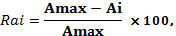                                               где:   R a i    - рейтинг, присуждаемый i-й заявке по указанному критерию;   A max -  начальная  (максимальная) цена договора, установленная  в конкурсной  документации;   A i       -  предложение  i-го участника конкурса по цене договора;    i          -   номер заявки.Оценка по критерию «качество работ и квалификация участника конкурса»Рейтинг, присуждаемый заявке по критерию «качество работ и квалификация участника конкурса», определяется по формуле: Rci = Ci1 + Ci2 ,      где – рейтинг i-ой заявки по критерию «качество работ и квалификация участника конкурса»; Ci1,Ci2 - значения в баллах (среднее арифметическое оценок в баллах всех членов конкурсной комиссии), присуждаемое комиссией i-ой заявке на участие в конкурсе по каждому показателю (количеству выполненных проектов аналогичных предмету конкурса, количеству в штате участника размещения заказа квалифицированных специалистов,  привлекаемых к работам, являющимся предметом конкурса, срок пребывания участника конкурса на рынке данных видов работ);Оценка по каждому показателю, выставляется каждым членом комиссии на основании данных, представленных в таблице:Участник закупки должен приложить копии дипломов, свидетельств о повышении квалификации, копии трудовых книжек специалистов, привлекаемых к работам, являющимися предметом конкурса. Для получения итогового рейтинга по заявке рейтинг, присуждаемый этой заявке по каждому из критериев, умножается на соответствующую каждому критерию значимость.Единая комиссия вправе не определять победителя, в случае, если по результатам оценки заявок ни одна из заявок не получит в сумме более 25 баллов.Срок оценки и сопоставления таких заявок не может превышать десять дней со дня подписания протокола вскрытия конвертов с заявками и рассмотрения заявок на участие в конкурсе, если иной срок не указан в конкурсной документации.Оценка заявок на участие в конкурсе осуществляются Единой комиссией в целях выявления лучших условий исполнения договора в соответствии с критериями и в порядке, установленными документацией о проведении открытого конкурса на основании Положения о закупке.Оценка предложений включает стадию рассмотрения и оценочную стадию:а) в рамках стадии рассмотрения Единая комиссия проверяет:- правильность оформления заявок и их соответствие требованиям документации   предложений по существу;- соответствие участников закупки требованиям документации о проведении открытого конкурса.При проведении стадии рассмотрения Единая комиссия может запросить Участников разъяснения и дополнения их заявок. При этом Единая комиссия не вправе запрашивать разъяснения или требовать документы, меняющие суть заявки.При проверке правильности оформления заявки Единая  комиссия вправе не обращать внимания на мелкие недочеты и погрешности, которые не влияют на существо заявки. По результатам проведения стадии рассмотрения Единая комиссия имеет право отклонить заявки, которые:- в существенной мере не отвечают требованиям документации о проведении открытого конкурса;- содержат предложения, по существу не отвечающие техническим, коммерческим или договорным требованиям документации о проведении открытого конкурса;- содержат очевидные арифметические или грамматические ошибки.б) Оценочная  стадия:В рамках оценочной стадии Единая комиссия оценивает, сопоставляет заявки и проводит их ранжирование по степени предпочтительности для заказчика, исходя из следующих критериев:Для определения единого базиса сравнения ценовых предложений применяются следующие  правила:1) При подготовке к проведению процедуры закупки Заказчик проводит анализ назначения приобретаемого Оборудования, выполняемых работ для определения права Заказчика произвести налоговый вычет НДС в соответствии со статьей 171 Налогового кодекса Российской Федерации. Если Заказчик имеет право применить налоговый вычет НДС в отношении приобретаемого Оборудования, выполняемых работ, то в качестве единого базиса сравнения ценовых предложений используются цены предложений участников без учета  40% НДС. 2) В случае, если Заказчик не имеет права применить налоговый вычет НДС, а также в случаях, когда результаты анализа целевого назначения не позволяют однозначно заключить о наличии права Заказчика применить налоговый вычет НДС либо если налоговый вычет НДС применяется в отношении части приобретаемого оборудования, выполнения работ, то в качестве единого базиса сравнения ценовых предложений используются цены предложений участников с учетом всех налогов, сборов и прочих расходов в соответствии с законодательством Российской Федерации.Критерии оценки и сопоставления заявок на участие в открытом конкурсе, их содержание и значимость:цена договора –60%;качество работ и квалификация участника конкурса – 40%, в том числе:а) опыт аналогичных предмету закупки выполненных работ – 70 баллов;б) количество положительных отзывов (рекомендаций) по работам аналогичным предмету закупки – 30 баллов;Для определения заявки, в которой содержатся лучшие условия выполнения договора, каждой заявке присваивается итоговый рейтинг, характеризующий степень выгодности предлагаемых условий выполнения договора. Итоговый рейтинг i-й заявки определяется по формуле:где –  итоговый рейтинг i-ой заявки;  – рейтинг i-ой заявки по критерию «цена договора»;  – рейтинг i-ой заявки по критерию «качество работ и квалификация участника конкурса»; – значимость критерия «цена договора»; – значимость критерия «качество работ и квалификация участника конкурса»;Оценка по критерию «цена договора»Рейтинг, присуждаемый заявке по критерию «цена договора», определяется по формуле:                                               где:   R a i    - рейтинг, присуждаемый i-й заявке по указанному критерию;   A max -  начальная  (максимальная) цена договора, установленная  в конкурсной  документации;   A i       -  предложение  i-го участника конкурса по цене договора;    i          -   номер заявки.Оценка по критерию «качество работ и квалификация участника конкурса»Рейтинг, присуждаемый заявке по критерию «качество работ и квалификация участника конкурса», определяется по формуле: Rci = Ci1 + Ci2 ,      где – рейтинг i-ой заявки по критерию «качество работ и квалификация участника конкурса»; Ci1,Ci2 - значения в баллах (среднее арифметическое оценок в баллах всех членов конкурсной комиссии), присуждаемое комиссией i-ой заявке на участие в конкурсе по каждому показателю (количеству выполненных проектов аналогичных предмету конкурса, количеству в штате участника размещения заказа квалифицированных специалистов,  привлекаемых к работам, являющимся предметом конкурса, срок пребывания участника конкурса на рынке данных видов работ);Оценка по каждому показателю, выставляется каждым членом комиссии на основании данных, представленных в таблице:Участник закупки должен приложить копии дипломов, свидетельств о повышении квалификации, копии трудовых книжек специалистов, привлекаемых к работам, являющимися предметом конкурса. Для получения итогового рейтинга по заявке рейтинг, присуждаемый этой заявке по каждому из критериев, умножается на соответствующую каждому критерию значимость.Единая комиссия вправе не определять победителя, в случае, если по результатам оценки заявок ни одна из заявок не получит в сумме более 25 баллов.Срок оценки и сопоставления таких заявок не может превышать десять дней со дня подписания протокола вскрытия конвертов с заявками и рассмотрения заявок на участие в конкурсе, если иной срок не указан в конкурсной документации.Оценка заявок на участие в конкурсе осуществляются Единой комиссией в целях выявления лучших условий исполнения договора в соответствии с критериями и в порядке, установленными документацией о проведении открытого конкурса на основании Положения о закупке.Оценка предложений включает стадию рассмотрения и оценочную стадию:а) в рамках стадии рассмотрения Единая комиссия проверяет:- правильность оформления заявок и их соответствие требованиям документации   предложений по существу;- соответствие участников закупки требованиям документации о проведении открытого конкурса.При проведении стадии рассмотрения Единая комиссия может запросить Участников разъяснения и дополнения их заявок. При этом Единая комиссия не вправе запрашивать разъяснения или требовать документы, меняющие суть заявки.При проверке правильности оформления заявки Единая  комиссия вправе не обращать внимания на мелкие недочеты и погрешности, которые не влияют на существо заявки. По результатам проведения стадии рассмотрения Единая комиссия имеет право отклонить заявки, которые:- в существенной мере не отвечают требованиям документации о проведении открытого конкурса;- содержат предложения, по существу не отвечающие техническим, коммерческим или договорным требованиям документации о проведении открытого конкурса;- содержат очевидные арифметические или грамматические ошибки.б) Оценочная  стадия:В рамках оценочной стадии Единая комиссия оценивает, сопоставляет заявки и проводит их ранжирование по степени предпочтительности для заказчика, исходя из следующих критериев:Для определения единого базиса сравнения ценовых предложений применяются следующие  правила:1) При подготовке к проведению процедуры закупки Заказчик проводит анализ назначения приобретаемого Оборудования, выполняемых работ для определения права Заказчика произвести налоговый вычет НДС в соответствии со статьей 171 Налогового кодекса Российской Федерации. Если Заказчик имеет право применить налоговый вычет НДС в отношении приобретаемого Оборудования, выполняемых работ, то в качестве единого базиса сравнения ценовых предложений используются цены предложений участников без учета  40% НДС. 2) В случае, если Заказчик не имеет права применить налоговый вычет НДС, а также в случаях, когда результаты анализа целевого назначения не позволяют однозначно заключить о наличии права Заказчика применить налоговый вычет НДС либо если налоговый вычет НДС применяется в отношении части приобретаемого оборудования, выполнения работ, то в качестве единого базиса сравнения ценовых предложений используются цены предложений участников с учетом всех налогов, сборов и прочих расходов в соответствии с законодательством Российской Федерации.Критерии оценки и сопоставления заявок на участие в открытом конкурсе, их содержание и значимость:цена договора –60%;качество работ и квалификация участника конкурса – 40%, в том числе:а) опыт аналогичных предмету закупки выполненных работ – 70 баллов;б) количество положительных отзывов (рекомендаций) по работам аналогичным предмету закупки – 30 баллов;Для определения заявки, в которой содержатся лучшие условия выполнения договора, каждой заявке присваивается итоговый рейтинг, характеризующий степень выгодности предлагаемых условий выполнения договора. Итоговый рейтинг i-й заявки определяется по формуле:где –  итоговый рейтинг i-ой заявки;  – рейтинг i-ой заявки по критерию «цена договора»;  – рейтинг i-ой заявки по критерию «качество работ и квалификация участника конкурса»; – значимость критерия «цена договора»; – значимость критерия «качество работ и квалификация участника конкурса»;Оценка по критерию «цена договора»Рейтинг, присуждаемый заявке по критерию «цена договора», определяется по формуле:                                               где:   R a i    - рейтинг, присуждаемый i-й заявке по указанному критерию;   A max -  начальная  (максимальная) цена договора, установленная  в конкурсной  документации;   A i       -  предложение  i-го участника конкурса по цене договора;    i          -   номер заявки.Оценка по критерию «качество работ и квалификация участника конкурса»Рейтинг, присуждаемый заявке по критерию «качество работ и квалификация участника конкурса», определяется по формуле: Rci = Ci1 + Ci2 ,      где – рейтинг i-ой заявки по критерию «качество работ и квалификация участника конкурса»; Ci1,Ci2 - значения в баллах (среднее арифметическое оценок в баллах всех членов конкурсной комиссии), присуждаемое комиссией i-ой заявке на участие в конкурсе по каждому показателю (количеству выполненных проектов аналогичных предмету конкурса, количеству в штате участника размещения заказа квалифицированных специалистов,  привлекаемых к работам, являющимся предметом конкурса, срок пребывания участника конкурса на рынке данных видов работ);Оценка по каждому показателю, выставляется каждым членом комиссии на основании данных, представленных в таблице:Участник закупки должен приложить копии дипломов, свидетельств о повышении квалификации, копии трудовых книжек специалистов, привлекаемых к работам, являющимися предметом конкурса. Для получения итогового рейтинга по заявке рейтинг, присуждаемый этой заявке по каждому из критериев, умножается на соответствующую каждому критерию значимость.Единая комиссия вправе не определять победителя, в случае, если по результатам оценки заявок ни одна из заявок не получит в сумме более 25 баллов.Срок оценки и сопоставления таких заявок не может превышать десять дней со дня подписания протокола вскрытия конвертов с заявками и рассмотрения заявок на участие в конкурсе, если иной срок не указан в конкурсной документации.Оценка заявок на участие в конкурсе осуществляются Единой комиссией в целях выявления лучших условий исполнения договора в соответствии с критериями и в порядке, установленными документацией о проведении открытого конкурса на основании Положения о закупке.Оценка предложений включает стадию рассмотрения и оценочную стадию:а) в рамках стадии рассмотрения Единая комиссия проверяет:- правильность оформления заявок и их соответствие требованиям документации   предложений по существу;- соответствие участников закупки требованиям документации о проведении открытого конкурса.При проведении стадии рассмотрения Единая комиссия может запросить Участников разъяснения и дополнения их заявок. При этом Единая комиссия не вправе запрашивать разъяснения или требовать документы, меняющие суть заявки.При проверке правильности оформления заявки Единая  комиссия вправе не обращать внимания на мелкие недочеты и погрешности, которые не влияют на существо заявки. По результатам проведения стадии рассмотрения Единая комиссия имеет право отклонить заявки, которые:- в существенной мере не отвечают требованиям документации о проведении открытого конкурса;- содержат предложения, по существу не отвечающие техническим, коммерческим или договорным требованиям документации о проведении открытого конкурса;- содержат очевидные арифметические или грамматические ошибки.б) Оценочная  стадия:В рамках оценочной стадии Единая комиссия оценивает, сопоставляет заявки и проводит их ранжирование по степени предпочтительности для заказчика, исходя из следующих критериев:Для определения единого базиса сравнения ценовых предложений применяются следующие  правила:1) При подготовке к проведению процедуры закупки Заказчик проводит анализ назначения приобретаемого Оборудования, выполняемых работ для определения права Заказчика произвести налоговый вычет НДС в соответствии со статьей 171 Налогового кодекса Российской Федерации. Если Заказчик имеет право применить налоговый вычет НДС в отношении приобретаемого Оборудования, выполняемых работ, то в качестве единого базиса сравнения ценовых предложений используются цены предложений участников без учета  40% НДС. 2) В случае, если Заказчик не имеет права применить налоговый вычет НДС, а также в случаях, когда результаты анализа целевого назначения не позволяют однозначно заключить о наличии права Заказчика применить налоговый вычет НДС либо если налоговый вычет НДС применяется в отношении части приобретаемого оборудования, выполнения работ, то в качестве единого базиса сравнения ценовых предложений используются цены предложений участников с учетом всех налогов, сборов и прочих расходов в соответствии с законодательством Российской Федерации.Критерии оценки и сопоставления заявок на участие в открытом конкурсе, их содержание и значимость:цена договора –60%;качество работ и квалификация участника конкурса – 40%, в том числе:а) опыт аналогичных предмету закупки выполненных работ – 70 баллов;б) количество положительных отзывов (рекомендаций) по работам аналогичным предмету закупки – 30 баллов;Для определения заявки, в которой содержатся лучшие условия выполнения договора, каждой заявке присваивается итоговый рейтинг, характеризующий степень выгодности предлагаемых условий выполнения договора. Итоговый рейтинг i-й заявки определяется по формуле:где –  итоговый рейтинг i-ой заявки;  – рейтинг i-ой заявки по критерию «цена договора»;  – рейтинг i-ой заявки по критерию «качество работ и квалификация участника конкурса»; – значимость критерия «цена договора»; – значимость критерия «качество работ и квалификация участника конкурса»;Оценка по критерию «цена договора»Рейтинг, присуждаемый заявке по критерию «цена договора», определяется по формуле:                                               где:   R a i    - рейтинг, присуждаемый i-й заявке по указанному критерию;   A max -  начальная  (максимальная) цена договора, установленная  в конкурсной  документации;   A i       -  предложение  i-го участника конкурса по цене договора;    i          -   номер заявки.Оценка по критерию «качество работ и квалификация участника конкурса»Рейтинг, присуждаемый заявке по критерию «качество работ и квалификация участника конкурса», определяется по формуле: Rci = Ci1 + Ci2 ,      где – рейтинг i-ой заявки по критерию «качество работ и квалификация участника конкурса»; Ci1,Ci2 - значения в баллах (среднее арифметическое оценок в баллах всех членов конкурсной комиссии), присуждаемое комиссией i-ой заявке на участие в конкурсе по каждому показателю (количеству выполненных проектов аналогичных предмету конкурса, количеству в штате участника размещения заказа квалифицированных специалистов,  привлекаемых к работам, являющимся предметом конкурса, срок пребывания участника конкурса на рынке данных видов работ);Оценка по каждому показателю, выставляется каждым членом комиссии на основании данных, представленных в таблице:Участник закупки должен приложить копии дипломов, свидетельств о повышении квалификации, копии трудовых книжек специалистов, привлекаемых к работам, являющимися предметом конкурса. Для получения итогового рейтинга по заявке рейтинг, присуждаемый этой заявке по каждому из критериев, умножается на соответствующую каждому критерию значимость.Единая комиссия вправе не определять победителя, в случае, если по результатам оценки заявок ни одна из заявок не получит в сумме более 25 баллов.Срок оценки и сопоставления таких заявок не может превышать десять дней со дня подписания протокола вскрытия конвертов с заявками и рассмотрения заявок на участие в конкурсе, если иной срок не указан в конкурсной документации.Оценка заявок на участие в конкурсе осуществляются Единой комиссией в целях выявления лучших условий исполнения договора в соответствии с критериями и в порядке, установленными документацией о проведении открытого конкурса на основании Положения о закупке.Оценка предложений включает стадию рассмотрения и оценочную стадию:а) в рамках стадии рассмотрения Единая комиссия проверяет:- правильность оформления заявок и их соответствие требованиям документации   предложений по существу;- соответствие участников закупки требованиям документации о проведении открытого конкурса.При проведении стадии рассмотрения Единая комиссия может запросить Участников разъяснения и дополнения их заявок. При этом Единая комиссия не вправе запрашивать разъяснения или требовать документы, меняющие суть заявки.При проверке правильности оформления заявки Единая  комиссия вправе не обращать внимания на мелкие недочеты и погрешности, которые не влияют на существо заявки. По результатам проведения стадии рассмотрения Единая комиссия имеет право отклонить заявки, которые:- в существенной мере не отвечают требованиям документации о проведении открытого конкурса;- содержат предложения, по существу не отвечающие техническим, коммерческим или договорным требованиям документации о проведении открытого конкурса;- содержат очевидные арифметические или грамматические ошибки.б) Оценочная  стадия:В рамках оценочной стадии Единая комиссия оценивает, сопоставляет заявки и проводит их ранжирование по степени предпочтительности для заказчика, исходя из следующих критериев:Для определения единого базиса сравнения ценовых предложений применяются следующие  правила:1) При подготовке к проведению процедуры закупки Заказчик проводит анализ назначения приобретаемого Оборудования, выполняемых работ для определения права Заказчика произвести налоговый вычет НДС в соответствии со статьей 171 Налогового кодекса Российской Федерации. Если Заказчик имеет право применить налоговый вычет НДС в отношении приобретаемого Оборудования, выполняемых работ, то в качестве единого базиса сравнения ценовых предложений используются цены предложений участников без учета  40% НДС. 2) В случае, если Заказчик не имеет права применить налоговый вычет НДС, а также в случаях, когда результаты анализа целевого назначения не позволяют однозначно заключить о наличии права Заказчика применить налоговый вычет НДС либо если налоговый вычет НДС применяется в отношении части приобретаемого оборудования, выполнения работ, то в качестве единого базиса сравнения ценовых предложений используются цены предложений участников с учетом всех налогов, сборов и прочих расходов в соответствии с законодательством Российской Федерации.Критерии оценки и сопоставления заявок на участие в открытом конкурсе, их содержание и значимость:цена договора –60%;качество работ и квалификация участника конкурса – 40%, в том числе:а) опыт аналогичных предмету закупки выполненных работ – 70 баллов;б) количество положительных отзывов (рекомендаций) по работам аналогичным предмету закупки – 30 баллов;Для определения заявки, в которой содержатся лучшие условия выполнения договора, каждой заявке присваивается итоговый рейтинг, характеризующий степень выгодности предлагаемых условий выполнения договора. Итоговый рейтинг i-й заявки определяется по формуле:где –  итоговый рейтинг i-ой заявки;  – рейтинг i-ой заявки по критерию «цена договора»;  – рейтинг i-ой заявки по критерию «качество работ и квалификация участника конкурса»; – значимость критерия «цена договора»; – значимость критерия «качество работ и квалификация участника конкурса»;Оценка по критерию «цена договора»Рейтинг, присуждаемый заявке по критерию «цена договора», определяется по формуле:                                               где:   R a i    - рейтинг, присуждаемый i-й заявке по указанному критерию;   A max -  начальная  (максимальная) цена договора, установленная  в конкурсной  документации;   A i       -  предложение  i-го участника конкурса по цене договора;    i          -   номер заявки.Оценка по критерию «качество работ и квалификация участника конкурса»Рейтинг, присуждаемый заявке по критерию «качество работ и квалификация участника конкурса», определяется по формуле: Rci = Ci1 + Ci2 ,      где – рейтинг i-ой заявки по критерию «качество работ и квалификация участника конкурса»; Ci1,Ci2 - значения в баллах (среднее арифметическое оценок в баллах всех членов конкурсной комиссии), присуждаемое комиссией i-ой заявке на участие в конкурсе по каждому показателю (количеству выполненных проектов аналогичных предмету конкурса, количеству в штате участника размещения заказа квалифицированных специалистов,  привлекаемых к работам, являющимся предметом конкурса, срок пребывания участника конкурса на рынке данных видов работ);Оценка по каждому показателю, выставляется каждым членом комиссии на основании данных, представленных в таблице:Участник закупки должен приложить копии дипломов, свидетельств о повышении квалификации, копии трудовых книжек специалистов, привлекаемых к работам, являющимися предметом конкурса. Для получения итогового рейтинга по заявке рейтинг, присуждаемый этой заявке по каждому из критериев, умножается на соответствующую каждому критерию значимость.Единая комиссия вправе не определять победителя, в случае, если по результатам оценки заявок ни одна из заявок не получит в сумме более 25 баллов.Срок оценки и сопоставления таких заявок не может превышать десять дней со дня подписания протокола вскрытия конвертов с заявками и рассмотрения заявок на участие в конкурсе, если иной срок не указан в конкурсной документации.Оценка заявок на участие в конкурсе осуществляются Единой комиссией в целях выявления лучших условий исполнения договора в соответствии с критериями и в порядке, установленными документацией о проведении открытого конкурса на основании Положения о закупке.Оценка предложений включает стадию рассмотрения и оценочную стадию:а) в рамках стадии рассмотрения Единая комиссия проверяет:- правильность оформления заявок и их соответствие требованиям документации   предложений по существу;- соответствие участников закупки требованиям документации о проведении открытого конкурса.При проведении стадии рассмотрения Единая комиссия может запросить Участников разъяснения и дополнения их заявок. При этом Единая комиссия не вправе запрашивать разъяснения или требовать документы, меняющие суть заявки.При проверке правильности оформления заявки Единая  комиссия вправе не обращать внимания на мелкие недочеты и погрешности, которые не влияют на существо заявки. По результатам проведения стадии рассмотрения Единая комиссия имеет право отклонить заявки, которые:- в существенной мере не отвечают требованиям документации о проведении открытого конкурса;- содержат предложения, по существу не отвечающие техническим, коммерческим или договорным требованиям документации о проведении открытого конкурса;- содержат очевидные арифметические или грамматические ошибки.б) Оценочная  стадия:В рамках оценочной стадии Единая комиссия оценивает, сопоставляет заявки и проводит их ранжирование по степени предпочтительности для заказчика, исходя из следующих критериев:Для определения единого базиса сравнения ценовых предложений применяются следующие  правила:1) При подготовке к проведению процедуры закупки Заказчик проводит анализ назначения приобретаемого Оборудования, выполняемых работ для определения права Заказчика произвести налоговый вычет НДС в соответствии со статьей 171 Налогового кодекса Российской Федерации. Если Заказчик имеет право применить налоговый вычет НДС в отношении приобретаемого Оборудования, выполняемых работ, то в качестве единого базиса сравнения ценовых предложений используются цены предложений участников без учета  40% НДС. 2) В случае, если Заказчик не имеет права применить налоговый вычет НДС, а также в случаях, когда результаты анализа целевого назначения не позволяют однозначно заключить о наличии права Заказчика применить налоговый вычет НДС либо если налоговый вычет НДС применяется в отношении части приобретаемого оборудования, выполнения работ, то в качестве единого базиса сравнения ценовых предложений используются цены предложений участников с учетом всех налогов, сборов и прочих расходов в соответствии с законодательством Российской Федерации.Критерии оценки и сопоставления заявок на участие в открытом конкурсе, их содержание и значимость:цена договора –60%;качество работ и квалификация участника конкурса – 40%, в том числе:а) опыт аналогичных предмету закупки выполненных работ – 70 баллов;б) количество положительных отзывов (рекомендаций) по работам аналогичным предмету закупки – 30 баллов;Для определения заявки, в которой содержатся лучшие условия выполнения договора, каждой заявке присваивается итоговый рейтинг, характеризующий степень выгодности предлагаемых условий выполнения договора. Итоговый рейтинг i-й заявки определяется по формуле:где –  итоговый рейтинг i-ой заявки;  – рейтинг i-ой заявки по критерию «цена договора»;  – рейтинг i-ой заявки по критерию «качество работ и квалификация участника конкурса»; – значимость критерия «цена договора»; – значимость критерия «качество работ и квалификация участника конкурса»;Оценка по критерию «цена договора»Рейтинг, присуждаемый заявке по критерию «цена договора», определяется по формуле:                                               где:   R a i    - рейтинг, присуждаемый i-й заявке по указанному критерию;   A max -  начальная  (максимальная) цена договора, установленная  в конкурсной  документации;   A i       -  предложение  i-го участника конкурса по цене договора;    i          -   номер заявки.Оценка по критерию «качество работ и квалификация участника конкурса»Рейтинг, присуждаемый заявке по критерию «качество работ и квалификация участника конкурса», определяется по формуле: Rci = Ci1 + Ci2 ,      где – рейтинг i-ой заявки по критерию «качество работ и квалификация участника конкурса»; Ci1,Ci2 - значения в баллах (среднее арифметическое оценок в баллах всех членов конкурсной комиссии), присуждаемое комиссией i-ой заявке на участие в конкурсе по каждому показателю (количеству выполненных проектов аналогичных предмету конкурса, количеству в штате участника размещения заказа квалифицированных специалистов,  привлекаемых к работам, являющимся предметом конкурса, срок пребывания участника конкурса на рынке данных видов работ);Оценка по каждому показателю, выставляется каждым членом комиссии на основании данных, представленных в таблице:Участник закупки должен приложить копии дипломов, свидетельств о повышении квалификации, копии трудовых книжек специалистов, привлекаемых к работам, являющимися предметом конкурса. Для получения итогового рейтинга по заявке рейтинг, присуждаемый этой заявке по каждому из критериев, умножается на соответствующую каждому критерию значимость.Единая комиссия вправе не определять победителя, в случае, если по результатам оценки заявок ни одна из заявок не получит в сумме более 25 баллов.Срок оценки и сопоставления таких заявок не может превышать десять дней со дня подписания протокола вскрытия конвертов с заявками и рассмотрения заявок на участие в конкурсе, если иной срок не указан в конкурсной документации.Оценка заявок на участие в конкурсе осуществляются Единой комиссией в целях выявления лучших условий исполнения договора в соответствии с критериями и в порядке, установленными документацией о проведении открытого конкурса на основании Положения о закупке.Оценка предложений включает стадию рассмотрения и оценочную стадию:а) в рамках стадии рассмотрения Единая комиссия проверяет:- правильность оформления заявок и их соответствие требованиям документации   предложений по существу;- соответствие участников закупки требованиям документации о проведении открытого конкурса.При проведении стадии рассмотрения Единая комиссия может запросить Участников разъяснения и дополнения их заявок. При этом Единая комиссия не вправе запрашивать разъяснения или требовать документы, меняющие суть заявки.При проверке правильности оформления заявки Единая  комиссия вправе не обращать внимания на мелкие недочеты и погрешности, которые не влияют на существо заявки. По результатам проведения стадии рассмотрения Единая комиссия имеет право отклонить заявки, которые:- в существенной мере не отвечают требованиям документации о проведении открытого конкурса;- содержат предложения, по существу не отвечающие техническим, коммерческим или договорным требованиям документации о проведении открытого конкурса;- содержат очевидные арифметические или грамматические ошибки.б) Оценочная  стадия:В рамках оценочной стадии Единая комиссия оценивает, сопоставляет заявки и проводит их ранжирование по степени предпочтительности для заказчика, исходя из следующих критериев:Для определения единого базиса сравнения ценовых предложений применяются следующие  правила:1) При подготовке к проведению процедуры закупки Заказчик проводит анализ назначения приобретаемого Оборудования, выполняемых работ для определения права Заказчика произвести налоговый вычет НДС в соответствии со статьей 171 Налогового кодекса Российской Федерации. Если Заказчик имеет право применить налоговый вычет НДС в отношении приобретаемого Оборудования, выполняемых работ, то в качестве единого базиса сравнения ценовых предложений используются цены предложений участников без учета  40% НДС. 2) В случае, если Заказчик не имеет права применить налоговый вычет НДС, а также в случаях, когда результаты анализа целевого назначения не позволяют однозначно заключить о наличии права Заказчика применить налоговый вычет НДС либо если налоговый вычет НДС применяется в отношении части приобретаемого оборудования, выполнения работ, то в качестве единого базиса сравнения ценовых предложений используются цены предложений участников с учетом всех налогов, сборов и прочих расходов в соответствии с законодательством Российской Федерации.Критерии оценки и сопоставления заявок на участие в открытом конкурсе, их содержание и значимость:цена договора –60%;качество работ и квалификация участника конкурса – 40%, в том числе:а) опыт аналогичных предмету закупки выполненных работ – 70 баллов;б) количество положительных отзывов (рекомендаций) по работам аналогичным предмету закупки – 30 баллов;Для определения заявки, в которой содержатся лучшие условия выполнения договора, каждой заявке присваивается итоговый рейтинг, характеризующий степень выгодности предлагаемых условий выполнения договора. Итоговый рейтинг i-й заявки определяется по формуле:где –  итоговый рейтинг i-ой заявки;  – рейтинг i-ой заявки по критерию «цена договора»;  – рейтинг i-ой заявки по критерию «качество работ и квалификация участника конкурса»; – значимость критерия «цена договора»; – значимость критерия «качество работ и квалификация участника конкурса»;Оценка по критерию «цена договора»Рейтинг, присуждаемый заявке по критерию «цена договора», определяется по формуле:                                               где:   R a i    - рейтинг, присуждаемый i-й заявке по указанному критерию;   A max -  начальная  (максимальная) цена договора, установленная  в конкурсной  документации;   A i       -  предложение  i-го участника конкурса по цене договора;    i          -   номер заявки.Оценка по критерию «качество работ и квалификация участника конкурса»Рейтинг, присуждаемый заявке по критерию «качество работ и квалификация участника конкурса», определяется по формуле: Rci = Ci1 + Ci2 ,      где – рейтинг i-ой заявки по критерию «качество работ и квалификация участника конкурса»; Ci1,Ci2 - значения в баллах (среднее арифметическое оценок в баллах всех членов конкурсной комиссии), присуждаемое комиссией i-ой заявке на участие в конкурсе по каждому показателю (количеству выполненных проектов аналогичных предмету конкурса, количеству в штате участника размещения заказа квалифицированных специалистов,  привлекаемых к работам, являющимся предметом конкурса, срок пребывания участника конкурса на рынке данных видов работ);Оценка по каждому показателю, выставляется каждым членом комиссии на основании данных, представленных в таблице:Участник закупки должен приложить копии дипломов, свидетельств о повышении квалификации, копии трудовых книжек специалистов, привлекаемых к работам, являющимися предметом конкурса. Для получения итогового рейтинга по заявке рейтинг, присуждаемый этой заявке по каждому из критериев, умножается на соответствующую каждому критерию значимость.Единая комиссия вправе не определять победителя, в случае, если по результатам оценки заявок ни одна из заявок не получит в сумме более 25 баллов.Срок оценки и сопоставления таких заявок не может превышать десять дней со дня подписания протокола вскрытия конвертов с заявками и рассмотрения заявок на участие в конкурсе, если иной срок не указан в конкурсной документации.Оценка заявок на участие в конкурсе осуществляются Единой комиссией в целях выявления лучших условий исполнения договора в соответствии с критериями и в порядке, установленными документацией о проведении открытого конкурса на основании Положения о закупке.Оценка предложений включает стадию рассмотрения и оценочную стадию:а) в рамках стадии рассмотрения Единая комиссия проверяет:- правильность оформления заявок и их соответствие требованиям документации   предложений по существу;- соответствие участников закупки требованиям документации о проведении открытого конкурса.При проведении стадии рассмотрения Единая комиссия может запросить Участников разъяснения и дополнения их заявок. При этом Единая комиссия не вправе запрашивать разъяснения или требовать документы, меняющие суть заявки.При проверке правильности оформления заявки Единая  комиссия вправе не обращать внимания на мелкие недочеты и погрешности, которые не влияют на существо заявки. По результатам проведения стадии рассмотрения Единая комиссия имеет право отклонить заявки, которые:- в существенной мере не отвечают требованиям документации о проведении открытого конкурса;- содержат предложения, по существу не отвечающие техническим, коммерческим или договорным требованиям документации о проведении открытого конкурса;- содержат очевидные арифметические или грамматические ошибки.б) Оценочная  стадия:В рамках оценочной стадии Единая комиссия оценивает, сопоставляет заявки и проводит их ранжирование по степени предпочтительности для заказчика, исходя из следующих критериев:Для определения единого базиса сравнения ценовых предложений применяются следующие  правила:1) При подготовке к проведению процедуры закупки Заказчик проводит анализ назначения приобретаемого Оборудования, выполняемых работ для определения права Заказчика произвести налоговый вычет НДС в соответствии со статьей 171 Налогового кодекса Российской Федерации. Если Заказчик имеет право применить налоговый вычет НДС в отношении приобретаемого Оборудования, выполняемых работ, то в качестве единого базиса сравнения ценовых предложений используются цены предложений участников без учета  40% НДС. 2) В случае, если Заказчик не имеет права применить налоговый вычет НДС, а также в случаях, когда результаты анализа целевого назначения не позволяют однозначно заключить о наличии права Заказчика применить налоговый вычет НДС либо если налоговый вычет НДС применяется в отношении части приобретаемого оборудования, выполнения работ, то в качестве единого базиса сравнения ценовых предложений используются цены предложений участников с учетом всех налогов, сборов и прочих расходов в соответствии с законодательством Российской Федерации.Критерии оценки и сопоставления заявок на участие в открытом конкурсе, их содержание и значимость:цена договора –60%;качество работ и квалификация участника конкурса – 40%, в том числе:а) опыт аналогичных предмету закупки выполненных работ – 70 баллов;б) количество положительных отзывов (рекомендаций) по работам аналогичным предмету закупки – 30 баллов;Для определения заявки, в которой содержатся лучшие условия выполнения договора, каждой заявке присваивается итоговый рейтинг, характеризующий степень выгодности предлагаемых условий выполнения договора. Итоговый рейтинг i-й заявки определяется по формуле:где –  итоговый рейтинг i-ой заявки;  – рейтинг i-ой заявки по критерию «цена договора»;  – рейтинг i-ой заявки по критерию «качество работ и квалификация участника конкурса»; – значимость критерия «цена договора»; – значимость критерия «качество работ и квалификация участника конкурса»;Оценка по критерию «цена договора»Рейтинг, присуждаемый заявке по критерию «цена договора», определяется по формуле:                                               где:   R a i    - рейтинг, присуждаемый i-й заявке по указанному критерию;   A max -  начальная  (максимальная) цена договора, установленная  в конкурсной  документации;   A i       -  предложение  i-го участника конкурса по цене договора;    i          -   номер заявки.Оценка по критерию «качество работ и квалификация участника конкурса»Рейтинг, присуждаемый заявке по критерию «качество работ и квалификация участника конкурса», определяется по формуле: Rci = Ci1 + Ci2 ,      где – рейтинг i-ой заявки по критерию «качество работ и квалификация участника конкурса»; Ci1,Ci2 - значения в баллах (среднее арифметическое оценок в баллах всех членов конкурсной комиссии), присуждаемое комиссией i-ой заявке на участие в конкурсе по каждому показателю (количеству выполненных проектов аналогичных предмету конкурса, количеству в штате участника размещения заказа квалифицированных специалистов,  привлекаемых к работам, являющимся предметом конкурса, срок пребывания участника конкурса на рынке данных видов работ);Оценка по каждому показателю, выставляется каждым членом комиссии на основании данных, представленных в таблице:Участник закупки должен приложить копии дипломов, свидетельств о повышении квалификации, копии трудовых книжек специалистов, привлекаемых к работам, являющимися предметом конкурса. Для получения итогового рейтинга по заявке рейтинг, присуждаемый этой заявке по каждому из критериев, умножается на соответствующую каждому критерию значимость.Единая комиссия вправе не определять победителя, в случае, если по результатам оценки заявок ни одна из заявок не получит в сумме более 25 баллов.15.Размер обеспечения заявки на участие в конкурсе, срок и порядок его предоставления  Не требуетсяНе требуетсяНе требуетсяНе требуетсяНе требуетсяНе требуется16.Размер обеспечения исполнения договора, срок и порядок его предоставленияНе требуетсяНе требуетсяНе требуетсяНе требуетсяНе требуетсяНе требуется17.Порядок заключения и исполнения договора Договор с победителем либо иным лицом, с которым в соответствии с Положением о закупке заключается такой договор, по результатам проведения конкурса должен быть заключен Заказчиком не ранее десяти дней со дня подписания итогового протокола и не позднее двадцати дней со дня подписания итогового протокола.Перед заключением договора победитель предоставляет Заказчику на согласование Смету и Календарный график выполнения работ.Договор с победителем либо иным лицом, с которым в соответствии с Положением о закупке заключается такой договор, по результатам проведения конкурса должен быть заключен Заказчиком не ранее десяти дней со дня подписания итогового протокола и не позднее двадцати дней со дня подписания итогового протокола.Перед заключением договора победитель предоставляет Заказчику на согласование Смету и Календарный график выполнения работ.Договор с победителем либо иным лицом, с которым в соответствии с Положением о закупке заключается такой договор, по результатам проведения конкурса должен быть заключен Заказчиком не ранее десяти дней со дня подписания итогового протокола и не позднее двадцати дней со дня подписания итогового протокола.Перед заключением договора победитель предоставляет Заказчику на согласование Смету и Календарный график выполнения работ.Договор с победителем либо иным лицом, с которым в соответствии с Положением о закупке заключается такой договор, по результатам проведения конкурса должен быть заключен Заказчиком не ранее десяти дней со дня подписания итогового протокола и не позднее двадцати дней со дня подписания итогового протокола.Перед заключением договора победитель предоставляет Заказчику на согласование Смету и Календарный график выполнения работ.Договор с победителем либо иным лицом, с которым в соответствии с Положением о закупке заключается такой договор, по результатам проведения конкурса должен быть заключен Заказчиком не ранее десяти дней со дня подписания итогового протокола и не позднее двадцати дней со дня подписания итогового протокола.Перед заключением договора победитель предоставляет Заказчику на согласование Смету и Календарный график выполнения работ.Договор с победителем либо иным лицом, с которым в соответствии с Положением о закупке заключается такой договор, по результатам проведения конкурса должен быть заключен Заказчиком не ранее десяти дней со дня подписания итогового протокола и не позднее двадцати дней со дня подписания итогового протокола.Перед заключением договора победитель предоставляет Заказчику на согласование Смету и Календарный график выполнения работ.18.Переторжка и порядок переторжки Переторжка заключается в добровольном повышении предпочтительности заявок участников конкурса в рамках специально организованной для этого процедуры.Переторжка заключается в добровольном повышении предпочтительности заявок участников конкурса в рамках специально организованной для этого процедуры.Переторжка заключается в добровольном повышении предпочтительности заявок участников конкурса в рамках специально организованной для этого процедуры.Переторжка заключается в добровольном повышении предпочтительности заявок участников конкурса в рамках специально организованной для этого процедуры.Переторжка заключается в добровольном повышении предпочтительности заявок участников конкурса в рамках специально организованной для этого процедуры.Переторжка заключается в добровольном повышении предпочтительности заявок участников конкурса в рамках специально организованной для этого процедуры.18.1В переторжке имеют право участвовать все участники конкурса, которые в результате рассмотрения заявок на участие в процедуре закупки допущены Единой комиссией к участию в конкурсе. Участник вправе не участвовать в переторжке, тогда его заявка остается действующей с ранее объявленными условиями.Предложения участника по ухудшению первоначальных условий не рассматриваются, такой участник считается не участвовавшим в процедуре переторжки, его предложение остается действующим с ранее объявленными условиями.Форма и порядок проведения переторжки, сроки подачи новых предложений, определенные Единой комиссией, указываются в письмах, приглашающих участников конкурса на процедуру переторжки.При переторжке участникам предоставлена возможность добровольно повысить предпочтительность их предложений путем изменения следующих условий договора (без изменения остальных условий заявки на участие в процедуре закупки): 1) снижение цены;2) снижение авансовых платежей. При проведении переторжки участники конкурса к установленному Заказчиком, сроку представляют лично или через своего уполномоченного представителя в письменной форме в порядке, установленном для подачи заявок на участие в процедуре закупки, документы, определяющие измененные условия заявки на участие в процедуре закупки. Участник вправе отозвать поданное предложение с новыми условиями в любое время до момента начала вскрытия конвертов с предложениями новых условий.Заседание Единой комиссии по вскрытию конвертов с измененными условиями заявки на участие в конкурсе проводится в порядке, предусмотренном для процедуры вскрытия конвертов с заявки и рассмотрения заявок на участие в конкурсе, поступивших на процедуру закупки, с оформлением аналогичного протокола и его размещением на официальном сайте в аналогичные сроки. После проведения переторжки победитель определяется в порядке, установленном для данной процедуры в соответствии с критериями оценки, указанными в документации о конкурсе.В переторжке имеют право участвовать все участники конкурса, которые в результате рассмотрения заявок на участие в процедуре закупки допущены Единой комиссией к участию в конкурсе. Участник вправе не участвовать в переторжке, тогда его заявка остается действующей с ранее объявленными условиями.Предложения участника по ухудшению первоначальных условий не рассматриваются, такой участник считается не участвовавшим в процедуре переторжки, его предложение остается действующим с ранее объявленными условиями.Форма и порядок проведения переторжки, сроки подачи новых предложений, определенные Единой комиссией, указываются в письмах, приглашающих участников конкурса на процедуру переторжки.При переторжке участникам предоставлена возможность добровольно повысить предпочтительность их предложений путем изменения следующих условий договора (без изменения остальных условий заявки на участие в процедуре закупки): 1) снижение цены;2) снижение авансовых платежей. При проведении переторжки участники конкурса к установленному Заказчиком, сроку представляют лично или через своего уполномоченного представителя в письменной форме в порядке, установленном для подачи заявок на участие в процедуре закупки, документы, определяющие измененные условия заявки на участие в процедуре закупки. Участник вправе отозвать поданное предложение с новыми условиями в любое время до момента начала вскрытия конвертов с предложениями новых условий.Заседание Единой комиссии по вскрытию конвертов с измененными условиями заявки на участие в конкурсе проводится в порядке, предусмотренном для процедуры вскрытия конвертов с заявки и рассмотрения заявок на участие в конкурсе, поступивших на процедуру закупки, с оформлением аналогичного протокола и его размещением на официальном сайте в аналогичные сроки. После проведения переторжки победитель определяется в порядке, установленном для данной процедуры в соответствии с критериями оценки, указанными в документации о конкурсе.В переторжке имеют право участвовать все участники конкурса, которые в результате рассмотрения заявок на участие в процедуре закупки допущены Единой комиссией к участию в конкурсе. Участник вправе не участвовать в переторжке, тогда его заявка остается действующей с ранее объявленными условиями.Предложения участника по ухудшению первоначальных условий не рассматриваются, такой участник считается не участвовавшим в процедуре переторжки, его предложение остается действующим с ранее объявленными условиями.Форма и порядок проведения переторжки, сроки подачи новых предложений, определенные Единой комиссией, указываются в письмах, приглашающих участников конкурса на процедуру переторжки.При переторжке участникам предоставлена возможность добровольно повысить предпочтительность их предложений путем изменения следующих условий договора (без изменения остальных условий заявки на участие в процедуре закупки): 1) снижение цены;2) снижение авансовых платежей. При проведении переторжки участники конкурса к установленному Заказчиком, сроку представляют лично или через своего уполномоченного представителя в письменной форме в порядке, установленном для подачи заявок на участие в процедуре закупки, документы, определяющие измененные условия заявки на участие в процедуре закупки. Участник вправе отозвать поданное предложение с новыми условиями в любое время до момента начала вскрытия конвертов с предложениями новых условий.Заседание Единой комиссии по вскрытию конвертов с измененными условиями заявки на участие в конкурсе проводится в порядке, предусмотренном для процедуры вскрытия конвертов с заявки и рассмотрения заявок на участие в конкурсе, поступивших на процедуру закупки, с оформлением аналогичного протокола и его размещением на официальном сайте в аналогичные сроки. После проведения переторжки победитель определяется в порядке, установленном для данной процедуры в соответствии с критериями оценки, указанными в документации о конкурсе.В переторжке имеют право участвовать все участники конкурса, которые в результате рассмотрения заявок на участие в процедуре закупки допущены Единой комиссией к участию в конкурсе. Участник вправе не участвовать в переторжке, тогда его заявка остается действующей с ранее объявленными условиями.Предложения участника по ухудшению первоначальных условий не рассматриваются, такой участник считается не участвовавшим в процедуре переторжки, его предложение остается действующим с ранее объявленными условиями.Форма и порядок проведения переторжки, сроки подачи новых предложений, определенные Единой комиссией, указываются в письмах, приглашающих участников конкурса на процедуру переторжки.При переторжке участникам предоставлена возможность добровольно повысить предпочтительность их предложений путем изменения следующих условий договора (без изменения остальных условий заявки на участие в процедуре закупки): 1) снижение цены;2) снижение авансовых платежей. При проведении переторжки участники конкурса к установленному Заказчиком, сроку представляют лично или через своего уполномоченного представителя в письменной форме в порядке, установленном для подачи заявок на участие в процедуре закупки, документы, определяющие измененные условия заявки на участие в процедуре закупки. Участник вправе отозвать поданное предложение с новыми условиями в любое время до момента начала вскрытия конвертов с предложениями новых условий.Заседание Единой комиссии по вскрытию конвертов с измененными условиями заявки на участие в конкурсе проводится в порядке, предусмотренном для процедуры вскрытия конвертов с заявки и рассмотрения заявок на участие в конкурсе, поступивших на процедуру закупки, с оформлением аналогичного протокола и его размещением на официальном сайте в аналогичные сроки. После проведения переторжки победитель определяется в порядке, установленном для данной процедуры в соответствии с критериями оценки, указанными в документации о конкурсе.В переторжке имеют право участвовать все участники конкурса, которые в результате рассмотрения заявок на участие в процедуре закупки допущены Единой комиссией к участию в конкурсе. Участник вправе не участвовать в переторжке, тогда его заявка остается действующей с ранее объявленными условиями.Предложения участника по ухудшению первоначальных условий не рассматриваются, такой участник считается не участвовавшим в процедуре переторжки, его предложение остается действующим с ранее объявленными условиями.Форма и порядок проведения переторжки, сроки подачи новых предложений, определенные Единой комиссией, указываются в письмах, приглашающих участников конкурса на процедуру переторжки.При переторжке участникам предоставлена возможность добровольно повысить предпочтительность их предложений путем изменения следующих условий договора (без изменения остальных условий заявки на участие в процедуре закупки): 1) снижение цены;2) снижение авансовых платежей. При проведении переторжки участники конкурса к установленному Заказчиком, сроку представляют лично или через своего уполномоченного представителя в письменной форме в порядке, установленном для подачи заявок на участие в процедуре закупки, документы, определяющие измененные условия заявки на участие в процедуре закупки. Участник вправе отозвать поданное предложение с новыми условиями в любое время до момента начала вскрытия конвертов с предложениями новых условий.Заседание Единой комиссии по вскрытию конвертов с измененными условиями заявки на участие в конкурсе проводится в порядке, предусмотренном для процедуры вскрытия конвертов с заявки и рассмотрения заявок на участие в конкурсе, поступивших на процедуру закупки, с оформлением аналогичного протокола и его размещением на официальном сайте в аналогичные сроки. После проведения переторжки победитель определяется в порядке, установленном для данной процедуры в соответствии с критериями оценки, указанными в документации о конкурсе.В переторжке имеют право участвовать все участники конкурса, которые в результате рассмотрения заявок на участие в процедуре закупки допущены Единой комиссией к участию в конкурсе. Участник вправе не участвовать в переторжке, тогда его заявка остается действующей с ранее объявленными условиями.Предложения участника по ухудшению первоначальных условий не рассматриваются, такой участник считается не участвовавшим в процедуре переторжки, его предложение остается действующим с ранее объявленными условиями.Форма и порядок проведения переторжки, сроки подачи новых предложений, определенные Единой комиссией, указываются в письмах, приглашающих участников конкурса на процедуру переторжки.При переторжке участникам предоставлена возможность добровольно повысить предпочтительность их предложений путем изменения следующих условий договора (без изменения остальных условий заявки на участие в процедуре закупки): 1) снижение цены;2) снижение авансовых платежей. При проведении переторжки участники конкурса к установленному Заказчиком, сроку представляют лично или через своего уполномоченного представителя в письменной форме в порядке, установленном для подачи заявок на участие в процедуре закупки, документы, определяющие измененные условия заявки на участие в процедуре закупки. Участник вправе отозвать поданное предложение с новыми условиями в любое время до момента начала вскрытия конвертов с предложениями новых условий.Заседание Единой комиссии по вскрытию конвертов с измененными условиями заявки на участие в конкурсе проводится в порядке, предусмотренном для процедуры вскрытия конвертов с заявки и рассмотрения заявок на участие в конкурсе, поступивших на процедуру закупки, с оформлением аналогичного протокола и его размещением на официальном сайте в аналогичные сроки. После проведения переторжки победитель определяется в порядке, установленном для данной процедуры в соответствии с критериями оценки, указанными в документации о конкурсе.В переторжке имеют право участвовать все участники конкурса, которые в результате рассмотрения заявок на участие в процедуре закупки допущены Единой комиссией к участию в конкурсе. Участник вправе не участвовать в переторжке, тогда его заявка остается действующей с ранее объявленными условиями.Предложения участника по ухудшению первоначальных условий не рассматриваются, такой участник считается не участвовавшим в процедуре переторжки, его предложение остается действующим с ранее объявленными условиями.Форма и порядок проведения переторжки, сроки подачи новых предложений, определенные Единой комиссией, указываются в письмах, приглашающих участников конкурса на процедуру переторжки.При переторжке участникам предоставлена возможность добровольно повысить предпочтительность их предложений путем изменения следующих условий договора (без изменения остальных условий заявки на участие в процедуре закупки): 1) снижение цены;2) снижение авансовых платежей. При проведении переторжки участники конкурса к установленному Заказчиком, сроку представляют лично или через своего уполномоченного представителя в письменной форме в порядке, установленном для подачи заявок на участие в процедуре закупки, документы, определяющие измененные условия заявки на участие в процедуре закупки. Участник вправе отозвать поданное предложение с новыми условиями в любое время до момента начала вскрытия конвертов с предложениями новых условий.Заседание Единой комиссии по вскрытию конвертов с измененными условиями заявки на участие в конкурсе проводится в порядке, предусмотренном для процедуры вскрытия конвертов с заявки и рассмотрения заявок на участие в конкурсе, поступивших на процедуру закупки, с оформлением аналогичного протокола и его размещением на официальном сайте в аналогичные сроки. После проведения переторжки победитель определяется в порядке, установленном для данной процедуры в соответствии с критериями оценки, указанными в документации о конкурсе.№ п/пНаименованиеТребуемые параметры, характеристикиМесто расположения Камчатский край, Усть-Камчатский район, пос. Усть-Камчатск, аэропортПеречень  работI Этап: Поставка оборудования инженерно-технических средств обеспечения транспортной безопасности (далее – ИТСОТБ) по перечню – приложение 1 к техническому заданию. Разработка рабочей документации для реализации 1 этапа оснащения инженерно-технических средств обеспечения транспортной безопасности. II Этап: Доставка (транспортировка) оборудования  инженерно-технических средств в аэропорт Усть-Камчатск.III Этап:1. Монтажные и пусконаладочные работы по установке оборудования инженерно-технических средств ОТБ в аэропорту Усть-Камчатск:- Подготовка территории строительства.- Монтажные и пусконаладочные работы по системе электроснабжения и освещения периметра (ИОС). - Монтажные и пусконаладочные работы по системе охранной сигнализации периметра (СОСП). - Монтажные и пусконаладочные работы по системе контроля и управления доступом (СКУД). - Монтажные и пусконаладочные работы по системе сбора и обработки информации (ССОИ). - Монтажные и пусконаладочные работы по системе телевизионного наблюдения (СТН).- Монтажные и пусконаладочные работы по системе объектовых элементов комплекса автоматизированных систем (ЭКАС).Монтажные и пусконаладочные работы по региональной системе мониторинга объектов (РСМО).Работы должны выполняться в соответствии с документами:- Проектная документация ИТС ОТБ Аэропорт Усть-Камчатск. Раздел 5. Подраздел 1. Система электроснабжения и освещения периметра Том 5.1427-07-11-ИОС1.- Проектная документация ИТС ОТБ Аэропорт Усть-Камчатск. Раздел 12. Часть 1. Система охранной сигнализации периметра. Том 12.1427-07-11-СОСП.- Проектная документация ИТС ОТБ Аэропорт Усть-Камчатск. Раздел 12. Часть 2. Система телевизионного наблюдения. Том 12.2 427–07–11–СТН.- Проектная документация ИТС ОТБ Аэропорт Усть-Камчатск. Раздел 12. Часть 3. Система контроля и управления доступом. Том 12.3 427–07–11–СКУД;- Проектная документация ИТС ОТБ Аэропорт Усть-Камчатск. Раздел 12. Часть 4. Система сбора и обработки информации. Том 12.4427–07–11–ССОИ.- Проектная документация ИТС ОТБ Аэропорт Усть-Камчатск. Раздел 12. Часть 5. Объектовые элементы комплекса автоматизированных систем. Том 12.5427–07–11–ЭКАС.Требования к поставляемому оборудованиюТребования по составу оборудования ИТС ОТБ для филиала «Аэропорт Усть-Камчатск» - в соответствии с проектной документацией ИТС ОТБ филиала «Аэропорт Усть-Камчатск» (подробный перечень оборудования - Приложение 1):В состав оборудования ИТС ОТБ должно входить:Оборудование системы электроснабжения и охранного освещения. Оборудование системы охранной сигнализации периметра.Оборудование системы телевизионного наблюдения.Оборудование системы контроля и управления доступом.Оборудование системы сбора и обработки информации.Оборудование системы Объектовые элементы комплекса автоматизированных систем.По техническим характеристикам оборудования ИТС ОТБ Требуемые характеристикиоборудования электроснабжения и охранного освещения: Электроустановка должна обеспечивать:а) автоматическое отключение поврежденного элемента от остальной, неповрежденной части электрической системы (электроустановки) с помощью выключателей;б) реагирование на опасные, ненормальные режимы работы элементов электрической системы (перегрузку).Релейная защита, действующая на отключение, должна обеспечивать селективность действия, с тем, чтобы при повреждении какого-либо элемента электроустановки отключался только этот поврежденный элемент.Устройства релейной защиты должны обеспечивать наименьшее возможное время отключения КЗ в целях сохранения бесперебойной работы неповрежденной части системы и ограничения области и степени повреждения элемента.Светильники охранного освещения должны обладать следующими качествами:  - отсутствие стробоскопического эффекта; - стабильность силы света во всем диапазоне питающих напряжений; - устойчивость к вибрациям, вандалоустойчивость; - напряжение питающей сети: 150 – 264В, 50-400Гц; - спектр излучения: белый; - ресурс светодиодного модуля, не менее:100 000 часов; - температура окружающей среды, С°: от - 60 до +40; - степень защиты от внешних воздействий, не ниже IР67; - срок службы не менее 20 лет.Требуемые характеристики оборудования охранной сигнализации периметра (СОСП): Оборудование СОСП должно обеспечивать:обнаружение несанкционированного доступа в охраняемые зоны, здания, сооружения, помещения;выдачу сигнала о срабатывании средств обнаружения (СО) персоналу службы обеспечения транспортной безопасности и протоколирование этого события;ведение архива всех событий, происходящих в системе, с фиксацией всех необходимых сведений для их последующей однозначной идентификации (тип и номер устройства, тип и причина события, дата и время его наступления и т.п.);исключение возможности бесконтрольного снятия с охраны (постановки под охрану);осуществление функции приема (снятия) СО (группы СО) на контроль (с контроля).представление поступающей информации о несанкционированном проникновении нарушителей в охраняемые зоны (помещения) в реальных буквенно-цифровых координатах объекта и на графических планах объекта;формирование звукового сигнала при изменении состояния контролируемых средств и устройств, а также при возникновении отказов и неисправностей аппаратуры системы;автоматическое диагностирование центральной и периферийной аппаратуры, а также линий связи между ними с указанием адреса отказавшего сменного блока или устройства;регистрацию действий оператора по обработке сигналов и управлению системой;защиту от ошибочных действий оператора;регистрацию времени поступления сигналов срабатывания СО и обработки их оператором;регистрацию и протоколирование тревожных и текущих событий;возможность интеграции с системами управления доступом и системами видеоконтроля на системном уровне;Требуемые характеристики оборудования телевизионного наблюдения:Видеокомплексы для решения тактических задач в зонах контроля на контрольно-пропускных пунктах для прохода людей должны иметь следующие характеристики:тип видеосигнала – цифровой, цветной;разрешающая способность, не менее – 1600 х 1200 пикселей;темп формирования и передачи сигналов изображения – управляемый 25 кадр/сек. Не менее 2-х потоков;формат видеокомпрессии – H.264 (MPEG-4 Part 10), Motion JPEG;пороговая освещенность – 0,1 люкс;фокусное расстояние – c ручной регулировкой 3÷9 мм;сетевой интерфейс/протоколы – 100 Base-TX / Ipv4, Ipv6, TCP/IP, UDP/IP, HTTP, HTTPS, UpnP, RTSP/RTP/RTCP, IGMP, SMTP, FTP, DHCP, NTP, DNS, DDNS, CoS, QoS, SNMP, 802.1X;климатическое исполнение – для применения внутри неотапливаемых помещений.Видеокомплексы для решения тактических задач №2,3 в зонах контроля на контрольно-пропускных пунктах для проезда автотранспорта должны иметь следующие характеристики:тип видеосигнала – цифровой, цветной с функцией день/ночь;разрешающая способность, не менее – 1600 х 1200 пикселей;темп формирования и передачи сигналов изображения – управляемый 25 кадр/сек. Не менее 2-х потоков;формат видеокомпрессии – H.264 (MPEG-4 Part 10), Motion JPEG;пороговая освещенность – 0,1 люкс;фокусное расстояние – c ручной регулировкой 2.8÷12 мм;сетевой интерфейс/протоколы – 100 Base-TX / Ipv4, Ipv6, TCP/IP, UDP/IP, HTTP, HTTPS, UpnP, RTSP/RTP/RTCP, IGMP, SMTP, FTP, DHCP, NTP, DNS, DDNS, CoS, QoS, SNMP, 802.1X;климатическое исполнение – для применения на открытом воздухе.Видеокомплекcы сдвоенные поворотные для решения тактических задач №2,3 в зонах контроля на периметре территории в границах зоны транспортной безопасности должны иметь следующие характеристики:Телевизионный сигнал:тип видеосигнала – цифровой, цветной с функцией день/ночь;разрешающая способность, не менее – 1600 х 1200 пикселей;темп формирования и передачи сигналов изображения – управляемый 25 кадр/сек. Не менее 2-х потоков;формат видеокомпрессии – H.264 (MPEG-4 Part 10), Motion JPEG;освещенность пороговая - не более 0,5 люкс (цветной режим); 0,05 люкс (черно-белый режим);отношение сигнал/шум (С/Ш) на мелкой детали при освещенности зоны наблюдения 100 люкс - не менее 48 дБ;фокусное расстояние/угол обзора - телеуправляемое 8÷120 мм /43,2÷3,1;Тепловизионный сигнал:тип видеосигнала - цифровой, монохромный;разрешающая способность, не менее – 640х480 пикселей;спектральный диапазон – 7,5÷13,5 мкм;тип детектора - матрица в фокальной плоскости (FPA),неохлаждаемый микроболометр на окиси ванадия;спектральный диапазон - 7,5 – 13 мкм;температурная чувствительность - 85 мК при ;частота обновления изображения - 7,5 Гц;фокусировка - безфокусный атермический объектив;температурная чувствительность – 0,10С;темп формирования и передачи сигналов изображения – 8 кадр/сек.;формат видеокомпрессии – MPEG-4, JPEG;фокусное расстояние – 50мм/ 9° ((гориз.)  х 7° (вертик.);сетевой интерфейс/протоколы – 100 Base-TX / DCCP, DHCP, ICMP, TCP, UPP, IP, ARP,RTP, Telnet, AoE, SNMP, SNTP and FTP;Характеристики перемещения камер:изменение угла места (поворот относительно вертикали) - без ограничения;изменение угла визирования (поворот относительно горизонтали) - от минус 90о до 45о;скорость изменения угла места - от 1 до 40о/сек;скорость изменения угла визирования - от 1 до 25о/сек;точность позиционирования – не хуже 0,5º;напряжение: 22010% В переменного тока 50 Гц;климатическое исполнение – для применения на открытом воздухе;передача видео и данных – интерфейс Ethernet 10/100 Base-T, витая пара 5 категории / одномодовое оптоволокно 9/125 мкм.Видеорегистрация:глубина видеоархива – 30 суток;регистратор - цифровой, под управлением предустановленного прикладного пакета программного обеспечения. С функцией создания интегрированных систем охраны и видеонаблюдения на базе Видеорегистратора (прикладного пакета программного обеспечения).должна обеспечиваться регистрация видеопотоков от IP-устройств различных производителей.параметры регистрируемых видеопотоков и видеопотоков для передачи на просмотровые места операторов (разрешение, частота кадров, тип кодека, тип протокола управления, количество (размер) информации в потоке) определяются параметрами IP-устройств, установленных на объекте.Требуемые характеристики оборудования контроля и управления доступом (далее - СКУД)Количество точек доступа – в соответствии с проектным решением.Тип контроллера – Ultima-EXT-5. Тип идентификатора – бесконтактная смарт-карта iClass, Wiegand.База данных – 100 000 записей.Напряжение питания постоянного тока – 12-24В.Максимальный потребляемый ток – 650 mА.Режим работы СКУД – круглосуточный.Тип турникета – трипод ОМА26.566.Напряжение питания турникета - ~220В.Средняя нагрузочная  способность при однократных проходах – 4000 проходов/день.Пропускная способность при однократном проходе – 50 проходов/мин.Количество режимов работы – 9.Время бесперебойной работы СКУД при пропадании питания – 0,5 часа. Требуемые характеристики оборудования сбора и обработки информацииКоличество серверов – 1.Количество автоматизированных рабочих мест – 2.Процессорная платформа терминалов ССОИ - не хуже Intel I5  с тактовой частотой 2,8ГГц.Пакет прикладного программного обеспечения для сбора, обработки, хранения информации от всех ИТСОТБ.Операционная среда сервера  - MicrosoftWindowsServer.Операционная среда АРМ – Windows 7 Pro или выше.Тип линий связи - витая пара 5 категории, одномодовое оптоволокно.Скорость обмена информацией – не менее 100Мбит/с.Условия эксплуатации:температура окружающей среды: от +5 до +40оСотносительная влажность воздуха: 80% при t=35оСТребуемые характеристики оборудования объектовых элементов комплекса автоматизированных системАппаратно-программный комплекс должен обеспечивать:­ мониторинг технического состояния контролируемого оборудования ИТСОТБ объекта;­мониторинг целостности видеоархива;­обеспечение процессов, связанных с техническим обслуживанием - отслеживание движения заявок на плановое и внеплановое техническое обслуживание узлов (автоматическая и ручная генерация, обработка, закрытие, хранение, анализ);­мониторинг условий функционирования оборудования в серверной на основе контроля параметров физической среды (температуры, влажности, питающего напряжения, протечки, задымленности, повышенной вибрации);­ведение базы данных контролируемого оборудования;­визуализация  мест расположения контролируемого оборудования и состояния работоспособности на цифровой карте;­	удаленное централизованное управление конфигурацией оборудования.Требование к качеству работ и применяемым материаламВ соответствии с нормами СНиП,  ГОСТов  и Сертификатов соответствия. Сертификаты поставляются с оборудованиемТребования по разработке Рабочей документации:Разработка рабочей документации для реализации 1 этапа оснащения объекта ИТСОТБ должна выполняться по следующим исходным данным:перечень оборудования Приложение 1;Проектная документация ИТС ОТБ Аэропорт Усть-Камчатск. Раздел 5. Подраздел 1. Система электроснабжения и освещения периметра Том 5.1 427-07-11-ИОС1.Проектная документация ИТС ОТБ Аэропорт Усть-Камчатск. Раздел 12. Часть 1. Система охранной сигнализации периметра. Том 12.1 427-07-11-СОСП.- Проектная документация ИТС ОТБ Аэропорт Усть-Камчатск. Раздел 12. Часть 2. Система телевизионного наблюдения. Том 12.2 427–07–11–СТН.- Проектная документация ИТС ОТБ Аэропорт Усть-Камчатск. Раздел 12. Часть 3. Система контроля и управления доступом. Том 12.3 427–07–11–СКУД;- Проектная документация ИТС ОТБ Аэропорт Усть-Камчатск. Раздел 12. Часть 4. Система сбора и обработки информации. Том 12.4 427–07–11–ССОИ.- Проектная документация ИТС ОТБ Аэропорт Усть-Камчатск. Раздел 12. Часть 5. Объектовые элементы комплекса автоматизированных систем. Том 12.5 427–07–11–ЭКАС.Разработанная рабочая документация подлежит согласованию с Заказчиком.Требования по доставке Оборудования:Доставка оборудования ИТСОТБ аэропорта Усть-Камчатск осуществляется единой партией по месту нахождения аэропорта Усть-Камчатск, в срок до начала выполнения работ.Требования к установке, монтажу и пусконаладке системПодрядчик выполняет все виды работ, указанные в разделе «Перечень работ» настоящего технического задания. Размещение оборудования ИТСОТБ производится в соответствии с разрабатываемой рабочей документацией.Качество выполненных работ должно соответствовать требованиям нормативно-технической документации.Подрядчик обязан разработать и согласовать письменно с техническим надзором Заказчика в течение 10 календарных дней после подписания договора Проект производства работ (ППР).Подрядчик самостоятельно уточняет по месту на объектах все уточняющие размеры периметра ограждения, условия и порядок монтажа оборудования.При обнаружении в ходе выполнения монтажных работ оборудования ИТС ОТБ на объекте неучтённых работ, но технологически связанных с выполнением последующих этапов работ, выполняется завершение конструктивной части до целого состояния или объекта в целом.Подрядчик обязан выполнить дополнительные объёмы работ, стоимость которых превышает сумму непредвиденных затрат, без включения их стоимости в дополнительную смету.  Места размещения телевизионных комплектов определяются в зависимости от решаемых задач и зон контроля. На объекте предусматриваются следующие зоны контроля: контрольно-пропускной пункт для прохода людей; контрольно-пропускной пункт для проезда автотранспорта;пост охраны;зона перевозочного сектора;помещение размещения оборудования ИТСОТБ;периметр территории в границах зоны транспортной безопасности. Зона контроля: контрольно-пропускной пункт для прохода людей. Телевизионные комплекты устанавливаются в  целях  видеоидентификации  объектов  видеонаблюдения, перемещающихся  через  КПП на  границах  зоны  транспортной  безопасности  и  критических элементов ОТИ.К  зоне  контроля  на  контрольно-пропускном  пункте  для  прохода  людей,  предъявляются следующие требования: размеры зоны контроля: высота до , площадь до кв, освещенность – от 100 до  1000лк,  объект  наблюдения  –  лицо  человека,  элементы  одежды,  носимые предметы. Зона контроля: контрольно-пропускной пункт для проезда автотранспорта. Стационарные  уличные  телевизионные  комплекты  наблюдения  устанавливаются  в  целях видеоидентификации  объектов  видеонаблюдения,  перемещающихся  через  автомобильный  КПП  на границе зоны транспортной безопасности.   К  зоне  контроля  на  контрольно-пропускном  пункте  для  проезда  автотранспорта, предъявляются следующие требования: размеры зоны контроля: высота до 3м, площадь до 16м кв. Освещенность – от 0 до 100000лк. Объект наблюдения – автотранспорт, стандартная цель по ГОСТ Р 1558-2000. Зона контроля: пост охраны на КПП. Телевизионный комплект устанавливается для  обеспечения видеонаблюдения за действиями сил транспортной безопасности на КПП.Зона контроля: зона перевозочного сектора. Телевизионные комплекты устанавливаются для  обеспечения  видеомониторинга  объектов  видеонаблюдения  в границах  перевозочного  сектора  зоны  транспортной  безопасности  ОТИ,  критических элементов ОТИ.Зона контроля: помещение размещения оборудования ИТСОТБ (серверная).Зона контроля: периметр территории в границах зоны транспортной безопасности. Телевизионные  комплекты  устанавливаются  в  целях  видеонаблюдения  за  периметром объекта  и  выявления  неподготовленного  нарушителя  в  реальном  времени  на  всем периметре внешних границ зоны транспортной безопасности и критических элементов ОТИ, для чего используются  видеокомплексы  уличные поворотные  типа ИВК-ЦП-220-247-511,  оснащенные  объективом  с  переменным фокусным расстоянием  f=3.4 ~  с 35-кратным оптическим и 12-кратный цифровым диапазоном изменения фокусного расстояния.Для  видеонаблюдения  за  периметром  объекта  и  выявления  неподготовленного нарушителя  в  реальном  времени  на  участках  периметра  внешних  границ  зоны  транспортной безопасности и критических элементов ОТИ применяются тепловизионные комплекты.  Назначенные  зоны  наблюдения  телевизионных  комплектов  приведены  на  чертеже  427-02-11-СТН.РО3 проектной документации. Назначенные  зоны  наблюдения  тепловизионных  комплектов  приведены  на  чертеже  427-02-11-СТН.РО4 проектной документации.Установленное оборудование СТН должно обеспечивать следующие режимы работы:Режимы записи: Текущий режим записи, режим записи по расписанию, режим записи по тревогам, режим записи от встроенного детектора движения.Режимы отображения аналоговой видеоинформации: Режим вывода видеоинформации, режим тревоги, режим переключения видеосигналов.Размещение СКУД должно быть выполнено в соответствии со структурой функциональной схемы 427-02-11-СКУД. ФС, чертежами 427-02-11-СКУД проектной документации. СКУД должна обеспечивать: контроль  доступа  сотрудников,  посетителей  в  контролируемые  зоны  объекта  в соответствии с уровнем доступа; идентификацию  сотрудников  и  посетителей  по  электронным  картам-пропускам  с использованием  дистанционных  считывателей,  с  регистрацией  входа  и  выхода  в  базе данных;  аварийную  разблокировку  электромеханических  запорных  устройств  при  чрезвычайных ситуациях;автоматическое  формирование  сигналов  тревог  при  попытках  несанкционированного доступа в зоны и помещения ограниченного доступа (вскрытие двери);возможность  ежедневного  архивирования  базы  данных  разовых  посетителей  в  конце рабочего дня, ведение суточных протоколов, электронных журналов;санкционированный  доступ  сотрудников  и  посетителей  в  помещения  объекта  в соответствии  с  правами  доступа  и  алгоритмами  входа/выхода  из  помещений,  контроль повторного прохода сотрудников и посетителей; санкционированный  доступ  в  соответствии  с  заданными  зонами  доступа. Необходимым условием, обеспечивающим проход персонала в категорированные помещения, является предъявление  карты-пропуска. Карта-пропуск предъявляется при проходе  через  каждый элемент СКУД;создание  архива  с  объемом  памяти,  обеспечивающим  регистрацию  всех  фактов посещения  объекта  сотрудниками  и  посетителями  с  указанием  даты  и  времени посещения,  их  фотографий  и  других  данных  с  возможностью  длительного  хранения  и использования;Монтаж  и  наладку  СКУД  производить  в  соответствии  с  проектной  документацией, указаниями по монтажу и наладке изделий, ПУЭ “Правила устройства электроустановок”. Электропитание  СКУД  выполнять в  соответствии  с “Правилами  устройства электроустановок”.  Электрическая  сеть  соответствует  классу  TN-S “Электроустановки  до  1 кВ с заземленной нейтралью” ГОСТ Р 50571.2-94.  Питание оборудования СКУД осуществлять от РЩ2 – в здании аэровокзала и от РЩ1 – в  здании  КПП (организация  РЩ1÷РЩ2  -  по  проекту  427-02-11-ИОС1),  через  источники бесперебойного питания 12В ИБПод1÷ИБПод4.  Для распределения питания по потребителям в ИБПод1 устанавливать  клеммный блок ТВ1512. Питание  турникета  Т  осуществлять от  источника  бесперебойного  питания  ~220В ИБПо1 по проекту 427-02-11-ИОС1.  Установку  и  монтаж  турникета  вести  в  соответствии  с «Руководством  по  монтажу» турникета ОМО-26.566. Документация  СКУД  должна соответствовать  требованиям  ГОСТ  21.1101-2009,  ГОСТ  21.110-95,  РД 78.36.002-99.  Монтаж вести в соответствии с РД 78.145-93 «Системы и комплексы охранной, пожарной и охранно-пожарной сигнализации. Правила производства и приемки работ».  Кабель проложить в кабель-канале.  Все кабельные линии отмаркировать в соответствии с планами размещения оборудования и кабельным журналом 427-02-11-СКУД.КЖ. Маркировка кабельных линий производится на вводах в блоки системы, в местах изменения направления линии, с обеих сторон перехода через междуэтажные перекрытия, стены и перегородки. Маркировка должна быть износоустойчива и легко читаема.При прокладке кабельных линий обеспечить расстояние до силовых кабельных линий не менее 0,5м. Допускается пересечение силовых кабельных линий под прямым углом.Требования по условиям эксплуатацииОборудование и аппаратура, устанавливаемые вне помещений объекта, должны быть устойчивыми к внешним воздействиям в условиях климата, характерного для побережья Охотского и Берингово морей полуострова Камчатка.Оборудование и аппаратура, устанавливаемые в помещениях объекта, должны быть устойчивыми к внешним воздействиям по ГОСТ 15150-69 (У3.1 - для помещений без искусственно регулируемых климатических условий, УХЛ 4.2 - для помещений с искусственно регулируемыми климатическими условиями). Устройства системы должны функционировать круглосуточно при нормативном питающем напряжении сети.Конструкции ограждения должны быть устойчивыми к климатическим условиям региона (снег, ветер, влажность и т.д.), просматриваемыми.Требования по безопасности эксплуатации технических средствУстанавливаемое оборудование и сети должны быть безопасны для лиц, соблюдающих правила их эксплуатации.Оборудование и сети, устанавливаемые на территории объекта, должны быть безвредны для здоровья лиц, имеющих доступ на территорию объекта.Устанавливаемое оборудование должно отвечать требованиям по электробезопасности по ГОСТ 12.2.006-87.Работа оборудования должна быть установленным порядком испытана на надежность и безопасность.Требования к предоставлению гарантииНадежность технических средств, технические параметры оборудования в процессе эксплуатации обеспечиваются гарантией исполнителя в течение 24 месяцев с момента ввода систем в эксплуатацию при условии соблюдения Заказчиком режимов и условий эксплуатации.Срок ответственного хранения в гарантийный период обслуживания не входит. Гарантийное обслуживание предусматривает поддержание работоспособности оборудования системы, ремонт вышедшего из строя оборудования. Замена оборудования производится в случае невозможности его ремонта.Требования к оформлению исполнительной документацииВ соответствии РД-11-05-2007 «Порядок ведения общего и специального журнала учета выполнения работ при строительстве, реконструкции, капитальном ремонте объектов капитального строительства», РД-11-02-2006 «Требования к составу и порядку ведения исполнительной документации при строительстве, реконструкции, капитальном ремонте объектов капитального строительства», СНиП и др. нормативными актами, действующими на территории РФ применительно к строительству (с оформлением актов скрытых работ, журнала общих работ, протоколов испытаний и другой необходимой при строительстве документации).Перечень приложенийПеречень оборудования для реализации1 этапа оснащения ИТСОТБ объекта Аэропорт Усть-Камчатск.- Проектная документация ИТС ОТБ Аэропорт Усть-Камчатск. Раздел 5. Подраздел 1. Система электроснабжения и освещения периметра Том 5.1427-07-11-ИОС1.- Проектная документация ИТС ОТБ Аэропорт Усть-Камчатск. Раздел 12. Часть 1. Система охранной сигнализации периметра. Том 12.1427-07-11-СОСП.- Проектная документация ИТС ОТБ Аэропорт Усть-Камчатск. Раздел 12. Часть 2. Система телевизионного наблюдения. Том 12.2 427–07–11–СТН.- Проектная документация ИТС ОТБ Аэропорт Усть-Камчатск. Раздел 12. Часть 3. Система контроля и управления доступом. Том 12.3 427–07–11–СКУД;- Проектная документация ИТС ОТБ Аэропорт Усть-Камчатск. Раздел 12. Часть 4. Система сбора и обработки информации. Том 12.4 427–07–11–ССОИ.- Проектная документация ИТС ОТБ Аэропорт Усть-Камчатск. Раздел 12. Часть 5. Объектовые элементы комплекса автоматизированных систем. Том 12.5 427–07–11–ЭКАС.С указанной документацией можно ознакомиться непосредственно у Заказчика№№ п/пНаименование и техническая характеристикаТип, марка,
обозначение документа,
опросного листаЕдиница изм.Кол-воСистема электроснабжения и освещения периметраСистема электроснабжения и освещения периметраСистема электроснабжения и освещения периметраСистема электроснабжения и освещения периметра1Распред. щитная коробка пластиковая для автоматов Nedbox 2 рейки на 12+1 модуляLEG-601257шт.12ЗамокLEG-01491шт.13Автоматический выключатель однополюсный, 3А, тип СLEG-06370шт.14Автоматический выключатель однополюсный, 63А, тип СLEG-03392шт.15Автоматический выключатель однополюсный, 80А, тип СLEG-06383шт.16Устройство грозозащиты однофазноеSPC1.0-90kAшт.37Распред. щитная коробка пластиковая для автоматов Nedbox 2 рейки на 12+1 модуляLEG-601257шт.18ЗамокLEG-01491шт. 19Автоматический выключатель однополюсный, 3А, тип СLEG-06370шт.310Автоматический выключатель однополюсный, 6А, тип СLEG-03382шт.211Автоматический выключатель однополюсный, 10А, тип СLEG-03384шт.312Автоматический выключатель однополюсный, 16А, тип СLEG-03386шт.113Автоматический выключатель однополюсный, 25А, тип СLEG-03388шт.114Автоматический выключатель однополюсный, 50А, тип СLEG-03391шт.115Устройство грозозащиты однофазноеSPC1.0-90kAшт. 216Распред. щитная коробка пластиковая для автоматов Nedbox 2 рейки на 12+1 модуляLEG-601257шт.117ЗамокLEG-01491шт.118Автоматический выключатель однополюсный, 3А, тип СLEG-06370шт.319Автоматический выключатель однополюсный, 6А, тип СLEG-03382шт. 120Автоматический выключатель однополюсный, 10А, тип СLEG-03384шт. 121Автоматический выключатель однополюсный, 20А, тип СLEG-03387шт.122Устройство грозозащиты однофазноеSPC1.0-90kAшт.123Уличный светодиодный светильник УСС – 70/100 УСС – 70/100 шт.324Держатель для РКУ(ЖКУ) Кронштейн (на стену) Оцинкованный 
D=42(45) ммшт.325Соединительная коробка для сетей освещения EKM 2050EKM 2050 FH-2D1-5S/Uшт.326Устройство грозозащиты однофазноеSPC1.0-90kAшт.227Фонарь аккумуляторныйMAG-Lite RN4019R Mag Chargerшт.328Шкаф металлический ОЩН431, 400х300х150ОЩН431шт.129Фотореле TW1 с датч.1 диапTW1
(ELC2CSM204135R1341)шт. 130Автоматический выключатель однополюсный, 3А тип СLEG-06370шт.131Автоматический выключатель однополюсный, 6А, тип СLEG-03382шт.132Головка "нажал - вкл., нажал - откл." ∅ 22,3 с фиксацией
с выступающим толкателем, краснаяLEG-24026шт.133Блок для головки c подсветкой, с монтажным
адаптером, красный, 2 Н.З./ Н.О.LEG-22991шт.134Клемная колодка IP2x, 8 выводов, установка на din-рейку, черная LEG-04852шт. 235Клемная колодка IP2x, 8 выводов, установка на din-рейку, синяяLEG-04842шт.136Клемная колодка IP2x, 8 выводов, установка на din-рейку, зеленаяLEG-04832шт.137DIN-рейка 40 мм, OMEGA 3F, 35х7,5, толщ. 1 мм,
длина 500ммOMEGA 3Fшт.138Столб гранено-конический, высотой 6м, с площадкой для установки ТКОГК-6шт.139Закладная часть фундамента опорыФМ-0,133-1,5 (250,160)
09Г2С ГОСТ 19281-89шт.140Комплект растяжек для телевизионной опоры 6мАФЕТ 301539.100-00шт.141Бетон В12,5 ГОСТ 7473-94м30,542Гравий ГОСТ 8267-93м30,0243Перфорированная монтажная лента KVA 19x1,00м244Болт М8х35, цинк, DIN 933шт.345Гайка М8, цинк, DIN 934шт.346Шайба 8, цинк, DIN 125шт.647Кабельный ввод для труб, IP55, Dmax=40 ммDKC 54540шт.148Кабельный ввод для труб, IP55, Dmax=20 мм DKC 54520шт.149Полоса, L = 1,5±0,03 мПолоса 4х40 ГОСТ 103-76 В Ст3пс2 ГОСТ 535-88шт.150Полоса, L = 5±0,05 мПолоса 4х40 ГОСТ 103-76 В Ст3пс2 ГОСТ 535-88шт.151Уголок, L = 4±0,05 мУголок Б 50х50х5 ГОСТ 8509-86 В Ст3пс2 ГОСТ 535-88шт.252Провод установочный сечением 6мм2 (желто-зеленый)ПВ3 1x6м553Щит герметичный (IP 55)ОЩН 552шт.354Труба 50х3,5  L=0,5мГОСТ 3262-75м355Двухкомпонентный селиконовый огнезащитный компаунд СИЛОТЕРМ ЭП-120СИЛОТЕРМ ЭП-120кг356Фасадный дюбель с электрооцинкованным шурупомКАТ 10х80шт.357Кабельный наконечникКабельный наконечник 6-6-4, ГОСТ7386-80шт.258Болт М6х16 (цинк)шт.259Гайка DIN934 М6 (цинк)шт.260Шайба 6 (стопорная внешние зубцы), цинкШайба 6 DIN 6798 A, цинкшт.261Кабель силовой в ПВХ изоляции, 3x1,5 мм.кв.ВВГнг-ХЛ 3x1,5м2062Кабель силовой в ПВХ изоляции, 3x2,5 мм.кв.ВВГнг-ХЛ 3x2,5м7063Кабель силовой в ПВХ изоляции, 5x25 мм.кв.ВВГнг-ХЛ 5x25м28064Металлорукав в ПВХ оболочке черный, номинальный диаметр 20ммРЗ-ЦХ-20м7065Держатель для жестких труб оцинкованный односторонний, 22 мм53343шт.14066Труба полиэтиленовая Ø50мм тип Т (толщина стенки 4,6мм)ПНД Ø50мм тип Тм20067Автоматический выключатель однополюсный, 100А, тип СLEG-06384шт.1Система охранной сигнализации периметраСистема охранной сигнализации периметраСистема охранной сигнализации периметраСистема охранной сигнализации периметра1Станционный комплект. Шкаф управления и индикации, до 18 ШС, 2 линии связи RS-485, 2 линии связи Ethernet, Uпит=12В, корпус IP 20, +1° до +40°СК-1Б-ШУ 
АФЕТ.425681.055шт.12Станционный комплект. Шкаф электропитания, Uвых=110В,  Uвх~220В, УЗИП, корпус IP 54, 0° до +40°СК-1Б-ШЭ
АФЕТ.425681.056-00шт.13Кронштейн поддерживающий напольный/настенный для шкафа, высота 300ммАФЕТ.301431.001шт.14Прибор приемно-контрольный охранно-пожарный, 20 шлейфов, RS-485, 10.2-28В, 600мА при 12В, +1°...+45°ССигнал-20П SMDшт.75Извещатель звуковой разрушения стекла,-20°+45° ССтекло-3шт.546ИК пассивный с каналом антимаскирования, микропроцесс. обраб., -30…+50°С, 12В, дальн. 12м (объем)Фотон-16шт.547Магнитоконтактный, миниатюрный, накладнойИО 102-4 (СМК-4)шт.1608Магнитоконтактный; накладной для металл. ворот, дверей; металлорукав 700ммИО 102-26, исп. 04шт.159 Извещатель тревожная кнопкаКНФ-1шт.210Источник бесперебойного питания 12 В, 4,5 А, корпус под 2 АКБ 40Ач (без АКБ)СКАТ-1200И7 исп. 5000шт.411Аккумуляторная батарея 12В, 7АчDT1207шт.412Кабели категории 5е для локальных компьютерных сетей (FTP/UTP) одиночной прокладки на открытом воздухе, (до -60˚С)КВПП-5е 4х2х0,52м20513Кабель силовой, не распространяющий горение, в холодостойком исполнении, от -60°С до +40°СВВГнг-ХЛ 3х1,5м50014Кабель сигнальный, многожильный, луженый, 4х0,22AS-CAB004м300015Коробка соединительная 5конт.+2tamperJB-701шт.15016Коробка соединительная 24конт.+2tamperJB-730шт.2717Кабель-канал пл.с/пер. 40х16LEG-30021м90018Кабель-канал пл.с/пер. 75х20LEG-30033м19519Труба стальная водогазопроводнаяТруба 32х3,2 ГОСТ 3262-75м30Система контроля и управления доступомСистема контроля и управления доступомСистема контроля и управления доступомСистема контроля и управления доступом1Дверной сетевой контроллер на 2 считывателяUltima-EXT-5-077
ТУ 43 72-021-80484710-2010шт.72Коммутатор доступа 8 портов, 10/100/1000 + 1 SFP, 19"HP 1910-8Gшт.13Турникет - трипод, скоростной усиленныйOMA-26.566шт.14Комплект преграждающих планокOMA-26.5A6.Aшт.15Влагозащищенный электромагнитный замок, клим. исп. У2 по ГОСТ 15150-69, - 50°C +50°C, 12 VDC 500 мA, 188x42,5x26, 2,4 кгAL-350FB-01шт.66Считыватель MiniProx , Wiegand, до 100см, -30+65гр.СMP 5365шт.77Тонкая дистанционная карта для считывателей HID с возможностью печати изображения.ISOProx IIшт1008Извещатель магнитоконтактный для металлических дверейИО 102-6 (СМК-6)шт.69Кнопка выхода для накладного монтажаEffeff 1010шт.610Доводчик для внутр./нар. Дверей макс. весом 120 кг, макс. ширина полотна 1400 ммDC340 (EN2-6/EN1-4) кор.шт.611Тяга толкающая с фиксацией, коричневаяDC191/500500шт.612Извещатель ручной, пожарный,с фиксацией и ключом для снятия блокировки в комплекте, многораз.элемент, Н.Р., Н.З.MCP3A-R000SFшт.613Релейный модуль EOLR-1шт.614ИБП on-line 1000VA, 220V 6 розеток, C13 (10A) из них 3 - Powershare, в комплекте набор для монтажаEaton EX 1000  RT2U 
68182шт.115Сетевая карта для подключения ИБП к локальной сети Ethernet 10/100, (SNMP)Eaton Network Management Card Minislot 66102шт.116Источник бесперебойного питания 12 В/4,5 АСКАТ - 1200И7шт.417Аккумуляторная батарея 12В (7 А/ч),151(Д)х65(Ш)х95(В)DT1207шт.418Шкаф 19" 6U 530х300мм. Металлическая дверьШС19.6У.530х300Мшт.119Блок розеток 7 мест 19"DK 7240.210шт.120Полка консольная для шкафа, глубина 300 ммПлК-300шт.121Извещатель точечный магнитоконтактный для установки на метал. поверхностиИО102-30 "Бульдог"шт.122Кронштейн для установки ИО102-30 "Бульдог"АФЕТ 437291.110.210шт.123Кабели категории 5е для локальных компьютерных сетей (FTP/UTP) одиночной прокладки на открытом воздухе, (до -60˚С)КВПП-5е 4х2х0,52м46024Кабель силовой на напряжение 0,66кВ, пожаробезопасный, хладостойкий, в ПВХизоляции, 3х1,5ВВГнг-ХЛ 3х1,5м95525Однопарный кабель телефонной связи, медь, ПВДПРППМ 2х0,9м12026Кабель сигнальный, многожильный, луженый, 4х0,22AS-CAB004м9027Клеммный блокТВ-1512шт.128Клеммный блок 4мм2 черныйLEG-34211шт.629Коробка распределительная Plexo IP 55, 80х80х45 мм, max. 7 выходовLEG-92126шт.630AMP-5-554720-3/ Modular plug, 8pos. (RJ-45, вилка)RJ-45, вилкашт.1631Стойка 1000мм из 48мм трубы на фланцне, 3 муфты под поручень Ø25мм, КлассикаОМА-03.266_Ашт.232Поручень ограждения из 25мм трубы, L до 500ммОМА-01.206шт.333Винт крепления стойки турникета М10х60ISO 7380шт.1034Анкерная гайкаPFG IH-10шт.1035Труба стальная водогазопроводная d 32Труба 32х3,2 ГОСТ 3262-75м2,536Труба стальная водогазопроводная d 50Труба 50х3,2 ГОСТ 3262-75м237Кабель-канал без разделителя 105х50LEG-10429м26238Разделительная перегородка к к/к 105х50LEG-10582м26239Заглушка на к/к 105х50LEG-10700шт.740Накладка на стык крышки к/к 105х50LEG-10801шт.13141Угол внутренний переменный к/к 105х50LEG-10605шт.642Угов внешний переменный к/к 105х50LEG-10619шт.643Отвод плоский к/к 105х50LEG-10740шт.444Кабель-канал без разделителя 20х12.5LEG-30008м3545Заглушка на к/к 20х12.5LEG-31202шт.1046Угол внешний/внутренний к к/к 20х12.5LEG-30221шт.1047Угол клоский к к/к 20х12.5LEG-30223шт.1048Накладка на стык крышки к/к 20х12.5LEG-33602шт.1049Суппорт на 2 модуля 2х2К+3LEG-10921шт.250Роз. Mosaic 2M 2P+Т н.ст; защ. штLEG-74130шт.251Комплект зеркал для досмотра автотранспортаПоиск-2Ушт.152Ручной металлодетектор с аккумуляторной батареей и зарядным устройствомМETOR 28шт.1ЗИП системы контроля и управления доступомЗИП системы контроля и управления доступомЗИП системы контроля и управления доступомЗИП системы контроля и управления доступом53Дверной сетевой контроллер на 2 считывателяUltima-EXT-5-077
ТУ 43 72-021-80484710-2010шт.154Влагозащищенный электромагнитный замок, клим. исп. У2 по ГОСТ 15150-69, - 50°C +50°C, 12 VDC 500 мA, 188x42,5x26, 2,4 кгAL-350FB-01шт.155Считыватель MiniProx , Wiegand, до 100см, -30+65гр.СMP 5365шт.156Извещатель магнитоконтактный для металлических дверейИО 102-6 (СМК-6)шт.157Кнопка выхода для накладного монтажаEffeff 1010шт.158Доводчик для внутр./нар. Дверей макс. весом 120 кг, макс. ширина полотна 1400 ммDC340 (EN2-6/EN1-4) кор.шт.159Тяга толкающая с фиксацией, коричневаяDC191/500500шт.160Извещатель ручной, пожарный,с фиксацией и ключом для снятия блокировки в комплекте, многораз.элемент, Н.Р., Н.З.MCP3A-R000SFшт.1Система сбора и обработки информацииСистема сбора и обработки информацииСистема сбора и обработки информацииСистема сбора и обработки информации1Узел подключения средств серверной системы видеонаблюдения (для работы с системой «Орион»)УП Ключ-ТБ1-42  
АФЕТ.425628.063-20шт.12HP LaserJet P2035 (A4, 1200dpi, 30ppm, 16Mb, 2tray 250+50, LPT, USB, PCL 5e)CE461Aшт.13Тонер-картридж HP 05A для P2035CE505Aшт.14Мобильный кондиционер, мощность охлаждения -  4,1 кВт,  510x830x425 ммEACM-14 EZ/N3шт.15Лицензия на использование программы Фотоидентификация на одном рабочем местеItrium-L-PhotoID-Sшт.16Кабель силовой, не распространяющий горение, в холодостойком исполнении, от -60°С до +40°СВВГнг-ХЛ 3х1.5м15Система телевизионного наблюденияСистема телевизионного наблюденияСистема телевизионного наблюденияСистема телевизионного наблюдения1Коммутатор (24 порта RJ-45 10/100/1000 + 4 порта 1000BASE-X SFP), монтаж в стойкуHP 1910-24G (JE006A)шт.22SFP модуль , 1G/100M, до 10км,  1310нм, LC, LX TransceiverHP X121 (J4859C)шт.23Промышленный неуправляемый коммутатор РоЕ 8 (РоЕ)+2 Gigabit Ethernet, DC12/24V в48V, (802.3af) JetNet 3810Gшт.24Видеорегистратор 9Тб, до 2 каналов распознавания. Регистрация т/с до 150 км/ч)DVR "Ultima-CITY- Uragan"
АФЕТ.437291.110шт.15Лицензия на подключение 1-го телеметрического приёмника по протоколу PelcoItrium-L-Pelco-Camшт.462Mpx IP-камера, вариообъектив 3-9 мм, сенсор 1/3''CMOS, POE,  -20°C °C до 50°CNextiva S5020FD-DNшт.77Видеокомплекc совмещенный (цифровой высокой четкости
(2 Мп) + аналоговый)   стационарный с вариообъективом,  ~24 В, 22 Вт,ИВК-СУ-024-112-011компл.4настенный кронштейн 200мм, исп. ХЛ (до -60˚С)8Управляемый комплекc совместного тепловизионного и видеонаблюдения, тревожного освещения :ИТК-УВФ-640-050-ХЛ
АФЕТ.201219.340-213компл.4тепловизор с разрешением 640х512, с объективом 50мм; телекамера  с разрешением 2Мп, с 15-ти кратным телеуправляемым объективом;фара-искатель - освещенность  1 лк на расстоянии 900м; поворотное устройство; электропитание ~220В, 330Вт, передатчики Ethernet по оптоволокну,  уличное  исполнение с широким температурным диапазоном (от -50°С до +45°С), крепление на столб9АдаптерАФЕТ745332.001-05 компл.310Комплект монтажный на парапетАФЕТ 301568.135-00компл.211Комплект монтажный выноснойАФЕТ 301568.130-00компл.212Комплекс рабочего места оператора (1 моноблок/монитор) Редут-РМ-1К
АФЕТ.437291.210.030компл.113ИБП on-line 1000VA, 220V 6 розеток, C13 (10A) из них 3 - Powershare, в комплекте набор для монтажаEaton EX 1000  RT2U 
68182шт.114Сетевая карта для подключения ИБП к локальной сети Ethernet 10/100, (SNMP)Eaton Network Management Card Minislot 66102шт.115Комплекс рабочего места оператора (4 моноблок/монитора), мебель в компл.Редут-РМ-4К
АФЕТ.425681.211-00компл.116ИБП Eaton 2200 RT2U (8 розеток ~220В), (EX с корпусом RT2U Netpack + стоечный комплект и сетевая карта NMC)Eaton 2200 RT2U
68411шт.117Источник питания +12 В, 76Вт, 6.3А для установки на DIN-рейкуDR-75-12 шт.318Источник питания ~24 В, 5А БП-24-5шт.219ИБП on-line 1000VA, 220V 6 розеток, C13 (10A) из них 3 - Powershare, в комплекте набор для монтажаEaton EX 1000  RT2U 
68182шт.120Сетевая карта для подключения ИБП к локальной сети Ethernet 10/100, (SNMP)Eaton Network Management Card Minislot 66102шт.121ИБП Eaton 2200 RT2U (8 розеток ~220В), (EX с корпусом RT2U Netpack + стоечный комплект и сетевая карта NMC)Eaton 2200 RT2U
68411шт.122Щит герметичный IP55 (400 х 600 х 150)ОЩН  461шт.223УЗИП PI-k8/24 УЗИП III класса (Hakel)PI-k8/24шт.424Устройства для защиты оборудования ЛВС с  патчкордами сетевого кабеля, оканцованными  RJ45-разъемамиHAKELNET 4/250M 6catшт.425DIN - рейка 35мм, OMEGA 3F, 35х7,5, толщ. 1 мм, длина 2 мDKC 02140шт.226Клеммная колодка IP 2x, земля, зеленая LEG-04834шт.427Основание  под колодоки IP2х LEG-04810шт.428Разъём I-коннектор RJ-45I-con RJ-45шт.829УЗИП PI-k8/220 УЗИП III класса (Hakel)PI-k8/220шт.430Шкаф сетевой TS8, 20U (передняя/задняя двери, крыша), 600х1000х600DK 7821.200шт.13119" профиль, 1200 мм (2 шт. в комп.)DK 7827.100комп.232Боковая стенка (2 шт. в комп.)DK 8174.235комп.133Передняя и задняя панель цоколя, высота 100 мм (2 шт. в комп.)TS 7825.601комп.134Боковая панель цоколя TS8 100 мм (2 шт. в комп.)TS 8601.065комп.135Приборная полка перфорированная, глубина 500DK 7145.035комп.136Транспортировочные ролики (4 шт.в комп.)TS 8800.390комп.137Системные шасси (4 шт.в комп.)TS 8612.060комп.138Направляющие уголки глубиной 498 мм, (2 шт.в комп.)DK 7492.500комп.139Комплект заземления, предварительно смонтированныйDK 7829.100шт.140Кабельные стяжки для быстрой сборки (100 шт. в комп.)SZ 2597.000комп.141Фильтрующий вентилятор, 230 м3/чSK 3241.100шт.142Выходной фильтр д.SK3240/41.1xxSK 3240.200шт.143ТерморегуляторSK 3110.000шт.144Универсальная лампа, с выключателемSZ 4155.100шт.145Соединительный комплект для лампыSZ 4315.100шт.146Блок розеток 7 мест 19"DK 7240.210шт.147Клемная колодкаLEG-34215шт.148Коммутационная коробка Plexo (94х52х94 мм), IP55LEG-92126шт.149DIN - рейка 35мм, OMEGA 3F, 35х7,5, толщ. 1 мм, длина 2 мDKC 02140шт.350Клеммная колодка IP 2x, земля, зеленая LEG-04834шт.251Универсальное основания для установки клеммных колодокLEG-04811шт.252Клеммная колодка IP 2x, земля, зеленая LEG-04834шт.153Универсальное основания для установки клеммных колодокLEG-04811шт.154Блок розеток 7 мест 19"DK 7240.210шт.155DIN - рейка 35мм, OMEGA 3F, 35х7,5, толщ. 1 мм, длина 2 мDKC 02140шт.156Направляющие для шкафа 800 (комплект 2шт)Нпр-800Комплект157Кросс оптический 19" 2U, FC-D розетки одномодовые-24 шт.; пигтейлы FC/UPC, 9/125 мкм-24 шт.; сплайс-кассета  – 2 шт.R586-1U-FC-D-24SM-24UPC-2шт.158Кросс оптический 19" 1U, FC-D розетки одномодовые-16 шт.; пигтейлы FC/UPC, 9/125 мкм-16 шт.; сплайс-кассета  – 1 шт.R586-1U-FC-D-16SM-16UPC-1шт.159Патч-корд одномодовый  FC/UPC-FC/UPC, тип полировки торца UPC,волокно 9/125 мкм,  кабель дуплексный, диаметром 3 мм, длина 1.5мFC/UPC-FC/UPC-AA-2шт.460Патч-корд одномодовый  FC/UPC-LC/UPC, тип полировки торца UPC,волокно 9/125 мкм,  кабель дуплексный, диаметром 3 мм, длина 1.5мFC/UPC-LC/UPC-AA-2шт.261Медиаконвертер 1310пер./1550прм, до 30км , температура от -40°C °C до 70°C, 70х58х28(ДхШхВ) на DIN-рейкуFTL1-S2-DFCшт.462Кабель в броне из проволоки для прокладки в канализацию и
грунт, центральная трубка, одномод, 8 волокон, 7 кНТОС-П-8А-7кНм75063Кабели категории 5е для локальных компьютерных сетей (FTP/UTP) одиночной прокладки на открытом воздухе, (до -60˚С)КВПП-5е 4х2х0,52м70064Кабель силовой, не распространяющий горение, в холодостойком исполнении, от -60°С до +40°СВВГнг-ХЛ 3х1.5м96565Провод медный 2-х жильныйШВВП 2x0,75м566Провод заземления желто-зеленого цветаПВ-3 6м1067Патч-корд RJ45, cat.6, серый,  длина 2 мC6-154GY-2MBшт.1068AMP-5-554720-3/ Modular plug, 8pos. (RJ-45, вилка)RJ-45, вилкашт.5069Вилка (IEC) 3х-полюсная для подключения оборудования к ИБПRS 449-922шт.870Розетка (IEC) 3х-полюсная для подключения ИБП к сетиRS 488-208шт.471Металлорукав РЗ-ЦХ-20м10072Металлорукав РЗ-ЦХ-38м10073GYROUX G-100-65 S0.8 L3000, короб замковыйарт. 126403-2         м5174GYROUX F-100 S0.8 L3000, крышка замковаяарт. 127502-2м5175РЛ-60 S0.8, разделитель лотка арт. 999023-2м5176Кабель-канал без разделителя 105х50LEG-10429м10077Разделительная перегородка к к/к 105х50LEG-10582м10078Накладка на стык крышки к/к 105х50LEG-10801шт.5079Кабель-канал без разделителя 20х12.5LEG-30008м1080Заглушка на к/к 20х12.5LEG-31202шт.681Угол внешний/внутренний к к/к 20х12.5LEG-30221шт.682Угол плоский к к/к 20х12.5LEG-30223шт.683Накладка на стык крышки к/к 20х12.5LEG-33602шт.584Труба стальная водогазопроводная d 32Труба 32х3,2 ГОСТ 3262-75м585Для соединения компьютеров, имеющих USB-разъемы клавиатуры и мыши, с KVM переключателями Master View KVM, 3м.2L-5203Uшт.1ЗИП системы телевизионного наблюденияЗИП системы телевизионного наблюденияЗИП системы телевизионного наблюденияЗИП системы телевизионного наблюдения86Видеорегистратор 9Тб, до 2 каналов распознавания. Регистрация т/с до 150 км/ч)DVR "Ultima-CITY- Uragan"
АФЕТ.437291.110шт.187Видеокомплекc совмещенный (цифровой высокой четкости
(2 Мп) + аналоговый)   стационарный с вариообъективом,  ~24 В, 22 Вт,ИВК-СУ-024-112-011компл.1Объектовые элементы комплекса автоматизированных системОбъектовые элементы комплекса автоматизированных системОбъектовые элементы комплекса автоматизированных системОбъектовые элементы комплекса автоматизированных систем1Модуль контроля состояния  объектовых технических средств, металлический корпус на DIN (2 корпуса), кросс-плата«Ultima-EXT-M-077», КМУР 42.1713-013ТУ, с кросс-платой шт.22Настольный телефон с LCD дисплеем, Caller ID, ручное управление громкостью, две телефонные линии, автодозвонТелта 214-20шт.13Шлюз IP-телефонииAP200Eшт.14GSM/GPRS/3G – модем MaestroM100evo IPшт.15Антивандальная антенна для GSM-терминалов. Диапазон частот 880... 2170 МГц  (Кабель RG-58, 2 метра, разъем SMA-M).Антенна "Триада-996 Sota"шт.16Патчкорд RS-232(M) 9pin -  RS-232(F) 15pin D-sub, длина 2м.шт.17Извещатель точечный магнитоконтактный для установки на метал. поверхностиИО102-30 "Бульдог"шт.28Кронштейн для установки ИО102-30 "Бульдог"АФЕТ 437291.110.210шт.29Лицензия для модуля оперативного восстановления работоспособности видеорегистратора (1 устройство)шт.110Лицензия на подключение драйвера e-mail информирования по SMTP протоколуItrium-L-EMAILшт.111Лицензия на подключение драйвера SMS-информирования по SMS модемуItrium-L-SMSшт.112Лицензия на передачу сообщений по SOAP/HTTP  протоколу в CMOItrium-L-WEB-Servicesшт.113Кабели категории 5е для локальных компьютерных сетей (FTP/UTP) одиночной прокладки на открытом воздухе, (до -60˚С)КВПП-5е 4х2х0,52м5414Провод соединительный телефонный, черный, 10 мTEL-0013/10/Bшт.115Провод медный 2-х жильныйШВВП 2х0,75м616Кабель сигнальный 4х0.22 мм.кв.,луженая медь, многожильный, на катушке 100м.AS-CAB004м1417AMP-5-554720-3/ Modular plug, 8pos. (RJ-45, вилка)RJ-45, вилкашт.618DIN - рейка 35мм, OMEGA 3F, 35х7,5, толщ. 1 мм, длина 2 мDKC 02140шт.2№ п/пНаименованиеТребуемые параметры, характеристикиМесто расположения Камчатский край, Олюторский  район, пос. Оссора, аэропорт Перечень  работI Этап: Поставка инженерно-технических сооружений обеспечения транспортной безопасности склада ГСМ а/п Оссора по перечню – приложение 1 к техническому заданию. II Этап: Доставка (транспортировка) инженерно-технических сооружений ОТБ в аэропорт Оссора.III Этап: Монтажные работы по установке инженерно-технических сооружений (далее - инженерного ограждения периметра (ИС)) на складе ГСМ в аэропорту Оссора: Устройство вертикальной планировки шириной 6.0м с вывозом растительного мусора - 700м/4200м2.Разметка территории и подготовка посадочных мест под силовые и промежуточные опоры.Установка промежуточных опор из оцинкованного швеллера №5, с заглублением в грунт на  с учетом минимального расстояния нижнего края сетчатого полотна от уровня грунта, но не более  и расстоянием между опорами 3м согласно схеме  (В-Ж, З-А) – 209 шт. (за вычетом 25 силовых опор).Установка и крепление силовых опор из оцинкованного швеллера №6,5, с заглублением в грунт на 1,2м из расчета установки, через каждые 30м ограждения, на угловых опорах и на опорах поворотных участков.Установка сетчатого оцинкованного полотна с ячейкой 48х48мм, толщиной проволоки 2,0мм, высотой , по опорам с использованием монтажного комплекта - 700м. Для исключения выпучивания и провисания производится натяжка сетчатого полотна с обеспечением отклонения между двумя опорами не более 20мм.Условия выполнения работ1. Подрядчик выполняет все виды работ, указанные в п. 2 настоящего задания.2. Разработка ППР.3. Работы выполняются без остановки основной деятельности аэропорта и при обязательном согласовании ППР с начальником аэропорта.4. Вывоз строительного мусора с объекта на свалку. Требования к оборудованиюЗаграждение сетчатое рекомендовано для приборов типа «Пигмалион-10», «Годограф», «Дельфин».  В комплекте готовом для установки: сетчатое полотно, промежуточные опоры, силовые опоры, крепежный комплект.Требование к качеству работ и применяемым материаламВ соответствии с нормами СНиП,  ГОСТов  и Сертификатов соответствия.Требования к технологии производства работВ соответствии с  ППР  и технологической картой на монтаж ограждения территории аэропорта.Требования к безопасности и гигиене трудаВ соответствии с требованиями СНиП 12.03.2001 «Безопасность труда в строительстве» и ППБ-01-03 «Правила пожарной безопасности в РФ»Требование к оформлению  исполнительной документацииВ соответствии РД-11-05-2007 «Порядок ведения общего и специального журнала учета выполнения работ при строительстве, реконструкции, капитальном ремонте объектов капитального строительства», РД-11-02-2006 «Требования к составу и порядку ведения исполнительной документации при строительстве, реконструкции, капитальном ремонте объектов капитального строительства», СНиП и др. нормативными актами, действующими на территории РФ применительно к строительству (с оформлением актов скрытых работ, журнала общих работ, протоколов испытаний и другой необходимой при строительстве документации).Требования к представлению гарантииСрок предоставления гарантии на выполнение работы составляет не менее 36 месяцев со дня подписания акта приемки выполненных работ.Исходные данныеСхема ограждения, сводный сметный расчет на монтаж инженерно-технических сооружений транспортной безопасности аэропорта Оссора.Заграждение сетчатое Н=2,2м, натяжное, оцинкованное, рекомендовано для приборов типа «Пигмалион-10», «Годограф», «Дельфин». В комплекте готовом для установки: сетчатое полотно, промежуточные опры, силовые опоры, монтажный комплектТО 3931 комплект 0,7кмп/км0,7№ п/пНаименованиеТребуемые параметры, характеристикиМесто расположения Камчатский край, Мильковский  район, с. Мильково, аэропорт Перечень  работI Этап: Поставка инженерно-технических сооружений обеспечения транспортной безопасности а/п Мильково по перечню – приложение 1 к техническому заданию. II Этап: Доставка (транспортировка)  инженерно-технических сооружений ОТБ в аэропорт Мильково.III Этап: Монтажные работы по установке инженерно-технических сооружений (далее - инженерного ограждения периметра (ИС)) в аэропорту Мильково: Устройство вертикальной планировки шириной 6.0м с вывозом растительного мусора - 8700м/52200м2.Разметка территории и подготовка посадочных мест под силовые и промежуточные опоры.Установка промежуточных опор из оцинкованного швеллера №5, с заглублением в грунт на  с учетом минимального расстояния нижнего края сетчатого полотна от уровня грунта, но не более  и расстоянием между опорами 3м согласно схеме  (А-Б, В-П, Р-С,Т-У) – 2610 шт. (за вычетом 290 силовых опор).Установка и крепление силовых опор из оцинкованного швеллера №6,5, с заглублением в грунт на 1,2м из расчета установки, через каждые 30м ограждения, на угловых опорах и на опорах поворотных участков.Установка сетчатого оцинкованного полотна с ячейкой 48х48мм, толщиной проволоки 2,0мм, высотой , по опорам с использованием монтажного комплекта - 8700м. Для исключения выпучивания и провисания производится натяжка сетчатого полотна с обеспечением отклонения между двумя опорами не более 20мм.Условия выполнения работ1. Подрядчик выполняет все виды работ, указанные в п. 2 настоящего задания.2. Разработка ППР.3. Работы выполняются без остановки основной деятельности аэропорта и при обязательном согласовании ППР с начальником аэропорта.4. Вывоз строительного мусора с объекта на свалку. Требования к оборудованиюЗаграждение сетчатое рекомендовано для приборов типа «Пигмалион-10», «Годограф», «Дельфин».  В комплекте готовом для установки: сетчатое полотно, промежуточные опоры, силовые опоры, крепежный комплект.Требование к качеству работ и применяемым материаламВ соответствии с нормами СНиП,  ГОСТов  и Сертификатов соответствия.Требования к технологии производства работВ соответствии с  ППР  и технологической картой на монтаж ограждения территории аэропорта.Требования к безопасности и гигиене трудаВ соответствии с требованиями СНиП 12.03.2001 «Безопасность труда в строительстве» и ППБ-01-03 «Правила пожарной безопасности в РФ»Требование к оформлению  исполнительной документацииВ соответствии РД-11-05-2007 «Порядок ведения общего и специального журнала учета выполнения работ при строительстве, реконструкции, капитальном ремонте объектов капитального строительства», РД-11-02-2006 «Требования к составу и порядку ведения исполнительной документации при строительстве, реконструкции, капитальном ремонте объектов капитального строительства», СНиП и др. нормативными актами, действующими на территории РФ применительно к строительству (с оформлением актов скрытых работ, журнала общих работ, протоколов испытаний и другой необходимой при строительстве документации).Требования к представлению гарантииСрок предоставления гарантии на выполнение работы составляет не менее 36 месяцев со дня подписания акта приемки выполненных работ.Исходные данныеСхема ограждения, сводный сметный расчет на монтаж инженерно-технических сооружений транспортной безопасности аэропорта Мильково.Заграждение сетчатое Н=2,2м, натяжное, оцинкованное, рекомендовано для приборов типа «Пигмалион-10», «Годограф», «Дельфин». В комплекте готовом для установки: сетчатое полотно, промежуточные опры, силовые опоры, монтажный комплектТО 3931 комплект 8,7кмп/км8,7№ п/пНаименованиеТребуемые параметры, характеристикиМесто расположения Камчатский край, Пенженский  район, с. Манилы, аэропорт Перечень  работI Этап: Поставка инженерно-технических сооружений обеспечения транспортной безопасности а/п Манилы по перечню – приложение 1 к техническому заданию. II Этап: Доставка (транспортировка)  инженерно-технических сооружений ОТБ в аэропорт Манилы.III Этап: Монтажные работы по установке инженерно-технических сооружений (далее - инженерного ограждения периметра (ИС)) в аэропорту Манилы: Устройство вертикальной планировки шириной 6.0м с вывозом растительного мусора - 2200м/13200м2.Разметка территории и подготовка посадочных мест под силовые и промежуточные опоры.Установка промежуточных опор из оцинкованного швеллера №5, с заглублением в грунт на  с учетом минимального расстояния нижнего края сетчатого полотна от уровня грунта, но не более  и расстоянием между опорами 3м согласно схеме  (А-Г, Д-Т, У-Ц) – 660 шт. (за вычетом 75 силовых опор).Установка и крепление силовых опор из оцинкованного швеллера №6,5, с заглублением в грунт на 1,2м из расчета установки, через каждые 30м ограждения, на угловых опорах и на опорах поворотных участков.Установка сетчатого оцинкованного полотна с ячейкой 48х48мм, толщиной проволоки 2,0мм, высотой , по опорам с использованием монтажного комплекта - 2200м. Для исключения выпучивания и провисания производится натяжка сетчатого полотна с обеспечением отклонения между двумя опорами не более 20мм.Условия выполнения работ1. Подрядчик выполняет все виды работ, указанные в п. 2 настоящего задания.2. Разработка ППР.3. Работы выполняются без остановки основной деятельности аэропорта и при обязательном согласовании ППР с начальником аэропорта.4. Вывоз строительного мусора с объекта на свалку. Требования к оборудованиюЗаграждение сетчатое рекомендовано для приборов типа «Пигмалион-10», «Годограф», «Дельфин».  В комплекте готовом для установки: сетчатое полотно, промежуточные опоры, силовые опоры, крепежный комплект.Требование к качеству работ и применяемым материаламВ соответствии с нормами СНиП,  ГОСТов  и Сертификатов соответствия.Требования к технологии производства работВ соответствии с  ППР  и технологической картой на монтаж ограждения территории аэропорта.Требования к безопасности и гигиене трудаВ соответствии с требованиями СНиП 12.03.2001 «Безопасность труда в строительстве» и ППБ-01-03 «Правила пожарной безопасности в РФ»Требование к оформлению  исполнительной документацииВ соответствии РД-11-05-2007 «Порядок ведения общего и специального журнала учета выполнения работ при строительстве, реконструкции, капитальном ремонте объектов капитального строительства», РД-11-02-2006 «Требования к составу и порядку ведения исполнительной документации при строительстве, реконструкции, капитальном ремонте объектов капитального строительства», СНиП и др. нормативными актами, действующими на территории РФ применительно к строительству (с оформлением актов скрытых работ, журнала общих работ, протоколов испытаний и другой необходимой при строительстве документации).Требования к представлению гарантииСрок предоставления гарантии на выполнение работы составляет не менее 36 месяцев со дня подписания акта приемки выполненных работ.Исходные данныеСхема ограждения, сводный сметный расчет на монтаж инженерно-технических сооружений транспортной безопасности аэропорта Манилы.Заграждение сетчатое Н=2,2м, натяжное, оцинкованное, рекомендовано для приборов типа «Пигмалион-10», «Годограф», «Дельфин». В комплекте готовом для установки: сетчатое полотно, промежуточные опры, силовые опоры, монтажный комплектТО 3931 комплект 2,2кмп/км2,2№ п/пНаименованиеТребуемые параметры, характеристикиМесто расположения Камчатский край, Алеутский  район, с. Никольское, аэропорт Перечень  работI Этап: Поставка инженерно-технических сооружений обеспечения транспортной безопасности а/п Никольское по перечню – приложение 1 к техническому заданию. II Этап: Доставка (транспортировка)  инженерно-технических сооружений ОТБ в аэропорт Никольское.III Этап: Монтажные работы по установке инженерно-технических сооружений (далее - инженерного ограждения периметра (ИС)) в аэропорту Никольское: Устройство вертикальной планировки шириной 6.0м с вывозом растительного мусора - 3400м/20400м2.Разметка территории и подготовка посадочных мест под силовые и промежуточные опоры.Установка промежуточных опор из оцинкованного швеллера №5, с заглублением в грунт на  с учетом минимального расстояния нижнего края сетчатого полотна от уровня грунта, но не более  и расстоянием между опорами 3м согласно схеме  (А-Д, Е-Л, М-А) – 1020 шт. (за вычетом 115 силовых опор).Установка и крепление силовых опор из оцинкованного швеллера №6,5, с заглублением в грунт на 1,2м из расчета установки, через каждые 30м ограждения, на угловых опорах и на опорах поворотных участков.Установка сетчатого оцинкованного полотна с ячейкой 48х48мм, толщиной проволоки 2,0мм, высотой , по опорам с использованием монтажного комплекта - 3400м. Для исключения выпучивания и провисания производится натяжка сетчатого полотна с обеспечением отклонения между двумя опорами не более 20мм.Условия выполнения работ1. Подрядчик выполняет все виды работ, указанные в п. 2 настоящего задания.2. Разработка ППР.3. Работы выполняются без остановки основной деятельности аэропорта и при обязательном согласовании ППР с начальником аэропорта.4. Вывоз строительного мусора с объекта на свалку. Требования к оборудованиюЗаграждение сетчатое рекомендовано для приборов типа «Пигмалион-10», «Годограф», «Дельфин».  В комплекте готовом для установки: сетчатое полотно, промежуточные опоры, силовые опоры, крепежный комплект.Требование к качеству работ и применяемым материаламВ соответствии с нормами СНиП,  ГОСТов  и Сертификатов соответствия.Требования к технологии производства работВ соответствии с  ППР  и технологической картой на монтаж ограждения территории аэропорта.Требования к безопасности и гигиене трудаВ соответствии с требованиями СНиП 12.03.2001 «Безопасность труда в строительстве» и ППБ-01-03 «Правила пожарной безопасности в РФ»Требование к оформлению  исполнительной документацииВ соответствии РД-11-05-2007 «Порядок ведения общего и специального журнала учета выполнения работ при строительстве, реконструкции, капитальном ремонте объектов капитального строительства», РД-11-02-2006 «Требования к составу и порядку ведения исполнительной документации при строительстве, реконструкции, капитальном ремонте объектов капитального строительства», СНиП и др. нормативными актами, действующими на территории РФ применительно к строительству (с оформлением актов скрытых работ, журнала общих работ, протоколов испытаний и другой необходимой при строительстве документации).Требования к представлению гарантииСрок предоставления гарантии на выполнение работы составляет не менее 36 месяцев со дня подписания акта приемки выполненных работ.Исходные данныеСхема ограждения, сводный сметный расчет на монтаж инженерно-технических сооружений транспортной безопасности аэропорта Никольское.Заграждение сетчатое Н=2,2м, натяжное, оцинкованное, рекомендовано для приборов типа «Пигмалион-10», «Годограф», «Дельфин». В комплекте готовом для установки: сетчатое полотно, промежуточные опры, силовые опоры, монтажный комплектТО 3931 комплект 3,4кмп/км3,4«Сторона 1»:«Сторона 2»:«Сторона 2»:«Сторона 2»:ФКП «Аэропорты Камчатки»Юридический адрес: 684005, Камчатский кр., г. Елизово, ул. Звездная, д. 1Почтовый адрес: 684001, Камчатский кр., г. Елизово, а/я 1Р/счет: 40502810000000005381Банк: ОАО «Камчаткомагропромбанк»БИК: 043002711К/счет: 30101810300000000711ИНН: 4105038601КПП: 410501001Генеральный директор ФКП «Аэропорты Камчатки»______________А.Ю. Журавлёвмп«___» ___________ 2013 г.Генеральный директор ФКП «Аэропорты Камчатки»______________А.Ю. Журавлёвмп«___» ___________ 2013 г.мп«     »                    2013 г.__№ п/пНаименованиеТребуемые параметры, характеристикиМесто расположения Камчатский край, Усть-Камчатский район, пос. Усть-Камчатск, аэропортПеречень  работI Этап: Поставка оборудования инженерно-технических средств обеспечения транспортной безопасности (далее – ИТСОТБ) по перечню – приложение 6 к Договору. Разработка рабочей документации для реализации 1 этапа оснащения инженерно-технических средств обеспечения транспортной безопасности. II Этап: Доставка (транспортировка) оборудования  инженерно-технических средств в аэропорт Усть-Камчатск.III Этап:1. Монтажные и пусконаладочные работы по установке оборудования инженерно-технических средств ОТБ в аэропорту Усть-Камчатск:- Подготовка территории строительства.- Монтажные и пусконаладочные работы по системе электроснабжения и освещения периметра (ИОС). - Монтажные и пусконаладочные работы по системе охранной сигнализации периметра (СОСП). - Монтажные и пусконаладочные работы по системе контроля и управления доступом (СКУД). - Монтажные и пусконаладочные работы по системе сбора и обработки информации (ССОИ). - Монтажные и пусконаладочные работы по системе телевизионного наблюдения (СТН).- Монтажные и пусконаладочные работы по системе объектовых элементов комплекса автоматизированных систем (ЭКАС).Монтажные и пусконаладочные работы по региональной системе мониторинга объектов (РСМО).Работы должны выполняться в соответствии с документами:- Проектная документация ИТС ОТБ Аэропорт Усть-Камчатск. Раздел 5. Подраздел 1. Система электроснабжения и освещения периметра Том 5.1427-07-11-ИОС1.- Проектная документация ИТС ОТБ Аэропорт Усть-Камчатск. Раздел 12. Часть 1. Система охранной сигнализации периметра. Том 12.1427-07-11-СОСП.- Проектная документация ИТС ОТБ Аэропорт Усть-Камчатск. Раздел 12. Часть 2. Система телевизионного наблюдения. Том 12.2 427–07–11–СТН.- Проектная документация ИТС ОТБ Аэропорт Усть-Камчатск. Раздел 12. Часть 3. Система контроля и управления доступом. Том 12.3 427–07–11–СКУД;- Проектная документация ИТС ОТБ Аэропорт Усть-Камчатск. Раздел 12. Часть 4. Система сбора и обработки информации. Том 12.4427–07–11–ССОИ.- Проектная документация ИТС ОТБ Аэропорт Усть-Камчатск. Раздел 12. Часть 5. Объектовые элементы комплекса автоматизированных систем. Том 12.5427–07–11–ЭКАС.Требования к поставляемому оборудованиюТребования по составу оборудования ИТС ОТБ для филиала «Аэропорт Усть-Камчатск» - в соответствии с проектной документацией ИТС ОТБ филиала «Аэропорт Усть-Камчатск» (подробный перечень оборудования - Приложение 1):В состав оборудования ИТС ОТБ должно входить:Оборудование системы электроснабжения и охранного освещения. Оборудование системы охранной сигнализации периметра.Оборудование системы телевизионного наблюдения.Оборудование системы контроля и управления доступом.Оборудование системы сбора и обработки информации.Оборудование системы Объектовые элементы комплекса автоматизированных систем.По техническим характеристикам оборудования ИТС ОТБ Требуемые характеристикиоборудования электроснабжения и охранного освещения: Электроустановка должна обеспечивать:а) автоматическое отключение поврежденного элемента от остальной, неповрежденной части электрической системы (электроустановки) с помощью выключателей;б) реагирование на опасные, ненормальные режимы работы элементов электрической системы (перегрузку).Релейная защита, действующая на отключение, должна обеспечивать селективность действия, с тем, чтобы при повреждении какого-либо элемента электроустановки отключался только этот поврежденный элемент.Устройства релейной защиты должны обеспечивать наименьшее возможное время отключения КЗ в целях сохранения бесперебойной работы неповрежденной части системы и ограничения области и степени повреждения элемента.Светильники охранного освещения должны обладать следующими качествами:  - отсутствие стробоскопического эффекта; - стабильность силы света во всем диапазоне питающих напряжений; - устойчивость к вибрациям, вандалоустойчивость; - напряжение питающей сети: 150 – 264В, 50-400Гц; - спектр излучения: белый; - ресурс светодиодного модуля, не менее:100 000 часов; - температура окружающей среды, С°: от - 60 до +40; - степень защиты от внешних воздействий, не ниже IР67; - срок службы не менее 20 лет.Требуемые характеристики оборудования охранной сигнализации периметра (СОСП): Оборудование СОСП должно обеспечивать:обнаружение несанкционированного доступа в охраняемые зоны, здания, сооружения, помещения;выдачу сигнала о срабатывании средств обнаружения (СО) персоналу службы обеспечения транспортной безопасности и протоколирование этого события;ведение архива всех событий, происходящих в системе, с фиксацией всех необходимых сведений для их последующей однозначной идентификации (тип и номер устройства, тип и причина события, дата и время его наступления и т.п.);исключение возможности бесконтрольного снятия с охраны (постановки под охрану);осуществление функции приема (снятия) СО (группы СО) на контроль (с контроля).представление поступающей информации о несанкционированном проникновении нарушителей в охраняемые зоны (помещения) в реальных буквенно-цифровых координатах объекта и на графических планах объекта;формирование звукового сигнала при изменении состояния контролируемых средств и устройств, а также при возникновении отказов и неисправностей аппаратуры системы;автоматическое диагностирование центральной и периферийной аппаратуры, а также линий связи между ними с указанием адреса отказавшего сменного блока или устройства;регистрацию действий оператора по обработке сигналов и управлению системой;защиту от ошибочных действий оператора;регистрацию времени поступления сигналов срабатывания СО и обработки их оператором;регистрацию и протоколирование тревожных и текущих событий;возможность интеграции с системами управления доступом и системами видеоконтроля на системном уровне;Требуемые характеристики оборудования телевизионного наблюдения:Видеокомплексы для решения тактических задач в зонах контроля на контрольно-пропускных пунктах для прохода людей должны иметь следующие характеристики:тип видеосигнала – цифровой, цветной;разрешающая способность, не менее – 1600 х 1200 пикселей;темп формирования и передачи сигналов изображения – управляемый 25 кадр/сек. Не менее 2-х потоков;формат видеокомпрессии – H.264 (MPEG-4 Part 10), Motion JPEG;пороговая освещенность – 0,1 люкс;фокусное расстояние – c ручной регулировкой 3÷9 мм;сетевой интерфейс/протоколы – 100 Base-TX / Ipv4, Ipv6, TCP/IP, UDP/IP, HTTP, HTTPS, UpnP, RTSP/RTP/RTCP, IGMP, SMTP, FTP, DHCP, NTP, DNS, DDNS, CoS, QoS, SNMP, 802.1X;климатическое исполнение – для применения внутри неотапливаемых помещений.Видеокомплексы для решения тактических задач №2,3 в зонах контроля на контрольно-пропускных пунктах для проезда автотранспорта должны иметь следующие характеристики:тип видеосигнала – цифровой, цветной с функцией день/ночь;разрешающая способность, не менее – 1600 х 1200 пикселей;темп формирования и передачи сигналов изображения – управляемый 25 кадр/сек. Не менее 2-х потоков;формат видеокомпрессии – H.264 (MPEG-4 Part 10), Motion JPEG;пороговая освещенность – 0,1 люкс;фокусное расстояние – c ручной регулировкой 2.8÷12 мм;сетевой интерфейс/протоколы – 100 Base-TX / Ipv4, Ipv6, TCP/IP, UDP/IP, HTTP, HTTPS, UpnP, RTSP/RTP/RTCP, IGMP, SMTP, FTP, DHCP, NTP, DNS, DDNS, CoS, QoS, SNMP, 802.1X;климатическое исполнение – для применения на открытом воздухе.Видеокомплекcы сдвоенные поворотные для решения тактических задач №2,3 в зонах контроля на периметре территории в границах зоны транспортной безопасности должны иметь следующие характеристики:Телевизионный сигнал:тип видеосигнала – цифровой, цветной с функцией день/ночь;разрешающая способность, не менее – 1600 х 1200 пикселей;темп формирования и передачи сигналов изображения – управляемый 25 кадр/сек. Не менее 2-х потоков;формат видеокомпрессии – H.264 (MPEG-4 Part 10), Motion JPEG;освещенность пороговая - не более 0,5 люкс (цветной режим); 0,05 люкс (черно-белый режим);отношение сигнал/шум (С/Ш) на мелкой детали при освещенности зоны наблюдения 100 люкс - не менее 48 дБ;фокусное расстояние/угол обзора - телеуправляемое 8÷120 мм /43,2÷3,1;Тепловизионный сигнал:тип видеосигнала - цифровой, монохромный;разрешающая способность, не менее – 640х480 пикселей;спектральный диапазон – 7,5÷13,5 мкм;тип детектора - матрица в фокальной плоскости (FPA),неохлаждаемый микроболометр на окиси ванадия;спектральный диапазон - 7,5 – 13 мкм;температурная чувствительность - 85 мК при ;частота обновления изображения - 7,5 Гц;фокусировка - безфокусный атермический объектив;температурная чувствительность – 0,10С;темп формирования и передачи сигналов изображения – 8 кадр/сек.;формат видеокомпрессии – MPEG-4, JPEG;фокусное расстояние – 50мм/ 9° ((гориз.)  х 7° (вертик.);сетевой интерфейс/протоколы – 100 Base-TX / DCCP, DHCP, ICMP, TCP, UPP, IP, ARP,RTP, Telnet, AoE, SNMP, SNTP and FTP;Характеристики перемещения камер:изменение угла места (поворот относительно вертикали) - без ограничения;изменение угла визирования (поворот относительно горизонтали) - от минус 90о до 45о;скорость изменения угла места - от 1 до 40о/сек;скорость изменения угла визирования - от 1 до 25о/сек;точность позиционирования – не хуже 0,5º;напряжение: 22010% В переменного тока 50 Гц;климатическое исполнение – для применения на открытом воздухе;передача видео и данных – интерфейс Ethernet 10/100 Base-T, витая пара 5 категории / одномодовое оптоволокно 9/125 мкм.Видеорегистрация:глубина видеоархива – 30 суток;регистратор - цифровой, под управлением предустановленного прикладного пакета программного обеспечения. С функцией создания интегрированных систем охраны и видеонаблюдения на базе Видеорегистратора (прикладного пакета программного обеспечения).должна обеспечиваться регистрация видеопотоков от IP-устройств различных производителей.параметры регистрируемых видеопотоков и видеопотоков для передачи на просмотровые места операторов (разрешение, частота кадров, тип кодека, тип протокола управления, количество (размер) информации в потоке) определяются параметрами IP-устройств, установленных на объекте.Требуемые характеристики оборудования контроля и управления доступом (далее - СКУД)Количество точек доступа – в соответствии с проектным решением.Тип контроллера – Ultima-EXT-5. Тип идентификатора – бесконтактная смарт-карта iClass, Wiegand.База данных – 100 000 записей.Напряжение питания постоянного тока – 12-24В.Максимальный потребляемый ток – 650 mА.Режим работы СКУД – круглосуточный.Тип турникета – трипод ОМА26.566.Напряжение питания турникета - ~220В.Средняя нагрузочная  способность при однократных проходах – 4000 проходов/день.Пропускная способность при однократном проходе – 50 проходов/мин.Количество режимов работы – 9.Время бесперебойной работы СКУД при пропадании питания – 0,5 часа. Требуемые характеристики оборудования сбора и обработки информацииКоличество серверов – 1.Количество автоматизированных рабочих мест – 2.Процессорная платформа терминалов ССОИ - не хуже Intel I5  с тактовой частотой 2,8ГГц.Пакет прикладного программного обеспечения для сбора, обработки, хранения информации от всех ИТСОТБ.Операционная среда сервера  - MicrosoftWindowsServer.Операционная среда АРМ – Windows 7 Pro или выше.Тип линий связи - витая пара 5 категории, одномодовое оптоволокно.Скорость обмена информацией – не менее 100Мбит/с.Условия эксплуатации:температура окружающей среды: от +5 до +40оСотносительная влажность воздуха: 80% при t=35оСТребуемые характеристики оборудования объектовых элементов комплекса автоматизированных системАппаратно-программный комплекс должен обеспечивать:­ мониторинг технического состояния контролируемого оборудования ИТСОТБ объекта;­мониторинг целостности видеоархива;­обеспечение процессов, связанных с техническим обслуживанием - отслеживание движения заявок на плановое и внеплановое техническое обслуживание узлов (автоматическая и ручная генерация, обработка, закрытие, хранение, анализ);­мониторинг условий функционирования оборудования в серверной на основе контроля параметров физической среды (температуры, влажности, питающего напряжения, протечки, задымленности, повышенной вибрации);­ведение базы данных контролируемого оборудования;­визуализация  мест расположения контролируемого оборудования и состояния работоспособности на цифровой карте;­	удаленное централизованное управление конфигурацией оборудования.Требование к качеству работ и применяемым материаламВ соответствии с нормами СНиП,  ГОСТов  и Сертификатов соответствия. Сертификаты поставляются с оборудованиемТребования по разработке Рабочей документации:Разработка рабочей документации для реализации 1 этапа оснащения объекта ИТСОТБ должна выполняться по следующим исходным данным:перечень оборудования Приложение 1;Проектная документация ИТС ОТБ Аэропорт Усть-Камчатск. Раздел 5. Подраздел 1. Система электроснабжения и освещения периметра Том 5.1 427-07-11-ИОС1.Проектная документация ИТС ОТБ Аэропорт Усть-Камчатск. Раздел 12. Часть 1. Система охранной сигнализации периметра. Том 12.1 427-07-11-СОСП.- Проектная документация ИТС ОТБ Аэропорт Усть-Камчатск. Раздел 12. Часть 2. Система телевизионного наблюдения. Том 12.2 427–07–11–СТН.- Проектная документация ИТС ОТБ Аэропорт Усть-Камчатск. Раздел 12. Часть 3. Система контроля и управления доступом. Том 12.3 427–07–11–СКУД;- Проектная документация ИТС ОТБ Аэропорт Усть-Камчатск. Раздел 12. Часть 4. Система сбора и обработки информации. Том 12.4 427–07–11–ССОИ.- Проектная документация ИТС ОТБ Аэропорт Усть-Камчатск. Раздел 12. Часть 5. Объектовые элементы комплекса автоматизированных систем. Том 12.5 427–07–11–ЭКАС.Разработанная рабочая документация подлежит согласованию с Заказчиком.Требования по доставке Оборудования:Доставка оборудования ИТСОТБ аэропорта Усть-Камчатск осуществляется единой партией по месту нахождения аэропорта Усть-Камчатск, в срок до начала выполнения работ.Требования к установке, монтажу и пусконаладке системПодрядчик выполняет все виды работ, указанные в разделе «Перечень работ» настоящего технического задания. Размещение оборудования ИТСОТБ производится в соответствии с разрабатываемой рабочей документацией.Качество выполненных работ должно соответствовать требованиям нормативно-технической документации.Подрядчик обязан разработать и согласовать письменно с техническим надзором Заказчика в течение 10 календарных дней после подписания договора Проект производства работ (ППР).Подрядчик самостоятельно уточняет по месту на объектах все уточняющие размеры периметра ограждения, условия и порядок монтажа оборудования.При обнаружении в ходе выполнения монтажных работ оборудования ИТС ОТБ на объекте неучтённых работ, но технологически связанных с выполнением последующих этапов работ, выполняется завершение конструктивной части до целого состояния или объекта в целом.Подрядчик обязан выполнить дополнительные объёмы работ, стоимость которых превышает сумму непредвиденных затрат, без включения их стоимости в дополнительную смету.  Места размещения телевизионных комплектов определяются в зависимости от решаемых задач и зон контроля. На объекте предусматриваются следующие зоны контроля: контрольно-пропускной пункт для прохода людей; контрольно-пропускной пункт для проезда автотранспорта;пост охраны;зона перевозочного сектора;помещение размещения оборудования ИТСОТБ;периметр территории в границах зоны транспортной безопасности. Зона контроля: контрольно-пропускной пункт для прохода людей. Телевизионные комплекты устанавливаются в  целях  видеоидентификации  объектов  видеонаблюдения, перемещающихся  через  КПП на  границах  зоны  транспортной  безопасности  и  критических элементов ОТИ.К  зоне  контроля  на  контрольно-пропускном  пункте  для  прохода  людей,  предъявляются следующие требования: размеры зоны контроля: высота до , площадь до кв, освещенность – от 100 до  1000лк,  объект  наблюдения  –  лицо  человека,  элементы  одежды,  носимые предметы. Зона контроля: контрольно-пропускной пункт для проезда автотранспорта. Стационарные  уличные  телевизионные  комплекты  наблюдения  устанавливаются  в  целях видеоидентификации  объектов  видеонаблюдения,  перемещающихся  через  автомобильный  КПП  на границе зоны транспортной безопасности.   К  зоне  контроля  на  контрольно-пропускном  пункте  для  проезда  автотранспорта, предъявляются следующие требования: размеры зоны контроля: высота до 3м, площадь до 16м кв. Освещенность – от 0 до 100000лк. Объект наблюдения – автотранспорт, стандартная цель по ГОСТ Р 1558-2000. Зона контроля: пост охраны на КПП. Телевизионный комплект устанавливается для  обеспечения видеонаблюдения за действиями сил транспортной безопасности на КПП.Зона контроля: зона перевозочного сектора. Телевизионные комплекты устанавливаются для  обеспечения  видеомониторинга  объектов  видеонаблюдения  в границах  перевозочного  сектора  зоны  транспортной  безопасности  ОТИ,  критических элементов ОТИ.Зона контроля: помещение размещения оборудования ИТСОТБ (серверная).Зона контроля: периметр территории в границах зоны транспортной безопасности. Телевизионные  комплекты  устанавливаются  в  целях  видеонаблюдения  за  периметром объекта  и  выявления  неподготовленного  нарушителя  в  реальном  времени  на  всем периметре внешних границ зоны транспортной безопасности и критических элементов ОТИ, для чего используются  видеокомплексы  уличные поворотные  типа ИВК-ЦП-220-247-511,  оснащенные  объективом  с  переменным фокусным расстоянием  f=3.4 ~  с 35-кратным оптическим и 12-кратный цифровым диапазоном изменения фокусного расстояния.Для  видеонаблюдения  за  периметром  объекта  и  выявления  неподготовленного нарушителя  в  реальном  времени  на  участках  периметра  внешних  границ  зоны  транспортной безопасности и критических элементов ОТИ применяются тепловизионные комплекты.  Назначенные  зоны  наблюдения  телевизионных  комплектов  приведены  на  чертеже  427-02-11-СТН.РО3 проектной документации. Назначенные  зоны  наблюдения  тепловизионных  комплектов  приведены  на  чертеже  427-02-11-СТН.РО4 проектной документации.Установленное оборудование СТН должно обеспечивать следующие режимы работы:Режимы записи: Текущий режим записи, режим записи по расписанию, режим записи по тревогам, режим записи от встроенного детектора движения.Режимы отображения аналоговой видеоинформации: Режим вывода видеоинформации, режим тревоги, режим переключения видеосигналов.Размещение СКУД должно быть выполнено в соответствии со структурой функциональной схемы 427-02-11-СКУД. ФС, чертежами 427-02-11-СКУД проектной документации. СКУД должна обеспечивать: контроль  доступа  сотрудников,  посетителей  в  контролируемые  зоны  объекта  в соответствии с уровнем доступа; идентификацию  сотрудников  и  посетителей  по  электронным  картам-пропускам  с использованием  дистанционных  считывателей,  с  регистрацией  входа  и  выхода  в  базе данных;  аварийную  разблокировку  электромеханических  запорных  устройств  при  чрезвычайных ситуациях;автоматическое  формирование  сигналов  тревог  при  попытках  несанкционированного доступа в зоны и помещения ограниченного доступа (вскрытие двери);возможность  ежедневного  архивирования  базы  данных  разовых  посетителей  в  конце рабочего дня, ведение суточных протоколов, электронных журналов;санкционированный  доступ  сотрудников  и  посетителей  в  помещения  объекта  в соответствии  с  правами  доступа  и  алгоритмами  входа/выхода  из  помещений,  контроль повторного прохода сотрудников и посетителей; санкционированный  доступ  в  соответствии  с  заданными  зонами  доступа. Необходимым условием, обеспечивающим проход персонала в категорированные помещения, является предъявление  карты-пропуска. Карта-пропуск предъявляется при проходе  через  каждый элемент СКУД;создание  архива  с  объемом  памяти,  обеспечивающим  регистрацию  всех  фактов посещения  объекта  сотрудниками  и  посетителями  с  указанием  даты  и  времени посещения,  их  фотографий  и  других  данных  с  возможностью  длительного  хранения  и использования;Монтаж  и  наладку  СКУД  производить  в  соответствии  с  проектной  документацией, указаниями по монтажу и наладке изделий, ПУЭ “Правила устройства электроустановок”. Электропитание  СКУД  выполнять в  соответствии  с “Правилами  устройства электроустановок”.  Электрическая  сеть  соответствует  классу  TN-S “Электроустановки  до  1 кВ с заземленной нейтралью” ГОСТ Р 50571.2-94.  Питание оборудования СКУД осуществлять от РЩ2 – в здании аэровокзала и от РЩ1 – в  здании  КПП (организация  РЩ1÷РЩ2  -  по  проекту  427-02-11-ИОС1),  через  источники бесперебойного питания 12В ИБПод1÷ИБПод4.  Для распределения питания по потребителям в ИБПод1 устанавливать  клеммный блок ТВ1512. Питание  турникета  Т  осуществлять от  источника  бесперебойного  питания  ~220В ИБПо1 по проекту 427-02-11-ИОС1.  Установку  и  монтаж  турникета  вести  в  соответствии  с «Руководством  по  монтажу» турникета ОМО-26.566. Документация  СКУД  должна соответствовать  требованиям  ГОСТ  21.1101-2009,  ГОСТ  21.110-95,  РД 78.36.002-99.  Монтаж вести в соответствии с РД 78.145-93 «Системы и комплексы охранной, пожарной и охранно-пожарной сигнализации. Правила производства и приемки работ».  Кабель проложить в кабель-канале.  Все кабельные линии отмаркировать в соответствии с планами размещения оборудования и кабельным журналом 427-02-11-СКУД.КЖ. Маркировка кабельных линий производится на вводах в блоки системы, в местах изменения направления линии, с обеих сторон перехода через междуэтажные перекрытия, стены и перегородки. Маркировка должна быть износоустойчива и легко читаема.При прокладке кабельных линий обеспечить расстояние до силовых кабельных линий не менее 0,5м. Допускается пересечение силовых кабельных линий под прямым углом.Требования по условиям эксплуатацииОборудование и аппаратура, устанавливаемые вне помещений объекта, должны быть устойчивыми к внешним воздействиям в условиях климата, характерного для побережья Охотского и Берингово морей полуострова Камчатка.Оборудование и аппаратура, устанавливаемые в помещениях объекта, должны быть устойчивыми к внешним воздействиям по ГОСТ 15150-69 (У3.1 - для помещений без искусственно регулируемых климатических условий, УХЛ 4.2 - для помещений с искусственно регулируемыми климатическими условиями). Устройства системы должны функционировать круглосуточно при нормативном питающем напряжении сети.Конструкции ограждения должны быть устойчивыми к климатическим условиям региона (снег, ветер, влажность и т.д.), просматриваемыми.Требования по безопасности эксплуатации технических средствУстанавливаемое оборудование и сети должны быть безопасны для лиц, соблюдающих правила их эксплуатации.Оборудование и сети, устанавливаемые на территории объекта, должны быть безвредны для здоровья лиц, имеющих доступ на территорию объекта.Устанавливаемое оборудование должно отвечать требованиям по электробезопасности по ГОСТ 12.2.006-87.Работа оборудования должна быть установленным порядком испытана на надежность и безопасность.Требования к предоставлению гарантииНадежность технических средств, технические параметры оборудования в процессе эксплуатации обеспечиваются гарантией исполнителя в течение 24 месяцев с момента ввода систем в эксплуатацию при условии соблюдения Заказчиком режимов и условий эксплуатации.Срок ответственного хранения в гарантийный период обслуживания не входит. Гарантийное обслуживание предусматривает поддержание работоспособности оборудования системы, ремонт вышедшего из строя оборудования. Замена оборудования производится в случае невозможности его ремонта.Требования к оформлению исполнительной документацииВ соответствии РД-11-05-2007 «Порядок ведения общего и специального журнала учета выполнения работ при строительстве, реконструкции, капитальном ремонте объектов капитального строительства», РД-11-02-2006 «Требования к составу и порядку ведения исполнительной документации при строительстве, реконструкции, капитальном ремонте объектов капитального строительства», СНиП и др. нормативными актами, действующими на территории РФ применительно к строительству (с оформлением актов скрытых работ, журнала общих работ, протоколов испытаний и другой необходимой при строительстве документации).Перечень приложенийПеречень оборудования для реализации1 этапа оснащения ИТСОТБ объекта Аэропорт Усть-Камчатск.- Проектная документация ИТС ОТБ Аэропорт Усть-Камчатск. Раздел 5. Подраздел 1. Система электроснабжения и освещения периметра Том 5.1427-07-11-ИОС1.- Проектная документация ИТС ОТБ Аэропорт Усть-Камчатск. Раздел 12. Часть 1. Система охранной сигнализации периметра. Том 12.1427-07-11-СОСП.- Проектная документация ИТС ОТБ Аэропорт Усть-Камчатск. Раздел 12. Часть 2. Система телевизионного наблюдения. Том 12.2 427–07–11–СТН.- Проектная документация ИТС ОТБ Аэропорт Усть-Камчатск. Раздел 12. Часть 3. Система контроля и управления доступом. Том 12.3 427–07–11–СКУД;- Проектная документация ИТС ОТБ Аэропорт Усть-Камчатск. Раздел 12. Часть 4. Система сбора и обработки информации. Том 12.4 427–07–11–ССОИ.- Проектная документация ИТС ОТБ Аэропорт Усть-Камчатск. Раздел 12. Часть 5. Объектовые элементы комплекса автоматизированных систем. Том 12.5 427–07–11–ЭКАС.С указанной документацией можно ознакомиться непосредственно у ЗаказчикаГенеральный директор ФКП «Аэропорты Камчатки»______________А.Ю. Журавлёвмп«___» ___________ 2013 г.мп«     »                    2013 г.№ п/пНаименованиеТребуемые параметры, характеристикиМесто расположения Камчатский край, Олюторский  район, пос. Оссора, аэропорт Перечень  работI Этап: Поставка инженерно-технических сооружений обеспечения транспортной безопасности склада ГСМ а/п Оссора по перечню – приложение 7 к Договору. II Этап: Доставка (транспортировка) инженерно-технических сооружений ОТБ в аэропорт Оссора.III Этап: Монтажные работы по установке инженерно-технических сооружений (далее - инженерного ограждения периметра (ИС)) на складе ГСМ в аэропорту Оссора: Устройство вертикальной планировки шириной 6.0м с вывозом растительного мусора - 700м/4200м2.Разметка территории и подготовка посадочных мест под силовые и промежуточные опоры.Установка промежуточных опор из оцинкованного швеллера №5, с заглублением в грунт на  с учетом минимального расстояния нижнего края сетчатого полотна от уровня грунта, но не более  и расстоянием между опорами 3м согласно схеме  (В-Ж, З-А) – 209 шт. (за вычетом 25 силовых опор).Установка и крепление силовых опор из оцинкованного швеллера №6,5, с заглублением в грунт на 1,2м из расчета установки, через каждые 30м ограждения, на угловых опорах и на опорах поворотных участков.Установка сетчатого оцинкованного полотна с ячейкой 48х48мм, толщиной проволоки 2,0мм, высотой , по опорам с использованием монтажного комплекта - 700м. Для исключения выпучивания и провисания производится натяжка сетчатого полотна с обеспечением отклонения между двумя опорами не более 20мм.Условия выполнения работ1. Подрядчик выполняет все виды работ, указанные в п. 2 настоящего задания.2. Разработка ППР.3. Работы выполняются без остановки основной деятельности аэропорта и при обязательном согласовании ППР с начальником аэропорта.4. Вывоз строительного мусора с объекта на свалку. Требования к оборудованиюЗаграждение сетчатое рекомендовано для приборов типа «Пигмалион-10», «Годограф», «Дельфин».  В комплекте готовом для установки: сетчатое полотно, промежуточные опоры, силовые опоры, крепежный комплект.Требование к качеству работ и применяемым материаламВ соответствии с нормами СНиП,  ГОСТов  и Сертификатов соответствия.Требования к технологии производства работВ соответствии с  ППР  и технологической картой на монтаж ограждения территории аэропорта.Требования к безопасности и гигиене трудаВ соответствии с требованиями СНиП 12.03.2001 «Безопасность труда в строительстве» и ППБ-01-03 «Правила пожарной безопасности в РФ»Требование к оформлению  исполнительной документацииВ соответствии РД-11-05-2007 «Порядок ведения общего и специального журнала учета выполнения работ при строительстве, реконструкции, капитальном ремонте объектов капитального строительства», РД-11-02-2006 «Требования к составу и порядку ведения исполнительной документации при строительстве, реконструкции, капитальном ремонте объектов капитального строительства», СНиП и др. нормативными актами, действующими на территории РФ применительно к строительству (с оформлением актов скрытых работ, журнала общих работ, протоколов испытаний и другой необходимой при строительстве документации).Требования к представлению гарантииСрок предоставления гарантии на выполнение работы составляет не менее 36 месяцев со дня подписания акта приемки выполненных работ.Исходные данныеСхема ограждения, сводный сметный расчет на монтаж инженерно-технических сооружений транспортной безопасности аэропорта Оссора.Генеральный директор ФКП «Аэропорты Камчатки»______________А.Ю. Журавлёвмп«___» ___________ 2013 г.мп«     »                    2013 г.№ п/пНаименованиеТребуемые параметры, характеристикиМесто расположения Камчатский край, Мильковский  район, с. Мильково, аэропорт Перечень  работI Этап: Поставка инженерно-технических сооружений обеспечения транспортной безопасности а/п Мильково по перечню – приложение 8 к Договору. II Этап: Доставка (транспортировка)  инженерно-технических сооружений ОТБ в аэропорт Мильково.III Этап: Монтажные работы по установке инженерно-технических сооружений (далее - инженерного ограждения периметра (ИС)) в аэропорту Мильково: Устройство вертикальной планировки шириной 6.0м с вывозом растительного мусора - 8700м/52200м2.Разметка территории и подготовка посадочных мест под силовые и промежуточные опоры.Установка промежуточных опор из оцинкованного швеллера №5, с заглублением в грунт на  с учетом минимального расстояния нижнего края сетчатого полотна от уровня грунта, но не более  и расстоянием между опорами 3м согласно схеме  (А-Б, В-П, Р-С,Т-У) – 2610 шт. (за вычетом 290 силовых опор).Установка и крепление силовых опор из оцинкованного швеллера №6,5, с заглублением в грунт на 1,2м из расчета установки, через каждые 30м ограждения, на угловых опорах и на опорах поворотных участков.Установка сетчатого оцинкованного полотна с ячейкой 48х48мм, толщиной проволоки 2,0мм, высотой , по опорам с использованием монтажного комплекта - 8700м. Для исключения выпучивания и провисания производится натяжка сетчатого полотна с обеспечением отклонения между двумя опорами не более 20мм.Условия выполнения работ1. Подрядчик выполняет все виды работ, указанные в п. 2 настоящего задания.2. Разработка ППР.3. Работы выполняются без остановки основной деятельности аэропорта и при обязательном согласовании ППР с начальником аэропорта.4. Вывоз строительного мусора с объекта на свалку. Требования к оборудованиюЗаграждение сетчатое рекомендовано для приборов типа «Пигмалион-10», «Годограф», «Дельфин».  В комплекте готовом для установки: сетчатое полотно, промежуточные опоры, силовые опоры, крепежный комплект.Требование к качеству работ и применяемым материаламВ соответствии с нормами СНиП,  ГОСТов  и Сертификатов соответствия.Требования к технологии производства работВ соответствии с  ППР  и технологической картой на монтаж ограждения территории аэропорта.Требования к безопасности и гигиене трудаВ соответствии с требованиями СНиП 12.03.2001 «Безопасность труда в строительстве» и ППБ-01-03 «Правила пожарной безопасности в РФ»Требование к оформлению  исполнительной документацииВ соответствии РД-11-05-2007 «Порядок ведения общего и специального журнала учета выполнения работ при строительстве, реконструкции, капитальном ремонте объектов капитального строительства», РД-11-02-2006 «Требования к составу и порядку ведения исполнительной документации при строительстве, реконструкции, капитальном ремонте объектов капитального строительства», СНиП и др. нормативными актами, действующими на территории РФ применительно к строительству (с оформлением актов скрытых работ, журнала общих работ, протоколов испытаний и другой необходимой при строительстве документации).Требования к представлению гарантииСрок предоставления гарантии на выполнение работы составляет не менее 36 месяцев со дня подписания акта приемки выполненных работ.Исходные данныеСхема ограждения, сводный сметный расчет на монтаж инженерно-технических сооружений транспортной безопасности аэропорта Мильково.Генеральный директор ФКП «Аэропорты Камчатки»______________А.Ю. Журавлёвмп«___» ___________ 2013 г.мп«     »                    2013 г.№ п/пНаименованиеТребуемые параметры, характеристикиМесто расположения Камчатский край, Пенженский  район, с. Манилы, аэропорт Перечень  работI Этап: Поставка инженерно-технических сооружений обеспечения транспортной безопасности а/п Манилы по перечню – приложение 9 к Договору. II Этап: Доставка (транспортировка)  инженерно-технических сооружений ОТБ в аэропорт Манилы.III Этап: Монтажные работы по установке инженерно-технических сооружений (далее - инженерного ограждения периметра (ИС)) в аэропорту Манилы: Устройство вертикальной планировки шириной 6.0м с вывозом растительного мусора - 2200м/13200м2.Разметка территории и подготовка посадочных мест под силовые и промежуточные опоры.Установка промежуточных опор из оцинкованного швеллера №5, с заглублением в грунт на  с учетом минимального расстояния нижнего края сетчатого полотна от уровня грунта, но не более  и расстоянием между опорами 3м согласно схеме  (А-Г, Д-Т, У-Ц) – 660 шт. (за вычетом 75 силовых опор).Установка и крепление силовых опор из оцинкованного швеллера №6,5, с заглублением в грунт на 1,2м из расчета установки, через каждые 30м ограждения, на угловых опорах и на опорах поворотных участков.Установка сетчатого оцинкованного полотна с ячейкой 48х48мм, толщиной проволоки 2,0мм, высотой , по опорам с использованием монтажного комплекта - 2200м. Для исключения выпучивания и провисания производится натяжка сетчатого полотна с обеспечением отклонения между двумя опорами не более 20мм.Условия выполнения работ1. Подрядчик выполняет все виды работ, указанные в п. 2 настоящего задания.2. Разработка ППР.3. Работы выполняются без остановки основной деятельности аэропорта и при обязательном согласовании ППР с начальником аэропорта.4. Вывоз строительного мусора с объекта на свалку. Требования к оборудованиюЗаграждение сетчатое рекомендовано для приборов типа «Пигмалион-10», «Годограф», «Дельфин».  В комплекте готовом для установки: сетчатое полотно, промежуточные опоры, силовые опоры, крепежный комплект.Требование к качеству работ и применяемым материаламВ соответствии с нормами СНиП,  ГОСТов  и Сертификатов соответствия.Требования к технологии производства работВ соответствии с  ППР  и технологической картой на монтаж ограждения территории аэропорта.Требования к безопасности и гигиене трудаВ соответствии с требованиями СНиП 12.03.2001 «Безопасность труда в строительстве» и ППБ-01-03 «Правила пожарной безопасности в РФ»Требование к оформлению  исполнительной документацииВ соответствии РД-11-05-2007 «Порядок ведения общего и специального журнала учета выполнения работ при строительстве, реконструкции, капитальном ремонте объектов капитального строительства», РД-11-02-2006 «Требования к составу и порядку ведения исполнительной документации при строительстве, реконструкции, капитальном ремонте объектов капитального строительства», СНиП и др. нормативными актами, действующими на территории РФ применительно к строительству (с оформлением актов скрытых работ, журнала общих работ, протоколов испытаний и другой необходимой при строительстве документации).Требования к представлению гарантииСрок предоставления гарантии на выполнение работы составляет не менее 36 месяцев со дня подписания акта приемки выполненных работ.Исходные данныеСхема ограждения, сводный сметный расчет на монтаж инженерно-технических сооружений транспортной безопасности аэропорта Манилы.Генеральный директор ФКП «Аэропорты Камчатки»______________А.Ю. Журавлёвмп«___» ___________ 2013 г.мп«     »                    2013 г.№ п/пНаименованиеТребуемые параметры, характеристикиМесто расположения Камчатский край, Алеутский  район, с. Никольское, аэропорт Перечень  работI Этап: Поставка инженерно-технических сооружений обеспечения транспортной безопасности а/п Никольское по перечню – приложение 10 к Договору. II Этап: Доставка (транспортировка)  инженерно-технических сооружений ОТБ в аэропорт Никольское.III Этап: Монтажные работы по установке инженерно-технических сооружений (далее - инженерного ограждения периметра (ИС)) в аэропорту Никольское: Устройство вертикальной планировки шириной 6.0м с вывозом растительного мусора - 3400м/20400м2.Разметка территории и подготовка посадочных мест под силовые и промежуточные опоры.Установка промежуточных опор из оцинкованного швеллера №5, с заглублением в грунт на  с учетом минимального расстояния нижнего края сетчатого полотна от уровня грунта, но не более  и расстоянием между опорами 3м согласно схеме  (А-Д, Е-Л, М-А) – 1020 шт. (за вычетом 115 силовых опор).Установка и крепление силовых опор из оцинкованного швеллера №6,5, с заглублением в грунт на 1,2м из расчета установки, через каждые 30м ограждения, на угловых опорах и на опорах поворотных участков.Установка сетчатого оцинкованного полотна с ячейкой 48х48мм, толщиной проволоки 2,0мм, высотой , по опорам с использованием монтажного комплекта - 3400м. Для исключения выпучивания и провисания производится натяжка сетчатого полотна с обеспечением отклонения между двумя опорами не более 20мм.Условия выполнения работ1. Подрядчик выполняет все виды работ, указанные в п. 2 настоящего задания.2. Разработка ППР.3. Работы выполняются без остановки основной деятельности аэропорта и при обязательном согласовании ППР с начальником аэропорта.4. Вывоз строительного мусора с объекта на свалку. Требования к оборудованиюЗаграждение сетчатое рекомендовано для приборов типа «Пигмалион-10», «Годограф», «Дельфин».  В комплекте готовом для установки: сетчатое полотно, промежуточные опоры, силовые опоры, крепежный комплект.Требование к качеству работ и применяемым материаламВ соответствии с нормами СНиП,  ГОСТов  и Сертификатов соответствия.Требования к технологии производства работВ соответствии с  ППР  и технологической картой на монтаж ограждения территории аэропорта.Требования к безопасности и гигиене трудаВ соответствии с требованиями СНиП 12.03.2001 «Безопасность труда в строительстве» и ППБ-01-03 «Правила пожарной безопасности в РФ»Требование к оформлению  исполнительной документацииВ соответствии РД-11-05-2007 «Порядок ведения общего и специального журнала учета выполнения работ при строительстве, реконструкции, капитальном ремонте объектов капитального строительства», РД-11-02-2006 «Требования к составу и порядку ведения исполнительной документации при строительстве, реконструкции, капитальном ремонте объектов капитального строительства», СНиП и др. нормативными актами, действующими на территории РФ применительно к строительству (с оформлением актов скрытых работ, журнала общих работ, протоколов испытаний и другой необходимой при строительстве документации).Требования к представлению гарантииСрок предоставления гарантии на выполнение работы составляет не менее 36 месяцев со дня подписания акта приемки выполненных работ.Исходные данныеСхема ограждения, сводный сметный расчет на монтаж инженерно-технических сооружений транспортной безопасности аэропорта Никольское.Генеральный директор ФКП «Аэропорты Камчатки»______________А.Ю. Журавлёвмп«___» ___________ 2013 г.мп«     »                    2013 г.№№ п/пНаименование и техническая характеристикаТип, марка,
обозначение документа,
опросного листаЕдиница изм.Кол-воСистема электроснабжения и освещения периметраСистема электроснабжения и освещения периметраСистема электроснабжения и освещения периметраСистема электроснабжения и освещения периметра1Распред. щитная коробка пластиковая для автоматов Nedbox 2 рейки на 12+1 модуляLEG-601257шт.12ЗамокLEG-01491шт.13Автоматический выключатель однополюсный, 3А, тип СLEG-06370шт.14Автоматический выключатель однополюсный, 63А, тип СLEG-03392шт.15Автоматический выключатель однополюсный, 80А, тип СLEG-06383шт.16Устройство грозозащиты однофазноеSPC1.0-90kAшт.37Распред. щитная коробка пластиковая для автоматов Nedbox 2 рейки на 12+1 модуляLEG-601257шт.18ЗамокLEG-01491шт. 19Автоматический выключатель однополюсный, 3А, тип СLEG-06370шт.310Автоматический выключатель однополюсный, 6А, тип СLEG-03382шт.211Автоматический выключатель однополюсный, 10А, тип СLEG-03384шт.312Автоматический выключатель однополюсный, 16А, тип СLEG-03386шт.113Автоматический выключатель однополюсный, 25А, тип СLEG-03388шт.114Автоматический выключатель однополюсный, 50А, тип СLEG-03391шт.115Устройство грозозащиты однофазноеSPC1.0-90kAшт. 216Распред. щитная коробка пластиковая для автоматов Nedbox 2 рейки на 12+1 модуляLEG-601257шт.117ЗамокLEG-01491шт.118Автоматический выключатель однополюсный, 3А, тип СLEG-06370шт.319Автоматический выключатель однополюсный, 6А, тип СLEG-03382шт. 120Автоматический выключатель однополюсный, 10А, тип СLEG-03384шт. 121Автоматический выключатель однополюсный, 20А, тип СLEG-03387шт.122Устройство грозозащиты однофазноеSPC1.0-90kAшт.123Уличный светодиодный светильник УСС – 70/100 УСС – 70/100 шт.324Держатель для РКУ(ЖКУ) Кронштейн (на стену) Оцинкованный 
D=42(45) ммшт.325Соединительная коробка для сетей освещения EKM 2050EKM 2050 FH-2D1-5S/Uшт.326Устройство грозозащиты однофазноеSPC1.0-90kAшт.227Фонарь аккумуляторныйMAG-Lite RN4019R Mag Chargerшт.328Шкаф металлический ОЩН431, 400х300х150ОЩН431шт.129Фотореле TW1 с датч.1 диапTW1
(ELC2CSM204135R1341)шт. 130Автоматический выключатель однополюсный, 3А тип СLEG-06370шт.131Автоматический выключатель однополюсный, 6А, тип СLEG-03382шт.132Головка "нажал - вкл., нажал - откл." ∅ 22,3 с фиксацией
с выступающим толкателем, краснаяLEG-24026шт.133Блок для головки c подсветкой, с монтажным
адаптером, красный, 2 Н.З./ Н.О.LEG-22991шт.134Клемная колодка IP2x, 8 выводов, установка на din-рейку, черная LEG-04852шт. 235Клемная колодка IP2x, 8 выводов, установка на din-рейку, синяяLEG-04842шт.136Клемная колодка IP2x, 8 выводов, установка на din-рейку, зеленаяLEG-04832шт.137DIN-рейка 40 мм, OMEGA 3F, 35х7,5, толщ. 1 мм,
длина 500ммOMEGA 3Fшт.138Столб гранено-конический, высотой 6м, с площадкой для установки ТКОГК-6шт.139Закладная часть фундамента опорыФМ-0,133-1,5 (250,160)
09Г2С ГОСТ 19281-89шт.140Комплект растяжек для телевизионной опоры 6мАФЕТ 301539.100-00шт.141Бетон В12,5 ГОСТ 7473-94м30,542Гравий ГОСТ 8267-93м30,0243Перфорированная монтажная лента KVA 19x1,00м244Болт М8х35, цинк, DIN 933шт.345Гайка М8, цинк, DIN 934шт.346Шайба 8, цинк, DIN 125шт.647Кабельный ввод для труб, IP55, Dmax=40 ммDKC 54540шт.148Кабельный ввод для труб, IP55, Dmax=20 мм DKC 54520шт.149Полоса, L = 1,5±0,03 мПолоса 4х40 ГОСТ 103-76 В Ст3пс2 ГОСТ 535-88шт.150Полоса, L = 5±0,05 мПолоса 4х40 ГОСТ 103-76 В Ст3пс2 ГОСТ 535-88шт.151Уголок, L = 4±0,05 мУголок Б 50х50х5 ГОСТ 8509-86 В Ст3пс2 ГОСТ 535-88шт.252Провод установочный сечением 6мм2 (желто-зеленый)ПВ3 1x6м553Щит герметичный (IP 55)ОЩН 552шт.354Труба 50х3,5  L=0,5мГОСТ 3262-75м355Двухкомпонентный селиконовый огнезащитный компаунд СИЛОТЕРМ ЭП-120СИЛОТЕРМ ЭП-120кг356Фасадный дюбель с электрооцинкованным шурупомКАТ 10х80шт.357Кабельный наконечникКабельный наконечник 6-6-4, ГОСТ7386-80шт.258Болт М6х16 (цинк)шт.259Гайка DIN934 М6 (цинк)шт.260Шайба 6 (стопорная внешние зубцы), цинкШайба 6 DIN 6798 A, цинкшт.261Кабель силовой в ПВХ изоляции, 3x1,5 мм.кв.ВВГнг-ХЛ 3x1,5м2062Кабель силовой в ПВХ изоляции, 3x2,5 мм.кв.ВВГнг-ХЛ 3x2,5м7063Кабель силовой в ПВХ изоляции, 5x25 мм.кв.ВВГнг-ХЛ 5x25м28064Металлорукав в ПВХ оболочке черный, номинальный диаметр 20ммРЗ-ЦХ-20м7065Держатель для жестких труб оцинкованный односторонний, 22 мм53343шт.14066Труба полиэтиленовая Ø50мм тип Т (толщина стенки 4,6мм)ПНД Ø50мм тип Тм20067Автоматический выключатель однополюсный, 100А, тип СLEG-06384шт.1Система охранной сигнализации периметраСистема охранной сигнализации периметраСистема охранной сигнализации периметраСистема охранной сигнализации периметра1Станционный комплект. Шкаф управления и индикации, до 18 ШС, 2 линии связи RS-485, 2 линии связи Ethernet, Uпит=12В, корпус IP 20, +1° до +40°СК-1Б-ШУ 
АФЕТ.425681.055шт.12Станционный комплект. Шкаф электропитания, Uвых=110В,  Uвх~220В, УЗИП, корпус IP 54, 0° до +40°СК-1Б-ШЭ
АФЕТ.425681.056-00шт.13Кронштейн поддерживающий напольный/настенный для шкафа, высота 300ммАФЕТ.301431.001шт.14Прибор приемно-контрольный охранно-пожарный, 20 шлейфов, RS-485, 10.2-28В, 600мА при 12В, +1°...+45°ССигнал-20П SMDшт.75Извещатель звуковой разрушения стекла,-20°+45° ССтекло-3шт.546ИК пассивный с каналом антимаскирования, микропроцесс. обраб., -30…+50°С, 12В, дальн. 12м (объем)Фотон-16шт.547Магнитоконтактный, миниатюрный, накладнойИО 102-4 (СМК-4)шт.1608Магнитоконтактный; накладной для металл. ворот, дверей; металлорукав 700ммИО 102-26, исп. 04шт.159 Извещатель тревожная кнопкаКНФ-1шт.210Источник бесперебойного питания 12 В, 4,5 А, корпус под 2 АКБ 40Ач (без АКБ)СКАТ-1200И7 исп. 5000шт.411Аккумуляторная батарея 12В, 7АчDT1207шт.412Кабели категории 5е для локальных компьютерных сетей (FTP/UTP) одиночной прокладки на открытом воздухе, (до -60˚С)КВПП-5е 4х2х0,52м20513Кабель силовой, не распространяющий горение, в холодостойком исполнении, от -60°С до +40°СВВГнг-ХЛ 3х1,5м50014Кабель сигнальный, многожильный, луженый, 4х0,22AS-CAB004м300015Коробка соединительная 5конт.+2tamperJB-701шт.15016Коробка соединительная 24конт.+2tamperJB-730шт.2717Кабель-канал пл.с/пер. 40х16LEG-30021м90018Кабель-канал пл.с/пер. 75х20LEG-30033м19519Труба стальная водогазопроводнаяТруба 32х3,2 ГОСТ 3262-75м30Система контроля и управления доступомСистема контроля и управления доступомСистема контроля и управления доступомСистема контроля и управления доступом1Дверной сетевой контроллер на 2 считывателяUltima-EXT-5-077
ТУ 43 72-021-80484710-2010шт.72Коммутатор доступа 8 портов, 10/100/1000 + 1 SFP, 19"HP 1910-8Gшт.13Турникет - трипод, скоростной усиленныйOMA-26.566шт.14Комплект преграждающих планокOMA-26.5A6.Aшт.15Влагозащищенный электромагнитный замок, клим. исп. У2 по ГОСТ 15150-69, - 50°C +50°C, 12 VDC 500 мA, 188x42,5x26, 2,4 кгAL-350FB-01шт.66Считыватель MiniProx , Wiegand, до 100см, -30+65гр.СMP 5365шт.77Тонкая дистанционная карта для считывателей HID с возможностью печати изображения.ISOProx IIшт1008Извещатель магнитоконтактный для металлических дверейИО 102-6 (СМК-6)шт.69Кнопка выхода для накладного монтажаEffeff 1010шт.610Доводчик для внутр./нар. Дверей макс. весом 120 кг, макс. ширина полотна 1400 ммDC340 (EN2-6/EN1-4) кор.шт.611Тяга толкающая с фиксацией, коричневаяDC191/500500шт.612Извещатель ручной, пожарный,с фиксацией и ключом для снятия блокировки в комплекте, многораз.элемент, Н.Р., Н.З.MCP3A-R000SFшт.613Релейный модуль EOLR-1шт.614ИБП on-line 1000VA, 220V 6 розеток, C13 (10A) из них 3 - Powershare, в комплекте набор для монтажаEaton EX 1000  RT2U 
68182шт.115Сетевая карта для подключения ИБП к локальной сети Ethernet 10/100, (SNMP)Eaton Network Management Card Minislot 66102шт.116Источник бесперебойного питания 12 В/4,5 АСКАТ - 1200И7шт.417Аккумуляторная батарея 12В (7 А/ч),151(Д)х65(Ш)х95(В)DT1207шт.418Шкаф 19" 6U 530х300мм. Металлическая дверьШС19.6У.530х300Мшт.119Блок розеток 7 мест 19"DK 7240.210шт.120Полка консольная для шкафа, глубина 300 ммПлК-300шт.121Извещатель точечный магнитоконтактный для установки на метал. поверхностиИО102-30 "Бульдог"шт.122Кронштейн для установки ИО102-30 "Бульдог"АФЕТ 437291.110.210шт.123Кабели категории 5е для локальных компьютерных сетей (FTP/UTP) одиночной прокладки на открытом воздухе, (до -60˚С)КВПП-5е 4х2х0,52м46024Кабель силовой на напряжение 0,66кВ, пожаробезопасный, хладостойкий, в ПВХизоляции, 3х1,5ВВГнг-ХЛ 3х1,5м95525Однопарный кабель телефонной связи, медь, ПВДПРППМ 2х0,9м12026Кабель сигнальный, многожильный, луженый, 4х0,22AS-CAB004м9027Клеммный блокТВ-1512шт.128Клеммный блок 4мм2 черныйLEG-34211шт.629Коробка распределительная Plexo IP 55, 80х80х45 мм, max. 7 выходовLEG-92126шт.630AMP-5-554720-3/ Modular plug, 8pos. (RJ-45, вилка)RJ-45, вилкашт.1631Стойка 1000мм из 48мм трубы на фланцне, 3 муфты под поручень Ø25мм, КлассикаОМА-03.266_Ашт.232Поручень ограждения из 25мм трубы, L до 500ммОМА-01.206шт.333Винт крепления стойки турникета М10х60ISO 7380шт.1034Анкерная гайкаPFG IH-10шт.1035Труба стальная водогазопроводная d 32Труба 32х3,2 ГОСТ 3262-75м2,536Труба стальная водогазопроводная d 50Труба 50х3,2 ГОСТ 3262-75м237Кабель-канал без разделителя 105х50LEG-10429м26238Разделительная перегородка к к/к 105х50LEG-10582м26239Заглушка на к/к 105х50LEG-10700шт.740Накладка на стык крышки к/к 105х50LEG-10801шт.13141Угол внутренний переменный к/к 105х50LEG-10605шт.642Угов внешний переменный к/к 105х50LEG-10619шт.643Отвод плоский к/к 105х50LEG-10740шт.444Кабель-канал без разделителя 20х12.5LEG-30008м3545Заглушка на к/к 20х12.5LEG-31202шт.1046Угол внешний/внутренний к к/к 20х12.5LEG-30221шт.1047Угол клоский к к/к 20х12.5LEG-30223шт.1048Накладка на стык крышки к/к 20х12.5LEG-33602шт.1049Суппорт на 2 модуля 2х2К+3LEG-10921шт.250Роз. Mosaic 2M 2P+Т н.ст; защ. штLEG-74130шт.251Комплект зеркал для досмотра автотранспортаПоиск-2Ушт.152Ручной металлодетектор с аккумуляторной батареей и зарядным устройствомМETOR 28шт.1ЗИП системы контроля и управления доступомЗИП системы контроля и управления доступомЗИП системы контроля и управления доступомЗИП системы контроля и управления доступом53Дверной сетевой контроллер на 2 считывателяUltima-EXT-5-077
ТУ 43 72-021-80484710-2010шт.154Влагозащищенный электромагнитный замок, клим. исп. У2 по ГОСТ 15150-69, - 50°C +50°C, 12 VDC 500 мA, 188x42,5x26, 2,4 кгAL-350FB-01шт.155Считыватель MiniProx , Wiegand, до 100см, -30+65гр.СMP 5365шт.156Извещатель магнитоконтактный для металлических дверейИО 102-6 (СМК-6)шт.157Кнопка выхода для накладного монтажаEffeff 1010шт.158Доводчик для внутр./нар. Дверей макс. весом 120 кг, макс. ширина полотна 1400 ммDC340 (EN2-6/EN1-4) кор.шт.159Тяга толкающая с фиксацией, коричневаяDC191/500500шт.160Извещатель ручной, пожарный,с фиксацией и ключом для снятия блокировки в комплекте, многораз.элемент, Н.Р., Н.З.MCP3A-R000SFшт.1Система сбора и обработки информацииСистема сбора и обработки информацииСистема сбора и обработки информацииСистема сбора и обработки информации1Узел подключения средств серверной системы видеонаблюдения (для работы с системой «Орион»)УП Ключ-ТБ1-42  
АФЕТ.425628.063-20шт.12HP LaserJet P2035 (A4, 1200dpi, 30ppm, 16Mb, 2tray 250+50, LPT, USB, PCL 5e)CE461Aшт.13Тонер-картридж HP 05A для P2035CE505Aшт.14Мобильный кондиционер, мощность охлаждения -  4,1 кВт,  510x830x425 ммEACM-14 EZ/N3шт.15Лицензия на использование программы Фотоидентификация на одном рабочем местеItrium-L-PhotoID-Sшт.16Кабель силовой, не распространяющий горение, в холодостойком исполнении, от -60°С до +40°СВВГнг-ХЛ 3х1.5м15Система телевизионного наблюденияСистема телевизионного наблюденияСистема телевизионного наблюденияСистема телевизионного наблюдения1Коммутатор (24 порта RJ-45 10/100/1000 + 4 порта 1000BASE-X SFP), монтаж в стойкуHP 1910-24G (JE006A)шт.22SFP модуль , 1G/100M, до 10км,  1310нм, LC, LX TransceiverHP X121 (J4859C)шт.23Промышленный неуправляемый коммутатор РоЕ 8 (РоЕ)+2 Gigabit Ethernet, DC12/24V в48V, (802.3af) JetNet 3810Gшт.24Видеорегистратор 9Тб, до 2 каналов распознавания. Регистрация т/с до 150 км/ч)DVR "Ultima-CITY- Uragan"
АФЕТ.437291.110шт.15Лицензия на подключение 1-го телеметрического приёмника по протоколу PelcoItrium-L-Pelco-Camшт.462Mpx IP-камера, вариообъектив 3-9 мм, сенсор 1/3''CMOS, POE,  -20°C °C до 50°CNextiva S5020FD-DNшт.77Видеокомплекc совмещенный (цифровой высокой четкости
(2 Мп) + аналоговый)   стационарный с вариообъективом,  ~24 В, 22 Вт,ИВК-СУ-024-112-011компл.4настенный кронштейн 200мм, исп. ХЛ (до -60˚С)8Управляемый комплекc совместного тепловизионного и видеонаблюдения, тревожного освещения :ИТК-УВФ-640-050-ХЛ
АФЕТ.201219.340-213компл.4тепловизор с разрешением 640х512, с объективом 50мм; телекамера  с разрешением 2Мп, с 15-ти кратным телеуправляемым объективом;фара-искатель - освещенность  1 лк на расстоянии 900м; поворотное устройство; электропитание ~220В, 330Вт, передатчики Ethernet по оптоволокну,  уличное  исполнение с широким температурным диапазоном (от -50°С до +45°С), крепление на столб9АдаптерАФЕТ745332.001-05 компл.310Комплект монтажный на парапетАФЕТ 301568.135-00компл.211Комплект монтажный выноснойАФЕТ 301568.130-00компл.212Комплекс рабочего места оператора (1 моноблок/монитор) Редут-РМ-1К
АФЕТ.437291.210.030компл.113ИБП on-line 1000VA, 220V 6 розеток, C13 (10A) из них 3 - Powershare, в комплекте набор для монтажаEaton EX 1000  RT2U 
68182шт.114Сетевая карта для подключения ИБП к локальной сети Ethernet 10/100, (SNMP)Eaton Network Management Card Minislot 66102шт.115Комплекс рабочего места оператора (4 моноблок/монитора), мебель в компл.Редут-РМ-4К
АФЕТ.425681.211-00компл.116ИБП Eaton 2200 RT2U (8 розеток ~220В), (EX с корпусом RT2U Netpack + стоечный комплект и сетевая карта NMC)Eaton 2200 RT2U
68411шт.117Источник питания +12 В, 76Вт, 6.3А для установки на DIN-рейкуDR-75-12 шт.318Источник питания ~24 В, 5А БП-24-5шт.219ИБП on-line 1000VA, 220V 6 розеток, C13 (10A) из них 3 - Powershare, в комплекте набор для монтажаEaton EX 1000  RT2U 
68182шт.120Сетевая карта для подключения ИБП к локальной сети Ethernet 10/100, (SNMP)Eaton Network Management Card Minislot 66102шт.121ИБП Eaton 2200 RT2U (8 розеток ~220В), (EX с корпусом RT2U Netpack + стоечный комплект и сетевая карта NMC)Eaton 2200 RT2U
68411шт.122Щит герметичный IP55 (400 х 600 х 150)ОЩН  461шт.223УЗИП PI-k8/24 УЗИП III класса (Hakel)PI-k8/24шт.424Устройства для защиты оборудования ЛВС с  патчкордами сетевого кабеля, оканцованными  RJ45-разъемамиHAKELNET 4/250M 6catшт.425DIN - рейка 35мм, OMEGA 3F, 35х7,5, толщ. 1 мм, длина 2 мDKC 02140шт.226Клеммная колодка IP 2x, земля, зеленая LEG-04834шт.427Основание  под колодоки IP2х LEG-04810шт.428Разъём I-коннектор RJ-45I-con RJ-45шт.829УЗИП PI-k8/220 УЗИП III класса (Hakel)PI-k8/220шт.430Шкаф сетевой TS8, 20U (передняя/задняя двери, крыша), 600х1000х600DK 7821.200шт.13119" профиль, 1200 мм (2 шт. в комп.)DK 7827.100комп.232Боковая стенка (2 шт. в комп.)DK 8174.235комп.133Передняя и задняя панель цоколя, высота 100 мм (2 шт. в комп.)TS 7825.601комп.134Боковая панель цоколя TS8 100 мм (2 шт. в комп.)TS 8601.065комп.135Приборная полка перфорированная, глубина 500DK 7145.035комп.136Транспортировочные ролики (4 шт.в комп.)TS 8800.390комп.137Системные шасси (4 шт.в комп.)TS 8612.060комп.138Направляющие уголки глубиной 498 мм, (2 шт.в комп.)DK 7492.500комп.139Комплект заземления, предварительно смонтированныйDK 7829.100шт.140Кабельные стяжки для быстрой сборки (100 шт. в комп.)SZ 2597.000комп.141Фильтрующий вентилятор, 230 м3/чSK 3241.100шт.142Выходной фильтр д.SK3240/41.1xxSK 3240.200шт.143ТерморегуляторSK 3110.000шт.144Универсальная лампа, с выключателемSZ 4155.100шт.145Соединительный комплект для лампыSZ 4315.100шт.146Блок розеток 7 мест 19"DK 7240.210шт.147Клемная колодкаLEG-34215шт.148Коммутационная коробка Plexo (94х52х94 мм), IP55LEG-92126шт.149DIN - рейка 35мм, OMEGA 3F, 35х7,5, толщ. 1 мм, длина 2 мDKC 02140шт.350Клеммная колодка IP 2x, земля, зеленая LEG-04834шт.251Универсальное основания для установки клеммных колодокLEG-04811шт.252Клеммная колодка IP 2x, земля, зеленая LEG-04834шт.153Универсальное основания для установки клеммных колодокLEG-04811шт.154Блок розеток 7 мест 19"DK 7240.210шт.155DIN - рейка 35мм, OMEGA 3F, 35х7,5, толщ. 1 мм, длина 2 мDKC 02140шт.156Направляющие для шкафа 800 (комплект 2шт)Нпр-800Комплект157Кросс оптический 19" 2U, FC-D розетки одномодовые-24 шт.; пигтейлы FC/UPC, 9/125 мкм-24 шт.; сплайс-кассета  – 2 шт.R586-1U-FC-D-24SM-24UPC-2шт.158Кросс оптический 19" 1U, FC-D розетки одномодовые-16 шт.; пигтейлы FC/UPC, 9/125 мкм-16 шт.; сплайс-кассета  – 1 шт.R586-1U-FC-D-16SM-16UPC-1шт.159Патч-корд одномодовый  FC/UPC-FC/UPC, тип полировки торца UPC,волокно 9/125 мкм,  кабель дуплексный, диаметром 3 мм, длина 1.5мFC/UPC-FC/UPC-AA-2шт.460Патч-корд одномодовый  FC/UPC-LC/UPC, тип полировки торца UPC,волокно 9/125 мкм,  кабель дуплексный, диаметром 3 мм, длина 1.5мFC/UPC-LC/UPC-AA-2шт.261Медиаконвертер 1310пер./1550прм, до 30км , температура от -40°C °C до 70°C, 70х58х28(ДхШхВ) на DIN-рейкуFTL1-S2-DFCшт.462Кабель в броне из проволоки для прокладки в канализацию и
грунт, центральная трубка, одномод, 8 волокон, 7 кНТОС-П-8А-7кНм75063Кабели категории 5е для локальных компьютерных сетей (FTP/UTP) одиночной прокладки на открытом воздухе, (до -60˚С)КВПП-5е 4х2х0,52м70064Кабель силовой, не распространяющий горение, в холодостойком исполнении, от -60°С до +40°СВВГнг-ХЛ 3х1.5м96565Провод медный 2-х жильныйШВВП 2x0,75м566Провод заземления желто-зеленого цветаПВ-3 6м1067Патч-корд RJ45, cat.6, серый,  длина 2 мC6-154GY-2MBшт.1068AMP-5-554720-3/ Modular plug, 8pos. (RJ-45, вилка)RJ-45, вилкашт.5069Вилка (IEC) 3х-полюсная для подключения оборудования к ИБПRS 449-922шт.870Розетка (IEC) 3х-полюсная для подключения ИБП к сетиRS 488-208шт.471Металлорукав РЗ-ЦХ-20м10072Металлорукав РЗ-ЦХ-38м10073GYROUX G-100-65 S0.8 L3000, короб замковыйарт. 126403-2         м5174GYROUX F-100 S0.8 L3000, крышка замковаяарт. 127502-2м5175РЛ-60 S0.8, разделитель лотка арт. 999023-2м5176Кабель-канал без разделителя 105х50LEG-10429м10077Разделительная перегородка к к/к 105х50LEG-10582м10078Накладка на стык крышки к/к 105х50LEG-10801шт.5079Кабель-канал без разделителя 20х12.5LEG-30008м1080Заглушка на к/к 20х12.5LEG-31202шт.681Угол внешний/внутренний к к/к 20х12.5LEG-30221шт.682Угол плоский к к/к 20х12.5LEG-30223шт.683Накладка на стык крышки к/к 20х12.5LEG-33602шт.584Труба стальная водогазопроводная d 32Труба 32х3,2 ГОСТ 3262-75м585Для соединения компьютеров, имеющих USB-разъемы клавиатуры и мыши, с KVM переключателями Master View KVM, 3м.2L-5203Uшт.1ЗИП системы телевизионного наблюденияЗИП системы телевизионного наблюденияЗИП системы телевизионного наблюденияЗИП системы телевизионного наблюдения86Видеорегистратор 9Тб, до 2 каналов распознавания. Регистрация т/с до 150 км/ч)DVR "Ultima-CITY- Uragan"
АФЕТ.437291.110шт.187Видеокомплекc совмещенный (цифровой высокой четкости
(2 Мп) + аналоговый)   стационарный с вариообъективом,  ~24 В, 22 Вт,ИВК-СУ-024-112-011компл.1Объектовые элементы комплекса автоматизированных системОбъектовые элементы комплекса автоматизированных системОбъектовые элементы комплекса автоматизированных системОбъектовые элементы комплекса автоматизированных систем1Модуль контроля состояния  объектовых технических средств, металлический корпус на DIN (2 корпуса), кросс-плата«Ultima-EXT-M-077», КМУР 42.1713-013ТУ, с кросс-платой шт.22Настольный телефон с LCD дисплеем, Caller ID, ручное управление громкостью, две телефонные линии, автодозвонТелта 214-20шт.13Шлюз IP-телефонииAP200Eшт.14GSM/GPRS/3G – модем MaestroM100evo IPшт.15Антивандальная антенна для GSM-терминалов. Диапазон частот 880... 2170 МГц  (Кабель RG-58, 2 метра, разъем SMA-M).Антенна "Триада-996 Sota"шт.16Патчкорд RS-232(M) 9pin -  RS-232(F) 15pin D-sub, длина 2м.шт.17Извещатель точечный магнитоконтактный для установки на метал. поверхностиИО102-30 "Бульдог"шт.28Кронштейн для установки ИО102-30 "Бульдог"АФЕТ 437291.110.210шт.29Лицензия для модуля оперативного восстановления работоспособности видеорегистратора (1 устройство)шт.110Лицензия на подключение драйвера e-mail информирования по SMTP протоколуItrium-L-EMAILшт.111Лицензия на подключение драйвера SMS-информирования по SMS модемуItrium-L-SMSшт.112Лицензия на передачу сообщений по SOAP/HTTP  протоколу в CMOItrium-L-WEB-Servicesшт.113Кабели категории 5е для локальных компьютерных сетей (FTP/UTP) одиночной прокладки на открытом воздухе, (до -60˚С)КВПП-5е 4х2х0,52м5414Провод соединительный телефонный, черный, 10 мTEL-0013/10/Bшт.115Провод медный 2-х жильныйШВВП 2х0,75м616Кабель сигнальный 4х0.22 мм.кв.,луженая медь, многожильный, на катушке 100м.AS-CAB004м1417AMP-5-554720-3/ Modular plug, 8pos. (RJ-45, вилка)RJ-45, вилкашт.618DIN - рейка 35мм, OMEGA 3F, 35х7,5, толщ. 1 мм, длина 2 мDKC 02140шт.2Генеральный директорФКП «Аэропорты Камчатки»______________А.Ю. Журавлёв                мп«___» ___________ 2013 г.            мп«     »                    2013 г.Заграждение сетчатое Н=2,2м, натяжное, оцинкованное, рекомендовано для приборов типа «Пигмалион-10», «Годограф», «Дельфин». В комплекте готовом для установки: сетчатое полотно, промежуточные опры, силовые опоры, монтажный комплектТО 3931 комплект 0,7кмп/км0,7Генеральный директорФКП «Аэропорты Камчатки»______________А.Ю. Журавлёв                мп«___» ___________ 2013 г.            мп«     »                    2013 г.Заграждение сетчатое Н=2,2м, натяжное, оцинкованное, рекомендовано для приборов типа «Пигмалион-10», «Годограф», «Дельфин». В комплекте готовом для установки: сетчатое полотно, промежуточные опры, силовые опоры, монтажный комплектТО 3931 комплект 8,7кмп/км8,7Генеральный директорФКП «Аэропорты Камчатки»______________А.Ю. Журавлёв                мп«___» ___________ 2013 г.            мп«     »                    2013 г.Заграждение сетчатое Н=2,2м, натяжное, оцинкованное, рекомендовано для приборов типа «Пигмалион-10», «Годограф», «Дельфин». В комплекте готовом для установки: сетчатое полотно, промежуточные опры, силовые опоры, монтажный комплектТО 3931 комплект 2,2кмп/км2,2Генеральный директорФКП «Аэропорты Камчатки»______________А.Ю. Журавлёв                мп«___» ___________ 2013 г.            мп«     »                    2013 г.Заграждение сетчатое Н=2,2м, натяжное, оцинкованное, рекомендовано для приборов типа «Пигмалион-10», «Годограф», «Дельфин». В комплекте готовом для установки: сетчатое полотно, промежуточные опры, силовые опоры, монтажный комплектТО 3931 комплект 3,4кмп/км3,4Генеральный директорФКП «Аэропорты Камчатки»______________А.Ю. Журавлёв                мп«___» ___________ 2013 г.            мп«     »                    2013 г.№№Этапы выполнения работМесто выполнения работ (оказания услуг)Сроки выполнения работ (оказания услуг)1.Разработка рабочей документации2.Поставка Оборудования3.Доставка Оборудования4.Монтаж и пусконаладка Оборудования«Сторона 1»:                                                          «Сторона 2»:№№ п/пНаименование документовСтраницы с __ по __Количество страниц1234567891011…… Перечислить все иные приложенияДругие документы, прикладываемые по усмотрению участником закупки *Другие документы, прикладываемые по усмотрению участником закупки *Другие документы, прикладываемые по усмотрению участником закупки *Другие документы, прикладываемые по усмотрению участником закупки *1213141516171819ВСЕГО листов:На бланкеучастника закупки(при наличии)В ФКП «Аэропорты Камчатки»датаФирменное наименование (наименование) Организационно-правовая формаМесто нахожденияИННКППВ случае, если участник закупки НДС не облагается, указать: НДС не облагается на основании письма ИФНС об упрощенной системе налогообложения и делать ссылку на нормативный акт, определяющий освобождение от уплаты НДССведения о руководителе – фамилия, имя, отчество, должностьБанковские реквизиты:Наименование и местонахождение обслуживающего банкаРасчетный счетКорреспондентский счетКод БИККорреспонденцию в наш адрес просим направлять по адресу: ОГРНПочтовый адресНомер контактного телефонаФакс*Адрес электронной почты*Контактное лицо*Основной вид деятельности*Категория (отметить)*субъект малого предпринимательстваучреждение (предприятие) уголовно-исправительной системыобщественная организация инвалидовиноеПрочие сведенияпо усмотрению участника*Фамилия, имя, отчествоПаспортные данныеСведения о месте жительства В случае, если участник закупки НДС не облагается, указать: НДС не облагается на основании письма ИФНС об упрощенной системе налогообложения и делать ссылку на нормативный акт, определяющий освобождение от уплаты НДСНомер контактного телефонаБанковские реквизиты:Наименование и местонахождение обслуживающего банкаКорреспондентский счетОГРИПКорреспонденцию в наш адрес просим направлять по адресу: Факс (при наличии)*Адрес электронной почты (при наличии)*Прочие сведения*№п/пНаименование Единица измеренияСумма без учёта НДС
(руб.)Сумма с учетом НДС
(руб.)1.…ИТОГО:ИТОГО:ИТОГО:№п/пЭтап Единица измеренияСрок (период) (цифрами и прописью)1.2.№ п/пНаименование показателей критерия Предложение участника закупки№п/пРаздел документации о проведении конкурса (инструкции участникам, информационной карты и т.п.)Ссылка на пункт документации о проведении конкурса, положения которого следует разъяснитьСодержание запроса на разъяснение положений документации о проведении открытого конкурса1.…